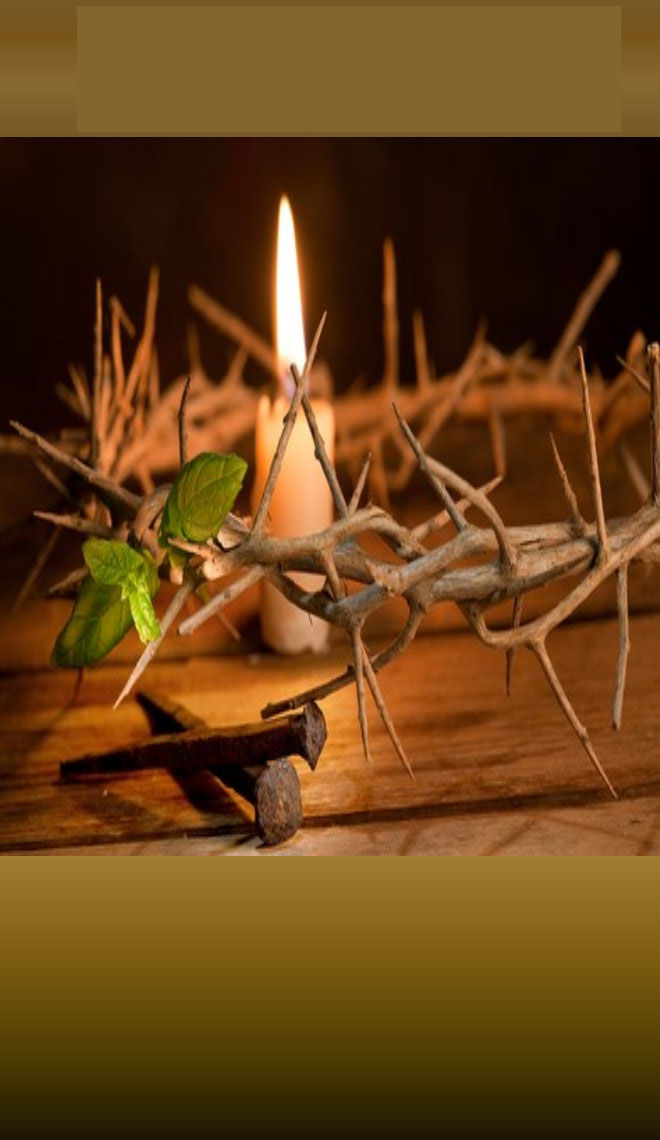 THÁNG 3/202101/03/2021Thứ Hai II Mùa ChayBÀI ĐỌC I: Đn 9, 4b-10 "Chúng con đã phạm tội và đã làm điều gian ác". Trích sách Tiên tri Đaniel. Lạy Chúa là Thiên Chúa cao cả và đáng kính sợ, Đấng giữ lời giao ước và lòng từ bi đối với những ai kính mến Người và tuân giữ những giới răn của Người. Chúng con đã phạm tội và làm điều gian ác; chúng con đã bỏ các giới răn và lề luật Chúa. Chúng con đã không nghe lời các tiên tri tôi tớ Chúa, những người đã nhân danh Chúa nói với các vua chúa, thủ lãnh, cha ông và toàn dân trong xứ chúng con. Lạy Chúa, sự công chính thuộc về Chúa, còn phần chúng con là phải chịu hổ mặt như ngày hôm nay, chúng con là những người thuộc dòng dõi Giuđa, những dân cư ở Giêrusalem, toàn dân Israel, những kẻ gần xa, sống trong mọi nước mà Chúa đã phân tán họ tới đó, vì tội ác mà họ đã phạm nghịch cùng Chúa. Lạy Chúa, điều dành cho chúng con, các vua chúa, thủ lãnh, cha ông chúng con là phải chịu hổ mặt, vì đã phạm tội. Lòng từ bi và tha thứ thuộc về Chúa là Thiên Chúa chúng con, vì chúng con phản bội cùng Chúa. Chúng con đã không vâng theo tiếng Chúa là Thiên Chúa chúng con, để sống theo lề luật mà Chúa đã dùng các tiên tri, tôi tớ Chúa, rao giảng cho chúng con. Đó là lời Chúa.ĐÁP CA: Tv 78, 8. 9. 11 và 13 Đáp: Lạy Chúa, xin đừng xử với chúng con như chúng con đáng tội (Tv 102, 10a). 1) Xin đừng nhớ lỗi tiền nhân để trị chúng con; xin kíp mở lòng từ bi đón nhận chúng con, vì chúng con lầm than quá đỗi! - Đáp.2) Ôi Thiên Chúa, Đấng cứu độ chúng con, xin phù trợ chúng con vì vinh quang danh Chúa; xin giải thoát và tha tội chúng con vì danh Ngài. - Đáp.3) Xin cho tiếng tù binh rên siết vọng tới thiên nhan; xin ra tay thần lực giải thoát người mang án tử. Phần chúng con là thần dân Chúa, là đoàn chiên Chúa chăn nuôi, chúng con sẽ ca tụng Chúa tới muôn đời; đời nọ sang đời kia, chúng con loan truyền lời ca khen Chúa. - Đáp.CÂU XƯỚNG TRƯỚC PHÚC ÂM: Ga 3, 16 Thiên Chúa đã yêu thương thế gian đến nỗi ban Con Một của Người; mọi kẻ tin Ngài, thì được sống đời đời. PHÚC ÂM: Lc 6, 36-38 "Hãy tha thứ thì các con sẽ được thứ tha". Tin Mừng Chúa Giêsu Kitô theo Thánh Luca. Khi ấy, Chúa Giêsu phán cùng các môn đệ rằng: "Các con hãy ở nhân từ như Cha các con là Đấng nhân từ. Đừng xét đoán thì các con khỏi bị xét đoán; đừng kết án thì các con khỏi bị kết án. Hãy tha thứ, thì các con sẽ được tha thứ. Hãy cho thì sẽ cho lại các con: Người ta sẽ lấy đấu hảo hạng, đã dằn, đã lắc và đầy tràn mà đổ vào vạt áo các con. Vì các con đong bằng đấu nào, thì cũng được đong trả lại bằng đấu ấy!" Đó là lời Chúa. 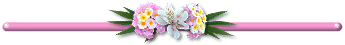 * Người (Chúa Giêsu) phán rằng vì danh Người, chúng ta sẽ bị giết hại và bị ganh ghét; nhiều tiên tri giả và Kitô giả sẽ xuất hiện, nhân danh Người mà lôi kéo nhiều người đến chỗ lầm lạc. Quả đúng như thế. Vì có nhiều kẻ đã giảng dạy những điều vô đạo và gian tà, mượn danh Chúa để đóng “mác” vào mậu thuyết của họ, và đã rao truyền những điều mà thần dữ nhơ uế đã ghi khắc vào tâm trí họ. (Thánh Justine tử đạo)* Khi đã tự tín, thì lý trí nhân loại nghèo nàn sẽ dùng những điều kỳ quặc nhất để thay thế cho những tư tưởng thần linh cao siêu nhất. (Thánh Gioan Kim khẩu)02/03/2021Thứ Ba Tuần II Mùa ChayBÀI ĐỌC I: Is 1, 10. 16-20 "Các ngươi hãy học làm điều lành và tìm kiếm công lý". Trích sách Tiên tri Isaia. Hỡi các Thủ lãnh thành Sôđôma, hãy nghe lời Chúa; hỡi dân thành Gômôra, hãy lắng nghe lề luật của Thiên Chúa chúng ta. Các ngươi hãy tắm rửa, hãy thanh tẩy, đừng làm điều xấu nữa, hãy làm điều lành; hãy tìm kiếm công lý, hãy cứu giúp kẻ bị áp bức, hãy xét xử công bằng cho những trẻ mồ côi và bênh vực người goá bụa. Và Chúa phán: "Các ngươi hãy đến và đối chất với Ta: cho dầu tội lỗi các ngươi như màu đỏ thắm, cũng sẽ trở nên trắng như tuyết; cho dầu đỏ như vải điều, cũng sẽ trở nên trắng như len. Nếu các ngươi quyết tâm nghe Ta, các ngươi sẽ hưởng hoa màu ruộng đất; nhưng nếu các ngươi cố chấp không nghe và khiêu khích Ta, thì lưỡi gươm sẽ tiêu diệt các ngươi, vì miệng Chúa phán như thế". Đó là lời Chúa.ĐÁP CA: Tv 49, 8-9. 16bc-17. 21 và 23 Đáp: Ai đi đường ngay thẳng, Ta chỉ cho thấy ơn Thiên Chúa cứu độ (c. 23b). 1) Ta không khiển trách ngươi về chuyện dâng lễ vật, vì lễ toàn thiêu của ngươi đặt ở trước mặt Ta luôn. Ta không nhận từ nhà ngươi một con bò non, cũng không nhận từ đoàn chiên ngươi những con dê đực. - Đáp.2) Tại sao ngươi ưa kể ra những điều huấn lệnh, và miệng ngươi thường nói về minh ước của Ta, ngươi là kẻ không ưa lời giáo huấn, và ném bỏ lời Ta lại sau lưng? - Đáp.3) Ngươi làm thế, mà Ta đành yên lặng? Ngươi đã tưởng rằng Ta giống như ngươi? Ta sẽ bắt lỗi, sẽ phơi bày trước mặt ngươi tất cả. Ai hiến dâng lời khen ngợi, người đó trọng kính Ta; ai đi đường ngay thẳng, Ta chỉ cho thấy ơn Thiên Chúa cứu độ. - Đáp.CÂU XƯỚNG TRƯỚC PHÚC ÂM: Ga 6, 64b và 69b Lạy Chúa, lời của Chúa là thần trí và là sự sống; Chúa có những lời ban sự sống đời đời. PHÚC ÂM: Mt 23, 1-12 "Họ nói mà không làm". Tin Mừng Chúa Giêsu Kitô theo Thánh Matthêu. Khi ấy, Chúa Giêsu phán cùng dân chúng và các môn đệ rằng: "Các Luật sĩ và các người biệt phái ngồi trên toà Môsê: vậy những gì họ nói với các ngươi, hãy làm và tuân giữ, nhưng đừng noi theo hành vi của họ, vì họ nói mà không làm. Họ buộc những bó nặng và chất lên vai người ta, còn chính họ lại không muốn giơ ngón tay lay thử. Mọi công việc họ làm đều có ý cho người ta thấy, vì thế họ nới rộng thẻ Kinh, may dài tua áo. Họ muốn được chỗ nhất trong đám tiệc và ghế đầu trong hội đường, ưa được bái chào nơi đường phố và được người ta xưng hô là "thầy". Phần các ngươi, các ngươi đừng muốn được người ta gọi là thầy, vì các ngươi chỉ có một Thầy, còn tất cả các ngươi đều là anh em với nhau. Và các ngươi cũng đừng gọi ai dưới đất là cha, vì các ngươi chỉ có một Cha, Người ngự trên trời. Các ngươi cũng đừng bắt người ta gọi là người chỉ đạo, vì các ngươi có một người chỉ đạo, đó là Đức Kitô. Trong các ngươi ai quyền thế hơn sẽ là người phục vụ các ngươi. Hễ ai tự nhắc mình lên, sẽ bị hạ xuống, và ai tự hạ mình xuống, sẽ được nâng lên". Đó là lời Chúa.Lời Hay Ý Đẹp:* Trong sạch à? Họ hỏi. Rồi họ cười. Họ là những con người đến với hôn nhân bằng thân xác tàn tạ và tâm trí vỡ mộng.Tôi muốn cung cách và câu chuyện của bạn phải như thế này, khi nhìn thấy bạn hoặc nghe lời bạn nói, người ta sẽ nhận xét: người này sống cuộc sống của Chúa Giêsu Kitô. (Thánh José Escriva) 03/03/2021Thứ Tư Tuần II Mùa ChayBÀI ĐỌC I: Gr 18, 18-20 "Hãy đến, và chúng ta hành hạ nó". Trích sách Tiên tri Giêrêmia. Thiên hạ nói rằng: "Các ngươi hãy đến và chúng ta tìm cách chống lại Giêrêmia: vì tư tế không thiếu lề luật, người khôn ngoan không thiếu lời chỉ bảo, tiên tri không thiếu lời giảng dạy! Hãy đến, chúng ta hãy dùng lời nói mà tố cáo nó và đừng để ý đến các lời nó dạy". Lạy Chúa, xin lưu tâm đến con, và nghe tiếng quân thù của con! Làm lành mà phải gặp dữ sao, vì họ đào lỗ chôn con? Xin Chúa hãy nhớ lại con đã đứng trước nhan thánh Chúa để biện hộ cho họ, Chúa đã nguôi giận họ. Đó là lời Chúa.ĐÁP CA: Tv 30, 5-6. 14. 15-16 Đáp: Lạy Chúa, xin cứu sống con theo lượng từ bi của Chúa (c. 17b). 1) Chúa dẫn con xa lưới dò chúng ngầm trương ra để hại con, vì Ngài là chỗ con nương náu. Con phó thác tâm hồn trong tay Chúa; lạy Chúa, lạy Thiên Chúa trung thành, xin cứu chữa con. - Đáp. 2) Con đã nghe thấy lũ đông bàn tán, nỗi sợ sệt gieo nặng khắp đôi nơi; cùng một lúc, chúng tụ họp phản đối con; chúng đã âm mưu sát hại mạng con. - Đáp. 3) Phần con, lạy Chúa, con tin cậy ở Ngài, con kêu lên: Ngài là Thiên Chúa của con! Vận mạng con ở trong tay Ngài, xin cứu gỡ con khỏi tay quân thù và những người bách hại. - Đáp.CÂU XƯỚNG TRƯỚC PHÚC ÂM: Ge 2, 12-13 Chúa phán: "Vậy từ đây các ngươi hãy thật lòng quay về với Ta, vì Ta nhân hậu và từ bi". PHÚC ÂM: Mt 20, 17-28 "Họ đã lên án tử cho Người". Tin Mừng Chúa Giêsu Kitô theo Thánh Matthêu. Khi ấy, Chúa Giêsu đi lên Giêrusalem, đem riêng mười hai môn đệ đi theo. Dọc đường, Người nói với họ: "Này chúng ta lên Giêrusalem và Con Người sẽ bị nộp cho các vị thượng tế và luật sĩ. Người ta sẽ lên án tử cho Người, sẽ nộp Người cho dân ngoại để chúng nhạo báng, đánh đòn, rồi treo Người lên thập giá, nhưng đến ngày thứ ba, Người sẽ sống lại". Bấy giờ bà mẹ các con ông Giêbêđê cùng với hai con đến gặp Người. Bà sấp mình xuống lạy Người, có ý xin Người điều chi đó. Người hỏi: "Bà muốn gì". Bà ta thưa lại: "Xin Ngài hãy truyền cho hai con tôi đây được ngồi một đứa bên hữu, một đứa bên tả Ngài, trong Nước Ngài". Chúa Giêsu đáp lại: "Các ngươi không biết điều các ngươi xin. Các ngươi có thể uống chén mà ít nữa đây Ta sắp uống chăng?" Họ nói với Người: "Thưa được". Người bảo họ: "Vậy các ngươi sẽ uống chén của Ta, còn việc ngồi bên hữu hay bên tả, thì không thuộc quyền Ta ban, nhưng Cha Ta đã chuẩn bị cho ai, thì người ấy mới được". Nghe vậy, mười người kia tỏ ra bất bình với hai anh em: Chúa Giêsu gọi họ lại mà bảo: "Các con biết thủ lãnh của các dân tộc thì thống trị họ và những người làm lớn thì hành quyền trên họ. Giữa các con thì không được thế. Trong các con, ai muốn làm lớn, thì hãy phục vụ các con, và ai muốn cầm đầu trong các con, thì hãy làm tôi tớ các con. Cũng như Con Người đến không phải để được người ta phục vụ, nhưng để phục vụ và phó mạng sống làm giá chuộc cho nhiều người". Đó là lời Chúa.Lời Hay Ý Đẹp:* Đối với con người, chỉ có một điều không thể: đó là né tránh cái chết. Thông hiệp với Thiên Chúa là điều có thể đối với con người, nếu như họ hiểu điều ấy là điều có thể. Vì nếu họ ước muốn và hiểu biết [làm cách nào để điều ấy được thực hiện] bằng đức tin và đức ái, minh chứng qua một cuộc sống tốt lành, thì một con người có thể thông hiệp với Thiên Chúa. (Thánh Anthony Cả)04/03/2021Thứ Năm II Mùa ChayBÀI ĐỌC I: Gr 17, 5-10 "Khốn thay cho kẻ tin tưởng người đời; phúc thay cho người tin tưởng vào Thiên Chúa". Trích sách Tiên tri Giêrêmia. Đây Chúa phán: "Khốn thay cho kẻ tin tưởng người đời, họ nương tựa vào sức mạnh con người, còn tâm hồn họ thì sống xa Chúa. Họ như cây cỏ trong hoang địa, không cảm thấy khi được hạnh phúc; họ ở những nơi khô cháy trong hoang địa, vùng đất mặn không người ở. Phúc thay cho người tin tưởng vào Thiên Chúa, và Chúa sẽ là niềm cậy trông của họ. Họ sẽ như cây trồng nơi bờ suối, cây đó đâm rễ vào nơi ẩm ướt, không sợ gì khi mùa hè đến, lá vẫn xanh tươi, không lo ngại gì khi nắng hạn mà vẫn sinh hoa kết quả luôn. Lòng người nham hiểm khôn dò, nào ai biết được? Còn Ta, Ta là Chúa, Ta thấu suốt tâm hồn và dò xét tâm can, trả công cho mỗi người tuỳ theo cách sống và hậu quả hành vi của họ". Đó là lời Chúa.ĐÁP CA: Tv 1, 1-2. 3. 4 và 6 Đáp: Phúc thay người đặt niềm tin cậy vào Chúa (Tv 39, 5a). 1)Phúc cho ai không theo mưu toan kẻ gian ác, không đứng trong đường lối những tội nhân, không ngồi chung với những quân nhạo báng, nhưng vui thoả trong lề luật Chúa, và suy ngắm luật Chúa đêm ngày. - Đáp. 2)Họ như cây trồng bên suối nước, trổ sinh hoa trái đúng mùa; lá cây không bao giờ tàn úa. Tất cả công việc họ làm đều thịnh đạt.- Đáp. 3)Kẻ gian ác không được như vậy; họ như vỏ trấu bị gió cuốn đi, vì Chúa canh giữ đường người công chính, và đường kẻ gian ác dẫn tới diệt vong. - Đáp.CÂU XƯỚNG TRƯỚC PHÚC ÂM: Ed 33, 11 Chúa phán: "Ta không muốn kẻ gian ác phải chết, nhưng muốn nó ăn năn sám hối và được sống". PHÚC ÂM: Lc 16, 19-31"Con đã được sự lành, còn Ladarô gặp toàn sự khốn khổ". Tin Mừng Chúa Giêsu Kitô theo thánh Luca. Khi ấy, Chúa Giêsu phán cùng những người biệt phái rằng: "Có một nhà phú hộ kia vận toàn gấm vóc, lụa là, ngày ngày yến tiệc linh đình. Lại có một người hành khất tên là Ladarô, nằm bên cổng nhà ông đó, mình đầy ghẻ chốc, ước được những mụn bánh từ bàn ăn rớt xuống để ăn cho đỡ đói, nhưng không ai thèm cho. Những con chó đến liếm ghẻ chốc của người ấy. Nhưng xảy ra là người hành khất đó chết và được các thiên thần đem lên nơi lòng Abraham. Còn nhà phú hộ kia cũng chết và được đem chôn. Trong hoả ngục, phải chịu cực hình, nhà phú hộ ngước mắt lên thì thấy đằng xa có Abraham và Ladarô trong lòng Ngài, liền cất tiếng kêu la rằng: "Lạy Cha Abraham, xin thương xót tôi và sai Ladarô nhúng đầu ngón tay vào nước để làm mát lưỡi tôi, vì tôi phải quằn quại trong ngọn lửa này. Abraham nói lại: "Hỡi con, suốt đời con, con được toàn sự lành, còn Ladarô gặp toàn sự khốn khổ. Vậy bây giờ Ladarô được an ủi ở chốn này, còn con thì chịu khốn khổ. Vả chăng, giữa các ngươi và chúng tôi đây đã có sẵn một vực thẳm, khiến những kẻ muốn tự đây qua đó, không thể qua được, cũng như không thể từ đó qua đây được". Người đó lại nói: "Đã vậy, tôi nài xin cha sai Ladarô đến nhà cha tôi, vì tôi còn năm người anh em nữa, để ông bảo họ, kẻo họ cũng phải sa vào chốn cực hình này". Abraham đáp rằng: "Chúng đã có Môsê và các tiên tri, chúng hãy nghe các Ngài". Người đó thưa: "Không đâu, lạy Cha Abraham! Nhưng nếu có ai trong kẻ chết về với họ, thì ắt họ sẽ hối cải". Nhưng Abraham bảo người ấy: "Nếu chúng không chịu nghe Môsê và các tiên tri, thì cho dù kẻ chết sống lại đi nữa, chúng cũng chẳng chịu nghe đâu". Đó là lời Chúa.* Vinh dự trần thế này là gì nếu không phải là làn hơi thoảng, là sự trống rỗng và hiểm họa sa đọa? (Thánh Augustine)05/03/2021Thứ Sáu II Mùa ChayBÀI ĐỌC I: St 37, 3-4. 12-13a. 17b-28 "Này thằng chiêm bao đến kia rồi, anh em hãy lại đây, chúng ta bắt giết nó". Trích sách Sáng Thế. Israel mến thương Giuse hơn mọi đứa con khác, vì ông sinh ra Giuse trong lúc tuổi già. Ông may cho Giuse một chiếc áo nhiều mầu. Các anh của Giuse thấy cha mình thương Giuse hơn mọi đứa con, nên sinh lòng ghen ghét và không thể nói chuyện thân mật với Giuse. Khi các anh Giuse đi chăn những đoàn chiên của cha mình tại Sikem, thì Israel nói với Giuse: "Có phải các anh con đang chăn chiên ở Sikem không? Con hãy lại đây, cha sai con đi tìm các anh con". Giuse đi tìm các anh mình và gặp các anh tại Đôtain. Khi các anh thấy Giuse từ đằng xa tiến lại gần, họ liền âm mưu tìm cách giết Giuse. Họ nói với nhau rằng: "Này thằng chiêm bao đến kia rồi, anh em hãy lại đây, chúng ta bắt giết nó, ném xác nó xuống một cái giếng cạn và nói nó bị thú dữ ăn thịt, rồi xem các điềm chiêm bao của nó sẽ ra sao?" Ruben nghe nói thế, liền định cứu Giuse khỏi tay anh em, nên nói rằng: "Chúng ta đừng giết nó, đừng làm đổ máu, song ném nó xuống giếng nơi hoang vu này, và như thế, tay các em không phải vấy máu". Ruben nói như thế, vì có ý muốn cứu Giuse khỏi tay các anh em, để đem Giuse về cho cha mình. Khi Giuse vừa đến gần, các anh liền cởi áo dài Giuse đang mặc, và bắt ném xuống giếng cạn. Đang khi các ông ngồi ăn bánh, thì thấy một đoàn người Ismael từ Galaad tiến về Ai-cập, các con lạc đà của họ chở đầy hương liệu, nhựa thơm và dầu thơm. Giuđa nói với các anh em rằng: "Chúng ta giết em chúng ta và giấu máu nó đi, thì có ích lợi gì? Tốt hơn là chúng ta đem bán nó cho người Ismael và tay chúng ta không phải vấy máu, vì Giuse là em ruột thịt chúng ta". Các anh em nghe theo lời Giuđa, nên khi các người lái buôn từ Mađian đi ngang qua đó, các ông kéo Giuse lên khỏi giếng và đem bán cho các người Ismael với giá hai mươi đồng bạc, và họ dẫn Giuse sang Ai-cập. Đó là lời Chúa.ĐÁP CA: Tv 104, 16-17. 18-19. 20-21 Đáp: Các ngươi hãy nhớ lại những điều kỳ diệu Chúa đã làm (c. 5a). 1) Chúa đã gọi cảnh cơ hàn về trên đất nước, và rút đi mọi sự nâng đỡ bằng cơm bánh. Ngài đã sai một người đi trước họ: Giuse đã bị bán để làm nô lệ. - Đáp. 2) Thiên hạ đã lấy xiềng để trói chân người, và cổ người bị cột bằng xích sắt, cho tới khi ứng nghiệm lời tiên đoán của người, lời của Chúa đã biện minh cho người. - Đáp. 3) Vua đã sai cởi trói cho người, Chúa của chư dân cũng đã giải phóng người. Vua đã tôn người làm chủ của mình, và làm chúa trên toàn diện lãnh thổ. - Đáp.CÂU XƯỚNG TRƯỚC PHÚC ÂM: Tv 94, 8ab Hôm nay các ngươi đừng cứng lòng, nhưng hãy nghe lời Chúa phán. PHÚC ÂM: Mt 21, 33-43. 45-46 "Đứa con thừa tự kia rồi, nào anh em, chúng ta hãy giết nó". Tin Mừng Chúa Giêsu Kitô theo Thánh Matthêu. Khi ấy, Chúa Giêsu phán cùng các thượng tế và các kỳ lão trong dân rằng: "Các ông hãy nghe dụ ngôn này: Có ông chủ nhà kia trồng được một vườn nho. Ông rào dậu chung quanh, đào hầm ép rượu và xây tháp canh; đoạn ông cho tá điền thuê, rồi đi phương xa. Đến mùa nho, ông sai đầy tớ đến nhà tá điền để thu phần hoa lợi. Nhưng những người làm vườn nho bắt các đầy tớ ông: đánh đứa này, giết đứa kia và ném đá đứa khác. Chủ lại sai một số đầy tớ khác đông hơn trước, nhưng họ cũng xử với chúng như vậy. Sau cùng chủ sai chính con trai mình đến với họ, vì nghĩ rằng: Họ sẽ kính nể con trai mình. Nhưng bọn làm vườn vừa thấy con trai ông chủ liền bảo nhau: "Đứa con thừa tự kia rồi: Nào anh em! Chúng ta hãy giết nó đi và chiếm lấy gia tài của nó". Rồi họ bắt cậu, lôi ra khỏi vườn nho mà giết. Vậy khi chủ về, ông sẽ xử trí với bọn họ thế nào? Các ông trả lời: "Ông sẽ tru diệt bọn hung ác đó và sẽ cho người khác thuê vườn nho để cứ mùa nộp phần hoa lợi". Chúa Giêsu phán: "Các ông chưa bao giờ đọc thấy trong Kinh Thánh sao: " 'Chính viên đá bọn thợ loại ra, đã trở nên viên đá góc; đó là việc Chúa làm và là việc lạ lùng trước mắt chúng ta'? Bởi vậy, Ta bảo các ông: Nước Thiên Chúa sẽ cất khỏi các ông để trao cho dân tộc khác biết làm cho trổ sinh hoa trái". Các Thượng tế và biệt phái nghe dụ ngôn đó, thì hiểu Người ám chỉ về mình. Họ liền tìm cách bắt Người, nhưng lại sợ dân chúng, vì thiên hạ đều tôn Người là Tiên tri. Đó là lời Chúa.* Khát vọng muốn làm đẹp lòng người đời thật tinh quái và rất khó nhận ra: nó chiếm đoạt cả những người khôn ngoan! Hệ quả của các dục vọng khác rất dễ dàng bị những kẻ chiều theo nhận ra, vì thế, họ hạ mình và ăn năn. Còn hệ quả của thói muốn làm đẹp lòng người đời thì đội lốt ngôn từ và dáng điệu đạo hạnh, thành ra các nạn nhân bị nó phủ dụ thật khó mà nhận ra được những bộ mặt muôn hình vạn trạng của nó. (Thánh Mark khổ tu)* Cái mà người đời gọi là danh giá thực ra chỉ là một thứ hết sức phù phiếm. Họ tưởng nhiều người đang ca ngợi, đang bàn tán về họ, nhưng kỳ thực thiên hạ chỉ dành một phần thời gian rất ngắn ngủi trong ngày để nghĩ tới họ mà thôi, bởi vì ai nấy đều bận rộn với những chuyện riêng của mình. (Thánh Thomas More)* Anh em đừng tìm cách để trổi trang; trong bất cứ việc gì, anh em đừng sánh mình với người khác. Anh em hãy kệ mặc thế gian, hãy vác lấy thập giá, hãy vứt bỏ tất cả những gì phàm tục, hãy giũ sạch bụi trần khỏi bàn chân anh em. (Thánh Barsanuphius)06/03/2021Thứ Bảy II Mùa ChayBÀI ĐỌC I: Mk 7, 14-15. 18-20 "Chúa ném mọi tội lỗi chúng tôi xuống đáy biển". Trích sách Tiên tri Mikha. Lạy Chúa, với cây trượng của Chúa, xin chăn dắt dân Chúa, chăn dắt những con chiên thuộc quyền sở hữu của Chúa, sống lẻ loi trong rừng, ở giữa núi Carmêlô. Tất cả được chăn dắt ở Basan và Galaad như ngày xưa. Như ngày ra khỏi Ai-cập, xin tỏ cho chúng con thấy những việc lạ lùng. Có Chúa nào giống như Chúa là Đấng dẹp tan mọi bất công, và tha thứ mọi tội lỗi của kẻ sống sót thuộc về Chúa? Chúa không khư khư giữ mãi cơn thịnh nộ của mình, vì Chúa ưa thích lòng từ bi. Chúa còn thương xót chúng tôi, còn dày đạp những bất công của chúng tôi dưới chân Chúa, và ném mọi tội lỗi chúng tôi xuống đáy biển. Chúa ban cho Giacóp biết sự trung thành của Chúa và cho Abraham biết lòng từ bi mà Chúa đã thề hứa với tổ phụ chúng tôi từ ngàn xưa. Đó là lời Chúa.ĐÁP CA: Tv 102, 1-2. 3-4. 9-10. 11-12 Đáp: Chúa là Đấng từ bi và hay thương xót (c. 8a). 1) Linh hồn tôi ơi, hãy chúc tụng Chúa, toàn thể con người tôi, hãy chúc tụng thánh danh Người. Linh hồn tôi ơi, hãy chúc tụng Chúa, và chớ khá quên mọi ân huệ của Người. - Đáp. 2) Người đã tha thứ cho mọi điều sai lỗi, và chữa ngươi khỏi mọi tật nguyền. Người chuộc mạng ngươi khỏi chỗ vong thân; Người đội đầu ngươi bằng mão từ bi, ân sủng. - Đáp. 3) Người không chấp tranh triệt để, cũng không đời đời giữ thế căm hờn. Người không xử với chúng tôi như chúng tôi đắc tội, và không trả đũa điều oan trái chúng tôi. - Đáp. 4) Cũng như trời xanh cao vượt trên trái đất, lòng nhân Người còn siêu việt hơn thế trên kẻ kính sợ Người. Cũng như từ đông sang tây xa vời vợi, Người đã ném tội lỗi xa khỏi chúng tôi. - Đáp.CÂU XƯỚNG TRƯỚC PHÚC ÂM: 2 Cr 6, 2b Đây là lúc thuận tiện, đây là ngày cứu độ. PHÚC ÂM: Lc 15, 1-3. 11-32 "Em con đã chết nay sống lại". Tin Mừng Chúa Giêsu Kitô theo thánh Luca. Khi ấy, những người thâu thuế và những người tội lỗi đến gần Chúa Giêsu để nghe Người giảng. Thấy vậy, những người biệt phái và luật sĩ lẩm bẩm rằng: "Ông này đón tiếp những kẻ tội lỗi và cùng ngồi ăn uống với chúng". Bấy giờ Người phán bảo họ dụ ngôn này: "Người kia có hai con trai. Đứa em đến thưa cha rằng: 'Thưa cha, xin cha cho con phần gia tài thuộc về con'. Người cha liền chia gia tài cho các con. Ít ngày sau, người em thu nhặt tất cả tiền của mình trẩy đi miền xa và ở đó ăn chơi xa xỉ, phung phí hết tiền của. Khi nó tiêu hết tiền của, thì gặp nạn đói lớn trong miền đó và nó bắt đầu cảm thấy túng thiếu. Nó vào giúp việc cho một người trong miền, người này sai nó ra đồng chăn heo. Nó muốn ăn những đồ heo ăn cho đầy bụng, nhưng cũng không ai cho. Bấy giờ nó mới hồi tâm lại và tự nhủ: 'Biết bao người làm công ở nhà cha tôi được ăn uống dư dật, còn tôi, tôi ở đây phải chết đói! Tôi muốn ra đi, trở về với cha tôi và thưa người rằng: "Lạy cha, con đã lỗi phạm đến Trời và đến cha; con không đáng được gọi là con cha nữa, xin cha đối xử với con như một người làm công của cha"'. Vậy nó ra đi và trở về với cha nó. Khi nó còn ở đàng xa, cha nó chợt trông thấy, liền động lòng thương; ông chạy lại ôm choàng lấy cổ nó và hôn nó hồi lâu. Người con trai lúc đó thưa rằng: 'Lạy cha, con đã lỗi phạm đến Trời và đến cha; con không đáng được gọi là con cha nữa'. Nhưng người cha bảo các đầy tớ: 'Mau mang áo đẹp nhất ra đây và mặc cho cậu; hãy đeo nhẫn vào ngón tay cậu, và xỏ giầy vào chân cậu. Hãy bắt con bê béo làm thịt để chúng ta ăn mừng, vì con ta đây đã chết, nay sống lại, đã mất nay lại tìm thấy'. Và người ta bắt đầu ăn uống linh đình. "Người con cả đang ở ngoài đồng. Khi về gần đến nhà, nghe tiếng đàn hát và nhảy múa, anh gọi một tên đầy tớ để hỏi xem có chuyện gì. Tên đầy tớ nói: 'Đó là em cậu đã trở về và cha cậu đã giết con bê béo, vì thấy cậu ấy trở về mạnh khoẻ'. Anh liền nổi giận và quyết định không vào nhà. Cha anh ra xin anh vào, nhưng anh trả lời: 'Cha coi, đã bao nhiêu năm con hầu hạ cha, không hề trái lệnh cha một điều nào, mà không bao giờ cha cho riêng con một con bê nhỏ để ăn mừng với chúng bạn; còn thằng con của cha kia, sau khi phung phí hết tài sản của cha với bọn điếm nay trở về, thì cha lại sai làm thịt con bê béo ăn mừng nó'. Nhưng người cha bảo: 'Hỡi con, con luôn ở với cha, và mọi sự của cha đều là của con. Nhưng phải ăn tiệc và vui mừng, vì em con đã chết nay sống lại, đã mất nay lại tìm thấy' ". Đó là lời Chúa.* Các thánh hoàn toàn chết cho bản thân đến độ không màng đến việc thiên hạ có tán thành các ngài hay không. (Thánh Gioan Vianney)* Tham vọng là mẹ đẻ của thói giả hình, thích lẩn lút trong các xó xỉnh và những nơi tăm tối. Nó không thể chịu nổi ánh sáng ban ngày. Nó là thói xấu dơ bẩn rất sa đọa, luôn luôn che đậy, nhưng lại có một con mắt dòm ngó sự thăng quan tiến chức. (Thánh Bernard)* Tôi vẫn luôn mãn nguyện với nơi này… Nhờ ơn Chúa thương, tôi chẳng thà được làm kẻ rốt bét trong dòng Thương Khó còn hơn được làm vua và thừa kế đất nước này. (Thánh Gabriel Possenti)* Chúng ta dẫm nát đầu con cựu xà khi chúng ta khinh chê và chà đạp dưới chân chúng ta vinh quang trần thế, những lời tán tụng, những phù hoa, và tất cả những thứ hào nhoáng kiêu sa khác. (Chân phúc Maria Nhập Thể)* Những người ham muốn vinh dự - tôi có ý nói những danh giá cao sang – là ham muốn một điều thực sự không có thực chất chút nào. (Đấng đáng kính hồng y John Henry Newman)07/03/2021Chúa Nhật III Mùa Chay Năm BBÀI ĐỌC I: Xh 20, 1-17"Luật do Môsê đã ban ra".Trích sách Xuất Hành.Trong những ngày ấy, Chúa phán bảo những lời sau đây: Ta là Thiên Chúa ngươi, Đấng đã dẫn dắt ngươi ra khỏi vùng Ai-cập, khỏi nhà nô lệ. Ngươi không được thờ thần nào khác trước mặt Ta, đừng chạm trổ tượng gỗ, hay vẽ hình các vật trên trời, dưới đất, trong nước, dưới lòng đất. Đừng thờ lạy và phụng sự các hình tượng ấy, vì Ta là Chúa, Thiên Chúa ngươi, Chúa hùng mạnh, Chúa ganh tị, trừng phạt con vì tội lỗi cha, cho đến ba bốn đời, những kẻ ghét Ta; Ta tỏ lòng nhân lành đến ngàn đời đối với những ai kính mến Ta và tuân giữ các giới răn Ta. Ngươi đừng lấy danh Chúa, Thiên Chúa ngươi, mà lường gạt, vì Chúa không thể không trừng phạt kẻ nào lấy danh Người mà lường gạt. Ngươi hãy nhớ thánh hoá ngày Sabbat. Ngươi làm lụng và làm tất cả mọi việc trong sáu ngày, còn ngày thứ bảy là ngày Sabbat, thì thuộc về Chúa, Thiên Chúa ngươi; trong ngày đó, ngươi, con trai, con gái, tôi tớ nam nữ, súc vật, ngoại kiều trọ trong nhà ngươi, tất cả không được làm việc gì. Vì trong sáu ngày, Chúa đã tạo dựng trời, đất, biển, và tất cả mọi vật trong đó, rồi Người nghỉ trong ngày thứ bảy: cho nên Chúa chúc phúc và thánh hoá ngày Sabbat. Ngươi hãy tôn kính cha mẹ, để ngươi được sống lâu dài trong xứ mà Thiên Chúa sẽ ban cho ngươi. Ngươi chớ giết người, chớ phạm tội ngoại tình, chớ trộm cắp, chớ làm chứng dối hại anh em mình, chớ tham lam nhà của kẻ khác, chớ ham muốn vợ bạn hữu, tôi tớ nam nữ, bò lừa và bất cứ vật gì của bạn hữu. Đó là lời Chúa.
Hoặc đọc bài vắn này: Xh 20, 1-3. 7-8. 12-17Trong những ngày ấy, Chúa phán bảo những lời sau đây: Ta là Thiên Chúa ngươi, Đấng đã dẫn dắt ngươi ra khỏi vùng Ai-cập, khỏi nhà nô lệ. Ngươi không được thờ thần nào khác trước mặt Ta. Ngươi đừng lấy danh Chúa, Thiên Chúa ngươi, mà lường gạt, vì Chúa không thể không trừng phạt kẻ nào lấy danh Người mà lường gạt. Ngươi hãy nhớ thánh hoá ngày Sabbat. Ngươi hãy tôn kính cha mẹ, để ngươi được sống lâu dài trong xứ mà Thiên Chúa sẽ ban cho ngươi. Ngươi chớ giết người; chớ phạm tội ngoại tình; chớ trộm cắp; chớ làm chứng dối hại anh em mình; chớ tham lam nhà của kẻ khác; chớ ham muốn vợ bạn hữu, tôi tớ nam nữ, bò lừa và bất cứ vật gì của bạn hữu. Đó là lời Chúa.ĐÁP CA: Tv 18, 8. 9. 10. 11Đáp: Lạy Chúa, Chúa có lời ban sự sống đời đời (Ga 6, 69).1) Luật pháp Chúa toàn thiện, bồi bổ tâm linh; chỉ thị Chúa cố định, phá ngu kẻ dốt. - Đáp. 2) Giới răn Chúa chính trực, làm hoan lạc tâm can; mệnh lệnh Chúa trong ngời, sáng soi con mắt. - Đáp. 3) Lòng tôn sợ Chúa thuần khiết, còn mãi muôn đời; phán quyết của Chúa chân thực, công minh hết thảy. - Đáp. 4) Những điều đó đáng chuộng hơn vàng, hơn cả vàng ròng, ngọt hơn mật và hơn cả mật tàng ong. - Đáp. BÀI ĐỌC II: 1 Cr 1, 22-25"Chúng tôi rao giảng Chúa Kitô chịu đóng đinh trên thập giá, một cớ vấp phạm cho nhiều người, nhưng là sự khôn ngoan của Thiên Chúa đối với những người được gọi".Trích thư thứ nhất của Thánh Phaolô Tông đồ gửi tín hữu Côrintô. Anh em thân mến, các người Do-thái đòi hỏi những dấu lạ, những người Hy-lạp tìm kiếm sự khôn ngoan, còn chúng tôi, chúng tôi rao giảng Chúa Kitô chịu đóng đinh trên thập giá, một cớ vấp phạm cho người Do-thái, một sự điên rồ đối với các người ngoại giáo, nhưng đối với những người được gọi, dầu là Do-thái hay Hy-lạp, thì Ngài là Đức Kitô, quyền năng của Thiên Chúa và sự khôn ngoan của Chúa Cha, vì sự điên rồ của Thiên Chúa thì vượt hẳn sự khôn ngoan của loài người, và điều yếu đuối của Thiên Chúa thì vượt hẳn sự mạnh mẽ của loài người. Đó là lời Chúa.CÂU XƯỚNG TRƯỚC PHÚC ÂM: Mt 4, 4bNgười ta sống không nguyên bởi bánh, nhưng bởi mọi lời do miệng Thiên Chúa phán ra.PHÚC ÂM: Ga 2, 13-25"Các ngươi cứ phá huỷ đền thờ này, nội trong ba ngày Ta sẽ dựng lại".Tin Mừng Chúa Giêsu Kitô theo Thánh Gioan.Lễ Vượt Qua của dân Do-thái gần đến, Chúa Giêsu lên Giêru-salem. Người thấy ở trong Đền thờ có những người bán bò, chiên, chim câu và cả những người ngồi đổi tiền bạc, người chắp dây thừng làm roi, đánh đuổi tất cả bọn cùng với chiên bò ra khỏi đền thờ. Người hất tung tiền của những người đổi bạc, xô đổ bàn ghế của họ và bảo những người bán chim câu rằng: "Hãy đem những thứ này đi khỏi đây, và đừng làm nhà Cha Ta thành nơi buôn bán". Môn đệ liền nhớ lại câu Kinh Thánh: "Sự nhiệt thành vì nhà Chúa sẽ thiêu đốt tôi". Bầy giờ người Do-thái bảo Người rằng: "Ông hãy tỏ cho chúng tôi thấy dấu gì là ông có quyền làm như vậy". Chúa Giêsu trả lời: "Các ông cứ phá huỷ đền thờ này đi, nội trong ba ngày Ta sẽ dựng lại". Người Do-thái đáp lại: "Phải bốn mươi sáu năm mới xây được đền thờ này, mà Ông, Ông sẽ dựng lại trong ba ngày ư?" Nhưng Người, Người có ý nói đền thờ là thân thể Người. Vì thế, khi Chúa Giêsu từ cõi chết sống lại, các môn đệ mới nhớ lời đó, nên đã tin Kinh Thánh và tin lời Người đã nói. Trong thời gian Người ở lại Giêrusalem mừng lễ Vượt qua, nhiều kẻ tin danh Người, vì mục kích những phép lạ Người làm. Nhưng chính Chúa Giêsu không tin tưởng họ, vì Người biết tất cả mọi người, và không cần ai làm chứng về người nào; Người biết rõ mọi điều trong lòng người ta. Đó là lời Chúa.* Anh em ham muốn: kiến thức? làm đầu? những dự phóng táo bạo? Tốt, rất tốt. Nhưng hãy vì Chúa Kitô, hãy vì tình yêu. (Thánh José Escriva)THÁNH LỄ TỰ DO CHỌN TRONG TUẦN III MÙA CHAYThánh lễ này có thể cử hành bất cứ ngày nào trong tuần này, nhất là trong năm B và C, khi không đọc bài Tin Mừng về người nữ Samaritana trong Chúa Nhật 3 Mùa Chay.BÀI ĐỌC I: Xh 17, 1-7"Nước chảy ra để cho dân chúng uống".Trích sách Xuất Hành.Trong những ngày ấy, tất cả cộng đồng con cái Israel đi từ hoang địa Sin tiến đến các chặng đường, theo lệnh của Thiên Chúa, và họ cấm trại tại Raphiđim, nơi không có nước cho dân chúng uống. Bấy giờ dân chúng gây sự với ông Môsê mà nói rằng: "Ông hãy cho chúng tôi nước uống". Môsê đáp lại rằng: "Tại sao các ngươi gây sự với tôi? Tại sao các ngươi thách thức Thiên Chúa?" Và lúc bấy giờ ở đó dân chúng khát vì thiếu nước, nên phàn nàn với ông Môsê rằng: "Tại sao ông đưa chúng tôi ra khỏi Ai-cập để cho chúng tôi cùng con cái và đoàn súc vật chúng tôi phải chết khát như vầy?" Môsê kêu lên cùng Chúa rằng: "Con sẽ phải làm gì cho dân này? Còn một chút nữa là họ ném đá con rồi". Chúa liền phán bảo Môsê: "Ngươi hãy tiến lên đi trước dân chúng và dẫn các bậc kỳ lão Israel đi theo, tay ngươi cầm gậy mà ngươi đã dùng mà đánh trên nước sông. Này đây, Ta sẽ đứng trước mặt ngươi, trên tảng đá ở Horeb, ngươi sẽ đánh lên tảng đá, và từ tảng đá nước sẽ chảy ra cho dân chúng uống". Môsê làm các điều nói trên trước mặt các bậc kỳ lão Israel. Ông đặt tên nơi đó là "Thử Thách", vì con cái Israel đã phàn nàn thách thức Chúa mà rằng: "Chúa có ở trong chúng tôi hay không?" Đó là lời Chúa.ĐÁP CA: Tv 94, 1-2. 6-7. 8-9Đáp: Ước chi hôm nay các bạn nghe tiếng Người: "Các ngươi đừng cứng lòng!" (c. 8)1) Hãy tới, chúng ta hãy reo mừng Chúa, hãy hoan hô Đá Tảng cứu độ của ta! Hãy ra trước thiên nhan với lời ca ngợi, chúng ta hãy xướng ca để hoan hô Người! - Đáp. 2) Hãy tiến lên, cúc cung bái và sụp lạy, hãy quỳ gối trước nhan Chúa, Đấng tạo thành ta. Vì chính Người là Thiên Chúa của ta, và ta là dân Người chăn dẫn, là đoàn chiên thuộc ở tay Người. - Đáp. 3) Ước chi hôm nay các bạn nghe tiếng Người: "Đừng cứng lòng như ở Mêriba, như hôm ở Massa trong khu rừng vắng, nơi mà cha ông các ngươi đã thử thách Ta, họ đã thử Ta mặc dầu đã thấy công cuộc của Ta". - Đáp. CÂU XƯỚNG TRƯỚC PHÚC ÂM: Ga 4, 42 và 15Lạy Chúa, Chúa thật là Đấng cứu chuộc thế gian: xin ban cho con nước hằng sống, để con không còn khát nữa.PHÚC ÂM: Ga 4, 5-42"Nguồn nước chảy ra sự sống đời đời".Tin Mừng Chúa Giêsu Kitô theo Thánh Gioan.Khi ấy, Chúa Giêsu tới một thành gọi là Sykar thuộc xứ Samaria, gần phần đất Giacóp đã cho con là Giuse, ở đó có giếng của Giacóp. Chúa Giêsu đi đường mệt, nên ngồi nghỉ trên miệng giếng, lúc đó vào khoảng giờ thứ sáu. Một người đàn bà xứ Samaria đến xách nước, Chúa Giêsu bảo: "Xin bà cho tôi uống nước" (lúc ấy, các môn đệ đã vào thành mua thức ăn). Người đàn bà Samaria thưa lại: "Sao thế! Ông là người Do-thái mà lại xin nước uống với tôi là người xứ Samaria?" (vì người Do-thái không giao thiệp gì với người Sa-maria). Chúa Giêsu đáp: "Nếu bà nhận biết ơn của Thiên Chúa ban và ai là người đang nói với bà: 'Xin cho tôi uống nước', thì chắc bà sẽ xin Người, và Người sẽ cho bà nước hằng sống". Người đàn bà nói: "Thưa Ngài, Ngài không có gì để múc, mà giếng thì sâu, vậy Ngài lấy đâu ra nước? Phải chăng Ngài trọng hơn tổ phụ Giacóp chúng tôi, người đã cho chúng tôi giếng này, và chính người đã uống nước giếng này cũng như các con cái và đoàn súc vật của người?" Chúa Giêsu trả lời: "Ai uống nước giếng này sẽ còn khát, nhưng ai uống nước Ta sẽ cho thì không bao giờ còn khát nữa, vì nước Ta cho ai thì nơi người ấy sẽ trở thành mạch nước vọt đến sự sống đời đời". Người đàn bà thưa: "Thưa Ngài, xin cho tôi nước đó để tôi chẳng còn khát, và khỏi phải đến đây xách nước nữa". Chúa Giêsu bảo: "Bà hãy đi gọi chồng bà rồi trở lại đây". Người đàn bà đáp: "Tôi không có chồng". Chúa Giêsu nói tiếp: "Bà nói 'tôi không có chồng' là phải, vì bà có năm đời chồng rồi, và người đàn ông đang chung sống với bà bây giờ không phải là chồng bà, bà đã nói đúng đó". Người đàn bà nói: "Thưa Ngài, tôi thấy rõ Ngài là một tiên tri. Cha ông chúng tôi đã thờ trên núi này, còn các ông, các ông lại bảo: phải thờ ở Giêrusalem". Chúa Giêsu đáp: "Hỡi bà, hãy tin Ta, vì đã đến giờ người ta sẽ thờ phượng Chúa Cha, không phải ở trên núi này hay ở Giêrusalem. Các người thờ Đấng mà các người không biết, còn chúng tôi thờ Đấng chúng tôi biết, vì ơn cứu độ từ dân Do-thái mà đến. Nhưng đã đến giờ, và chính là lúc này, những kẻ tôn thờ đích thực, sẽ thờ Chúa Cha trong tinh thần và chân lý, đó chính là những người tôn thờ mà Chúa Cha muốn. Thiên Chúa là tinh thần, và những kẻ tôn thờ Người, phải tôn thờ trong tinh thần và trong chân lý". Người đàn bà thưa: "Tôi biết Đấng Messia mà người ta gọi là Kitô sẽ đến, và khi đến, Người sẽ loan báo cho chúng tôi mọi sự". Chúa Giêsu bảo: "Đấng ấy chính là Ta, là người đang nói với bà đây". Vừa lúc đó các môn đệ về tới. Các ông ngạc nhiên thấy Ngài nói truyện với một người đàn bà. Nhưng không ai dám hỏi: "Thầy hỏi bà ta điều gì, hoặc: tại sao Thầy nói truyện với người đó?" Bấy giờ người đàn bà để vò xuống, chạy về thành bảo mọi người rằng: "Mau hãy đến xem một ông đã nói với tôi tất cả những gì tôi đã làm. Phải chăng ông đó là Đấng Kitô?" Dân chúng tuôn nhau ra khỏi thành và đến cùng Ngài, trong khi các môn đệ giục Ngài mà rằng: "Xin mời Thầy ăn". Nhưng Ngài đáp: "Thầy có của ăn mà các con không biết". Môn đệ hỏi nhau: "Ai đã mang đến cho Thầy ăn rồi chăng?" Chúa Giêsu nói: "Của Thầy ăn là làm theo ý Đấng đã sai Thầy và chu toàn công việc Ngài. Các con chẳng nói: còn bốn tháng nữa mới đến mùa gặt đó ư? Nhưng Thầy bảo các con hãy đưa mắt mà nhìn xem đồng lúa chín vàng đã đến lúc gặt. Người gặt lãnh công và thu lúa thóc vào kho hằng sống, và như vậy kẻ gieo người gặt đều vui mừng. Đúng như câu tục ngữ: Kẻ này gieo, người kia gặt. Thầy sai các con đi gặt những gì các con không vất vả làm ra; những kẻ khác đã khó nhọc, còn các con thừa hưởng kết quả công lao của họ". Một số đông người Samaria ở thành đó đã tin Người vì lời người đàn bà làm chứng rằng: Ông ấy đã nói với tôi mọi việc tôi đã làm. Khi gặp Người, họ xin Người ở lại với họ. Và Người đã ở lại đó hai ngày, và vì nghe chính lời Người giảng dạy, số những kẻ tin ở Người thêm đông hẳn, họ bảo người đàn bà: "Giờ đây, không phải vì những lời chị kể mà chúng tôi tin, nhưng chính chúng tôi đã được nghe lời Người và chúng tôi biết Người thật là Đấng Cứu Thế". Đó là lời Chúa.* Nóng giận là một cơn điên nhất thời. (Thánh Basil)* Hãy canh phòng cái lưỡi của chị khi chồng chị đang tức giận. (Thánh Monica)* Người hiếu chiến không phải là người miễn cưỡng chấp nhận hòa bình, nhưng là người muốn một thứ hòa bình theo sở thích riêng của họ. (Thánh Augustine)* Hòa bình là sự quân bình của trật tự. (Thánh Augustine)* Anh hãy cho tôi biết hai chúng ta sắp phải đối diện với Ngày Chung Thẩm như thế nào? Mặt trời làm chứng rằng nó đã lặn khi chúng ta vẫn còn giận dữ, không phải một ngày, nhưng là suốt nhiều năm dài…. (Thánh Jerome)* Tâm trí nào đã quên lãng tri thức chân thực thì sẽ gây chiến với người khác vì những điều có hại, như thể là những điều có lợi cho họ vậy. (Thánh Mark khổ tu)* Ai không chịu được khinh dể thì sẽ không thấy vinh quang. Ai không được gột rửa bằng mật đắng thì sẽ không thưởng thức được sự ngọt ngào. (Thánh Barsanuphius)08/03/2021Thứ Hai Tuần III Mùa ChayBÀI ĐỌC I: 2 V 5, 1-15a"Có nhiều người phong cùi trong Israel, nhưng không có một người nào trong bọn họ được chữa lành, mà chỉ có Naaman, người Syria".Trích sách Các Vua quyển thứ hai.Trong những ngày ấy, Naaman, tướng đạo binh của vua xứ Syria, là người có uy thế đối với vua và được tôn trọng, vì Chúa đã dùng ông mà cứu dân Syria; ông còn là người hùng mạnh và giàu có, nhưng lại mắc bịnh phong cùi. Lúc bấy giờ một vài toán dân Syria bắt một thiếu nữ ở đất Israel dẫn về để hầu hạ bà Naaman. Cô ta nói với bà chủ: "Chớ chi ông chủ tôi đến gặp vị tiên tri ở Samaria, chắc chắn vị tiên tri ấy sẽ chữa ông khỏi phong cùi". Naaman đến tâu vua rằng: "Cô nhỏ xứ Israel đã nói thế này thế này". Vua xứ Syria liền nói: "Khanh hãy đi, trẫm sẽ gởi cho vua Israel một bức thơ". Naaman ra đi, mang theo mười lạng bạc, sáu ngàn nén vàng và mười bộ áo. Ông trao cho vua Israel bức thơ nội dung như sau: "Khi bức thơ này đến tay nhà vua, nhà vua biết tôi sai Naaman, tôi tớ tôi, đến với nhà vua, để xin nhà vua chữa ông khỏi phong cùi". Sau khi đọc bức thơ, vua Israel liền xé áo và nói: "Ta có phải là Chúa, có thể giết chết và cho sống hay sao mà vua ấy gởi người đến xin ta chữa lành phong cùi? Các ngươi thấy không, vua ấy tìm cớ hại Ta đó". Khi Êlisêô, người của Thiên Chúa, nghe tin vua Israel đã xé áo mình, nên sai người đến tâu vua rằng: "Tại sao nhà vua lại xé áo? Ông ấy cứ đến với tôi thì sẽ biết trong Israel có một vị tiên tri". Naaman lên xe ngựa đi, và dừng lại trước cửa nhà Êlisêô. Tiên tri nói với Naaman rằng: "Ông hãy đi tắm bảy lần ở sông Giođan, thì da thịt ông sẽ được lành sạch". Naaman nổi giận bỏ đi nói rằng: "Tôi tưởng ông ấy ra đón tôi và đứng trước tôi kêu cầu danh Chúa là Thiên Chúa của ông, rồi đặt tay lên chỗ phong cùi của tôi và chữa tôi lành mạnh. Các con sông Abana và Pharphar ở Đamas không sạch hơn các con sông ở Israel để tôi tắm và được lành sạch hay sao?" Ông trở về lòng đầy tức giận. Các đầy tớ của ông đến nói với ông rằng: "Thưa cha, vị tiên tri có yêu cầu cha làm một việc lớn lao thì cha cũng phải làm. Phương chi bây giờ người bảo cha: 'Hãy đi tắm, thì được sạch' ". Naaman xuống tắm bảy lần ở sông Gio-đan như lời tiên tri, người của Thiên Chúa dạy, da thịt ông lại trở nên tốt như da thịt của đứa trẻ, và ông được sạch. Sau đó ông và đoàn tuỳ tùng trở lại gặp người của Thiên Chúa. Đến nơi, ông đứng trước mặt người của Thiên Chúa và nói: "Thật tôi biết không có Thiên Chúa nào khác trên hoàn vũ, ngoài một Thiên Chúa ở Israel". Đó là lời Chúa.ĐÁP CA: Tv 41, 2. 3, và Tv 42, 3. 4Đáp: Hồn con khát Chúa Trời, Chúa Trời hằng sống, ngày nào con được tìm về ra mắt Chúa Trời? (x. Tv 41, 3)1) Như nai rừng khát mong nguồn nước, hồn con khát Chúa, Chúa Trời ôi! - Đáp. 2) Hồn con khát Chúa Trời, Chúa Trời hằng sống, ngày nào con được tìm về ra mắt Chúa Trời? - Đáp. 3) Xin chiếu giãi quang minh và chân thực của Chúa, để những điều đó hướng dẫn con, đưa con lên núi thánh và cung lâu của Ngài. - Đáp. 4) Con sẽ tiến tới bàn thờ Thiên Chúa, đến cùng Thiên Chúa làm cho con được hoan hỉ, mừng vui. Với cây cầm thụ con sẽ ca ngợi Chúa, ôi Chúa là Thiên Chúa của con. - Đáp. CÂU XƯỚNG TRƯỚC PHÚC ÂM: Tv 129, 5 và 7Con trông cậy Chúa, con mong đợi lời hứa của Chúa, vì nơi Chúa sẵn có lòng từ bi và chan chứa ơn cứu độ.PHÚC ÂM: Lc 4, 24-30"Như Elia và Elisêô, Chúa Giêsu không phải chỉ được sai đến người Do-thái mà thôi đâu".Tin Mừng Chúa Giêsu Kitô theo thánh Luca.(Khi Chúa Giêsu đến thành Nadarét, Ngài nói với dân chúng tụ họp trong hội đường rằng): "Quả thật, Ta bảo các ngươi, chẳng có một tiên tri nào được tiếp đón tử tế ở quê hương mình. Ta bảo các ngươi, chắc hẳn trong thời Elia có nhiều bà goá ở Israel, khi trời hạn hán và một nạn đói lớn hoành hành khắp nước suốt ba năm sáu tháng, nhưng Elia không được sai đến với một người nào trong bọn họ, mà chỉ được sai đến với một bà goá ở Sarépta xứ Siđôn thôi. Cũng có nhiều người phong cùi trong Israel thời tiên tri Elisêô, nhưng không một người nào trong bọn họ được chữa lành, mà chỉ có Naaman, người Syria". Vừa nghe đến đó, mọi người trong hội đường đều đầy phẫn nộ. Họ đứng dậy, đẩy Người ra khỏi thành và dẫn Người đến một triền đồi, nơi họ xây thành, để xô Người xuống vực. Nhưng Người tiến qua giữa họ mà đi. Đó là lời Chúa.* Cơn giận dữ chỉ có thể được thuần hóa và biến thành lợi ích nhờ lòng can đảm và lòng nhân ái; bởi vì hai điều này tiêu diệt những kẻ thù vây hãm thành trì linh hồn – điều thứ nhất tiêu diệt những kẻ thù bên ngoài; và điều thứ hai tiêu diệt những kẻ thù bên trong. (Thánh Gregory Sinai)* Không tội lỗi hoặc điều sai phạm nào bắt người ta phải sớm chịu hỏa ngục ngay ở đời này cho bằng tính giận dữ và bất nhẫn.Ôi lòng cảm thông khả ái. Bạn là dầu thơm làm tan cơn cuồng nộ và hung bạo nơi tâm hồn. Lòng cảm thông này, lạy Cha nhân ái, con xin Cha ban cho mọi người hết thảy.Giáo Hội tìm lại vẻ đẹp của mình không phải bằng bạo lực, nhưng bằng hòa bình và những lời cầu nguyện liên lỉ và khiêm nhượng, bằng mồ hôi và những giọt nước mắt đổ ra với lòng khao khát thiết tha. (Thánh Catherine Siena)09/03/2021Thứ Ba Tuần III Mùa ChayBÀI ĐỌC I: Đn 3, 25. 34-43"Với tâm thần sám hối và tinh thần khiêm tốn, chúng tôi được chấp nhận".Trích sách Tiên tri Đaniel.Trong những ngày ấy, Adaria đứng giữa lửa mở miệng cầu nguyện rằng: "Vì danh Chúa, xin đừng bỏ con mãi mãi cho quân thù, và xin đừng huỷ bỏ lời giao ước của Chúa. Xin chớ cất lòng từ bi Chúa khỏi chúng con. Vì Abraham kẻ Chúa yêu, Isaac tôi tớ Chúa, và Israel người lành thánh của Chúa, những kẻ Chúa đã hứa cho sinh con cháu ra nhiều như sao trên trời và như cát bãi biển. Vì lạy Chúa, chúng con đã trở nên yếu hèn hơn mọi dân tộc và hôm nay, vì tội lỗi chúng con, chúng con bị nhục nhã ở mọi nơi. Hiện giờ không còn vua chúa, thủ lãnh, tiên tri, không còn của lễ toàn thiêu, lễ hiến tế, lễ vật, nhũ hương và nơi để dâng lên Chúa của đầu mùa để được Chúa thương. Nhưng với tâm hồn sám hối và với tinh thần khiêm tốn, chúng con xin Chúa chấp nhận; chúng con như những con dê, bò rừng và những chiên béo được dâng lên Chúa làm của lễ toàn thiêu, xin cho của hiến tế chúng con dâng trước tôn nhan Chúa hôm nay, được đẹp lòng Chúa, vì những ai tin tưởng nơi Chúa không phải hổ thẹn. Và bây giờ chúng con hết lòng theo Chúa, kính sợ Chúa và tìm kiếm tôn nhan Chúa. Xin đừng để chúng con phải hổ thẹn, nhưng xin hãy đối xử với chúng con theo lòng nhân hậu và lòng từ bi sung mãn của Chúa. Lạy Chúa, xin làm những việc lạ lùng mà cứu thoát chúng con, và xin cho thánh danh Chúa được vinh quang". Đó là lời Chúa.ĐÁP CA: Tv 24, 4bc-5ab. 6-7bc. 8-9Đáp: Lạy Chúa, xin hãy nhớ lòng thương xót của Ngài (c. 6a).1) Lạy Chúa, xin chỉ cho con đường đi của Chúa, xin dạy bảo con về lối bước của Ngài. Xin hướng dẫn con trong chân lý và dạy bảo con, vì Chúa là Thiên Chúa cứu độ con. - Đáp. 2) Lạy Chúa, xin hãy nhớ lòng thương xót của Ngài, lòng thương xót tự muôn đời vẫn có. Xin hãy nhớ con theo lòng thương xót của Ngài, vì lòng nhân hậu của Ngài, thân lạy Chúa. - Đáp.3) Chúa nhân hậu và công minh, vì thế Ngài sẽ dạy cho tội nhân hay đường lối. Ngài hướng dẫn kẻ khiêm cung trong đức công minh, dạy bảo người khiêm cung đường lối của Ngài. - Đáp.CÂU XƯỚNG TRƯỚC PHÚC ÂM: Mt 4, 4bNgười ta sống không nguyên bởi bánh, nhưng bởi mọi lời do miệng Thiên Chúa phán ra.PHÚC ÂM: Mt 18, 21-35"Nếu mỗi người trong chúng con không tha thứ cho anh em, thì Chúa Cha cũng không tha thứ cho chúng con".Tin Mừng Chúa Giêsu Kitô theo thánh Matthêu.Khi ấy, Phêrô đến thưa cùng Chúa Giêsu rằng: "Lạy Thầy, khi anh em xúc phạm đến con, con phải tha thứ cho họ mấy lần? Có phải đến bảy lần không?" Chúa Giêsu đáp: "Ta không bảo con phải tha đến bảy lần, nhưng đến bảy mươi lần bảy. Về vấn đề này, thì Nước Trời cũng giống như ông vua kia muốn tính sổ với các đầy tớ. Trước hết, người ta dẫn đến vua một người mắc nợ mười ngàn nén bạc. Người này không có gì trả, nên chủ ra lệnh bán y, vợ con và tất cả tài sản của y để trả hết nợ. Người đầy tớ liền sấp mình dưới chân chủ và van lơn rằng: 'Xin vui lòng cho tôi khất một kỳ hạn và tôi sẽ trả cho ngài tất cả'. Người chủ động lòng thương, trả tự do và tha nợ cho y. Khi ra về, tên đầy tớ gặp một người bạn mắc nợ y một trăm bạc. Y tóm lấy, bóp cổ mà nói rằng: 'Hãy trả nợ cho ta'. Bấy giờ người bạn sấp mình dưới chân và van lơn rằng: 'Xin vui lòng cho tôi khất một kỳ hạn, tôi sẽ trả hết nợ cho anh'. Y không nghe, bắt người bạn tống giam vào ngục, cho đến khi trả nợ xong. Các bạn y chứng kiến cảnh tượng đó, rất khổ tâm, họ liền đi thuật với chủ tất cả câu truyện. Bấy giờ chủ đòi y đến và bảo rằng: 'Tên đầy tớ độc ác kia, ta đã tha hết nợ cho ngươi, vì ngươi đã van xin ta; còn ngươi, sao ngươi không chịu thương bạn ngươi như ta đã thương ngươi?' Chủ nổi giận, trao y cho lý hình hành hạ, cho đến khi trả hết nợ. Vậy Cha Ta trên trời cũng xử với các con đúng như thế, nếu mỗi người trong các con không hết lòng tha thứ cho anh em mình". Đó là lời Chúa.10/03/2021Thứ Tư Tuần III Mùa ChayBÀI ĐỌC I: Đnl 4, 1. 5-9"Các ngươi hãy tuân giữ các giới răn và đem thực hành bằng việc làm".Trích sách Đệ Nhị Luật.Môi-sen nói với dân chúng rằng: "Hỡi Israel, giờ đây hãy nghe các lề luật và huấn lệnh mà tôi dạy bảo các ngươi phải thực hành, để được sống và được vào chiếm hữu phần đất mà Chúa là Thiên Chúa cha ông các ngươi sẽ ban cho các ngươi. Các ngươi nên biết, tôi thừa lệnh Chúa là Thiên Chúa tôi mà truyền dạy cho các ngươi biết lề luật và huấn lệnh của Chúa, để các ngươi thi hành các điều ấy trong phần đất mà các ngươi chiếm hữu; các ngươi phải tuân giữ và thực hành, vì đó là sự khôn ngoan và sáng suốt của các ngươi trước mặt muôn dân, để khi nghe nói đến tất cả các lề luật ấy, họ nói: 'Thật, dân tộc vĩ đại này là một dân khôn ngoan và sáng suốt'. Không một dân tộc vĩ đại nào được các thần ở bên cạnh mình, như Chúa là Thiên Chúa chúng ta ở bên cạnh chúng ta khi chúng ta kêu cầu Người. Có dân tộc thời danh nào khác có lễ nghi, huấn lệnh công chính, và bộ luật như tôi trình bày trước mặt các ngươi hôm nay không? "Vậy các ngươi hãy ý tứ và giữ mình. Trong suốt đời các ngươi, đừng quên và đừng để lòng xao lãng những điều các ngươi đã thấy. Hãy dạy cho con cháu các ngươi biết các điều ấy". Đó là lời Chúa.ĐÁP CA: Tv 147, 12-13. 15-16. 19-20Đáp: Giêrusalem hỡi, hãy ngợi khen Chúa (c. 12a).1) Giêrusalem hỡi, hãy ngợi khen Chúa. Hãy ngợi khen Thiên Chúa của ngươi, hỡi Sion! vì Người giữ chặt các chốt cửa thành ngươi; Người đã chúc phúc cho con cái ngươi trong thành nội. - Đáp. 2) Người đã sai lời Người xuống cõi trần ai, và lời Người lanh chai chạy rảo. Người khiến tuyết rơi như thể lông cừu, Người gieo rắc sương đông như tro bụi trắng. - Đáp.3) Người đã loan truyền lời Người cho Giacóp, những thánh chỉ và huấn lệnh Người cho Israel. Người đã không làm cho dân tộc nào như thế, Người đã không công bố cho họ các huấn lệnh của Người. - Đáp.CÂU XƯỚNG TRƯỚC PHÚC ÂM: Xh 33, 11Chúa phán: "Ta không muốn kẻ gian ác phải chết, nhưng muốn nó ăn năn sám hối và được sống".PHÚC ÂM: Mt 5, 17-19"Ai giữ và dạy người ta giữ, sẽ được kể là người cao cả trong Nước Trời".Tin Mừng Chúa Giêsu Kitô theo thánh Matthêu.Khi ấy, Chúa Giêsu phán cùng các môn đệ rằng: "Các con đừng tưởng Ta đến để huỷ bỏ lề luật hay các tiên tri: Ta không đến để huỷ bỏ, nhưng để kiện toàn. Vì Ta bảo thật các con: Cho dù trời đất có qua đi, thì một chấm, một phẩy trong bộ luật cũng không bỏ sót, cho đến khi mọi sự hoàn thành. Bởi vậy, ai huỷ bỏ một trong những điều luật nhỏ mọn nhất, và dạy người khác làm như vậy, sẽ kể là người nhỏ nhất trong Nước Trời; trái lại, ai giữ và dạy người ta giữ những điều đó, sẽ được kể là người cao cả trong Nước Trời". Đó là lời Chúa.* Những người được Chúa Thánh Thần hướng dẫn thì có những tư tưởng chân thực; vì thế rất nhiều người dốt nát nhưng lại thông sáng hơn những người học thức. Chúa Thánh Thần là ánh sáng và sức mạnh. (Thánh Gioan Vianney)* Thế giới này có lẽ đã được hòa bình nếu như những nhà chính trị biết đi theo đường lối các Phúc Âm. (Thánh Birgitta Thụy điển)11/02/2021Thứ Năm Tuần III Mùa ChayBÀI ĐỌC I: Gr 7, 23-28"Này là dân không chịu nghe lời Chúa là Thiên Chúa của họ".Trích sách Tiên tri Giêrêmia.Đây Chúa phán: Ta truyền cho họ lời này: Các ngươi hãy nghe lời Ta, thì Ta sẽ là Thiên Chúa các ngươi, và các ngươi sẽ là dân Ta. Các ngươi hãy đi trong mọi đường lối mà Ta truyền dạy cho các ngươi, để các ngươi được hạnh phúc. Nhưng họ không nghe, họ không chịu lắng tai, họ vẫn chạy theo ý định và lòng xấu xa của họ, họ đã ngoảnh mặt đi chứ không nhìn Ta. Từ ngày cha ông họ ra khỏi đất Ai-cập cho đến ngày nay, ngay từ sáng sớm, Ta lần lượt sai các tiên tri tôi tớ của Ta đến với họ, nhưng họ không nghe Ta, không chịu lắng tai nghe. Họ tỏ ra cứng đầu cứng cổ, và còn sống tệ hơn cha ông họ! Ngươi có nói cho họ biết tất cả các điều ấy, thì họ sẽ không nghe ngươi đâu; Vậy ngươi hãy nói cho họ biết: Này là dân không chịu nghe lời Chúa là Thiên Chúa của họ, không chấp nhận kỷ luật, lòng trung tín đã mất và miệng họ không còn nhắc đến nữa. Đó là lời Chúa.ĐÁP CA: Tv 94, 1-2. 6-7. 8-9Đáp: Ước chi hôm nay các bạn nghe tiếng Người: Các bạn đừng cứng lòng (c. 8).1) Hãy tới, chúng ta hãy reo mừng Chúa, hãy hoan hô Đá Tảng cứu độ của ta! Hãy ra trước thiên nhan với lời ca ngợi; chúng ta hãy xướng ca để hoan hô Người. - Đáp.2) Hãy tiến lên, cúc cung bái và sụp lạy; hãy quỳ gối trước nhan Chúa, Đấng tạo thành ta. Vì chính Người là Thiên Chúa của ta, và ta là dân Người chăn dẫn, là đoàn chiên thuộc ở tay Người. - Đáp. 3) Ước chi hôm nay các bạn nghe tiếng Người: "Đừng cứng lòng như ở Mêriba, như hôm ở Massa trong khu rừng vắng, nơi mà cha ông các ngươi đã thử thách Ta, họ đã thử Ta mặc dầu đã thấy công cuộc của Ta". - Đáp. CÂU XƯỚNG TRƯỚC PHÚC ÂM: 2 Cr 6, 2Đây là lúc thuận tiện, đây là ngày cứu độ.PHÚC ÂM: Lc 11, 14-23"Ai không thuận với Ta là nghịch cùng Ta".Tin Mừng Chúa Giêsu Kitô theo thánh Luca.Khi ấy, Chúa Giêsu trừ một quỷ câm. Khi quỷ ra khỏi, người câm liền nói được và dân chúng đều bỡ ngỡ. Nhưng có mấy người trong bọn họ nói rằng: "Ông ta nhờ tướng quỷ Bêelgiêbút mà trừ quỷ". Mấy kẻ khác muốn thử Người, nên xin Người một dấu lạ từ trời xuống. Nhưng Người biết ý của họ, liền phán: "Nước nào tự chia rẽ, sẽ diệt vong, và nhà cửa sẽ sụp đổ chồng chất lên nhau. Vậy nếu Satan cũng tự chia rẽ, thì nước nó làm sao đứng vững được? Bởi các ngươi bảo Ta nhờ Bêelgiêbút mà trừ quỷ, vậy nếu Ta nhờ Bêelgiêbút mà trừ quỷ, thì con cái các ngươi nhờ ai mà trừ? Bởi đó, chính con cái các ngươi sẽ xét xử các ngươi. Nhưng nếu Ta nhờ ngón tay Thiên Chúa mà trừ quỷ, ắt là nước Thiên Chúa đã đến giữa các ngươi rồi. "Khi có người khoẻ mạnh và võ trang đầy đủ canh giữ nhà mình, thì của cải người đó được an toàn; nhưng nếu có người mạnh hơn xông đến đánh bại hắn, thì sẽ tước hết khí giới hắn tin tưởng, và làm tiêu tan hết những gì đã tước đoạt. Ai không thuận với Ta là nghịch cùng Ta, và ai không thu góp với Ta là phân tán". Đó là lời Chúa* Chúa Kitô đã cho ma quỉ quyền lực trên Người khi Người chịu cám dỗ, chịu đưa vào nguy hiểm và chịu bách hại cho đến chết, để qua đó, Người giải thoát nhân loại khỏi quyền lực của ma quỉ.Khi linh hồn tôi trong đêm tăm tối, tôi thà bị nướng chín còn hơn phải chịu những nỗi cay cực như thế. Vì vậy, tôi đã kêu gào và xin được chết, ước mong được chết cách nào cũng được, miễn là Thiên Chúa cho tôi được chết. (Chân phúc Angela Foligno)12/03/2021Thứ Sáu Tuần III Mùa ChayBÀI ĐỌC I: Hs 14, 2-10"Chúng tôi sẽ không còn nói rằng: Thần minh chúng tôi là sản phẩm do tay chúng tôi làm ra".Trích sách Tiên tri Hôsê.Đây Chúa phán: Hỡi Israel, hãy trở về với Chúa là Thiên Chúa ngươi, vì ngươi đã gục ngã trong đường tội ác. Các ngươi hãy mang lấy lời Chúa và trở về với Chúa; các ngươi hãy thưa rằng: "Xin hãy xoá bỏ mọi tội ác, và nhận điều lành. Chúng tôi dâng lên Chúa của lễ ca tụng. Asurô sẽ không giải thoát chúng tôi, chúng tôi sẽ không cỡi ngựa và sẽ không còn nói rằng: Thần minh chúng tôi là sản phẩm do tay chúng tôi làm ra, vì nơi Chúa, kẻ mồ côi tìm được sự thương xót". Ta sẽ chữa sự bất trung của họ và hết lòng yêu thương họ, vì Ta đã nguôi giận họ. Ta sẽ như sương sa, Israel sẽ mọc lên như bông huệ và đâm rễ như chân núi Liban. Các nhánh của nó sẽ sum sê, vẻ xinh tươi của nó như cây ô-liu và hương thơm của nó như hương thơm núi Liban. Thiên hạ sẽ đến ngồi núp dưới bóng mát của nó, họ sống bằng lúa mì và lớn lên như cây nho. Nó sẽ được lừng danh như rượu Liban. Hỡi Ephraim, tượng thần giúp ích gì cho ngươi không? Chính Ta sẽ nhậm lời và săn sóc ngươi, cho ngươi mọc lên như cây hương nam xinh tươi. Nhờ Ta, ngươi sẽ sinh hoa kết quả. Ai là người khôn ngoan hiểu được các việc này, ai là người sáng suốt biết được các việc đó? Vì chưng đường lối của Chúa là đường ngay thẳng và những người công chính sẽ đi trên đó, còn các người gian ác sẽ gục ngã trên đó". Đó là lời Chúa.ĐÁP CA: Tv 80, 6c-8a. 8bc-9. 10-11ab. 14 và 17Đáp: Ta là Chúa, là Thiên Chúa của ngươi, hãy nghe Ta răn bảo (x. c. 11 và 9a).1) Tôi đã nghe lời nói mới lạ rằng: Ta đã cứu vai ngươi khỏi mang gánh nặng, tay ngươi không còn phải mang thúng mủng. Trong cảnh gian truân ngươi cầu cứu, và Ta giải thoát ngươi. - Đáp. 2) Ta đáp lời ngươi từ trong áng mây vang ran sấm sét, Ta thử thách ngươi gần suối nước Mêriba. Hỡi dân tộc Ta, hãy nghe Ta răn bảo, Israel, ước chi ngươi biết nghe lời Ta! - Đáp. 3) Ở nơi ngươi đừng có một chúa tể nào khác cả, ngươi cũng đừng thờ tự một chúa tể ngoại lai: vì Ta là Chúa, là Thiên Chúa của ngươi, Ta đã đưa ngươi ra khỏi Ai-cập. - Đáp.4) Phải chi dân của Ta biết nghe lời Ta, Israel biết theo đường lối Ta mà ăn ở: Ta sẽ lấy tinh hoa lúa mì nuôi dưỡng chúng, và cho chúng ăn no mật từ hốc đá chảy ra. - Đáp.CÂU XƯỚNG TRƯỚC PHÚC ÂM:Phúc cho những ai thành tâm thiện chí giữ lấy lời Chúa, và nhẫn nại sinh hoa kết quả.PHÚC ÂM: Mc 12, 28b-34"Thiên Chúa của ngươi là Thiên Chúa duy nhất, và ngươi hãy kính mến Người".Tin Mừng Chúa Giêsu Kitô theo thánh Marcô.Khi ấy, có người trong nhóm Luật sĩ tiến đến Chúa Giêsu và hỏi Người rằng: "Trong các giới răn, điều nào trọng nhất?" Chúa Giêsu đáp: "Giới răn trọng nhất chính là: 'Hỡi Israel, hãy nghe đây: Thiên Chúa, Chúa chúng ta, là Chúa duy nhất, và ngươi hãy yêu mến Thiên Chúa ngươi hết lòng, hết linh hồn, hết trí khôn và hết sức ngươi'. Còn đây là giới răn thứ hai: 'Ngươi hãy yêu mến tha nhân như chính mình ngươi'. Không có giới răn nào trọng hơn hai giới răn đó". Luật sĩ thưa Ngài: "Thưa Thầy, đúng lắm! Thầy dạy phải lẽ khi nói Thiên Chúa là Chúa duy nhất và ngoài Người, chẳng có Chúa nào khác nữa. Mến Chúa hết lòng, hết trí khôn, hết sức mình, và yêu tha nhân như chính mình thì hơn mọi lễ vật toàn thiêu và mọi lễ vật hy sinh". Thấy người ấy tỏ ý kiến khôn ngoan, Chúa Giêsu bảo: "Ông không còn xa Nước Thiên Chúa bao nhiêu". Và không ai dám hỏi Người thêm điều gì nữa. Đó là lời Chúa.13/03/2021Thứ Bảy Tuần III Mùa ChayBÀI ĐỌC I: Hs 6, 1b-6"Ta muốn tình yêu, chớ không muốn hy lễ".Trích sách Tiên tri Hôsê.Đây Chúa phán: Trong cảnh khốn khổ, từ ban mai, họ chỗi dậy chạy tìm kiếm Ta. "Hãy đến, và chúng ta quay trở về với Chúa, vì Chúa bắt chúng ta, rồi sẽ tha chúng ta; Chúa đánh chúng ta, rồi sẽ lại chữa chúng ta. Sau hai ngày Người cho chúng ta sống lại, đến ngày thứ ba, Người đỡ chúng ta đứng lên, và chúng ta sẽ sống trước mặt Người. Chúng ta hãy nhận biết Chúa và hãy ra sức nhận biết Chúa. Người sẵn sàng xuất hiện như vừng đông, và sẽ đến cùng chúng ta như mưa thuận và như mưa xuân trên mặt đất". Hỡi Ephraim, Ta sẽ làm gì cho ngươi? Hỡi Giuđa, Ta sẽ làm gì cho ngươi? Tình thương các ngươi như đám mây ban sáng, như sương sớm tan đi. Vì thế, Ta dùng các tiên tri nghiêm trị chúng, và Ta dùng lời từ miệng Ta phán ra mà giết chúng. Án phạt các ngươi bừng lên như ánh sáng. Vì chưng, Ta muốn tình yêu, chớ không muốn hy lễ. Ta muốn sự hiểu biết Thiên Chúa hơn là của lễ toàn thiêu. Đó là lời Chúa.ĐÁP CA: Tv 50, 3-4. 18-19. 20-21abĐáp: Ta muốn tình yêu, chớ không muốn hy lễ (Hs 6, 6).1) Lạy Chúa, nguyện thương con theo lòng nhân hậu Chúa, xoá tội con theo lượng cả đức từ bi. Xin rửa con tuyệt gốc lỗi lầm, và tẩy con sạch lâng tội ác. - Đáp.2) Bởi vì Chúa chẳng ưa gì sinh lễ, nếu con dâng lễ toàn thiêu Chúa sẽ không ưng. Của lễ con dâng, lạy Chúa, là tâm hồn tan nát, lạy Chúa, xin đừng chê tấm lòng tan nát, khiêm cung. - Đáp.3) Lạy Chúa, xin thịnh tình với Sion theo lòng nhân hậu, hầu xây lại thành trì của Giêrusalem. Bấy giờ Chúa con sẽ nhận những lễ vật chính đáng, những hy sinh với lễ toàn thiêu. - Đáp.CÂU XƯỚNG TRƯỚC PHÚC ÂM: Ga 8, 12bChúa phán: "Ta là sự sáng thế gian, ai theo Ta, sẽ được ánh sáng ban sự sống".PHÚC ÂM: Lc 18, 9-14"Người thu thuế ra về được khỏi tội".Tin Mừng Chúa Giêsu Kitô theo thánh Luca.Khi ấy, Chúa Giêsu nói dụ ngôn sau đây với những người hay tự hào mình là người công chính và hay khinh bỉ kẻ khác: "Có hai người lên đền thờ cầu nguyện, một người biệt phái, một người thu thuế. Người biệt phái đứng thẳng, cầu nguyện rằng: 'Lạy Chúa, tôi cảm tạ Chúa vì tôi không như các người khác: tham lam, bất công, ngoại tình, hay là như tên thu thuế kia; tôi ăn chay mỗi tuần hai lần, và dâng một phần mười tất cả các hoa lợi của tôi'. Người thu thuế đứng xa xa, không dám ngước mắt lên trời, đấm ngực mà nguyện rằng: 'Lạy Chúa, xin thương xót con là kẻ có tội'. Ta bảo các ngươi: người này ra về được khỏi tội, còn người kia thì không. Vì tất cả những ai tự nâng mình lên, sẽ bị hạ xuống; và ai hạ mình xuống, sẽ được nâng lên". Đó là lời Chúa.* Anh em sẽ tạo được ảnh hưởng bằng lời nói nhân ái và cung cách lịch thiệp hơn là bằng thái độ giận dữ hoặc quở mắng cứng cỏi, đó là những điều chẳng bao giờ nên dùng đến, trừ khi cần thiết. (Thánh Angela Merici)* Bạn hãy gác bỏ tất cả sự nóng giận để nhìn lại bản thân một chút. Hãy nhớ rằng đương sự bạn đang nói đến kia là một người anh chị em của bạn, và khi người ấy đang còn lữ hành trên con đường của ơn cứu độ, thì Thiên Chúa vẫn có thể làm cho người ấy trở nên một vị thánh, bất chấp sự yếu đuối hiện tại của họ. (Thánh Thomas Villanova)14/03/2021Chúa Nhật IV Mùa Chay Năm BBÀI ĐỌC I: 2 Sb 36, 14-16. 19-23"Cơn thịnh nộ và lòng từ bi của Chúa được tỏ bày qua sự lưu đày và giải phóng của dân tộc".Trích sách Sử Biên Niên quyển thứ hai.Trong những ngày ấy, tất cả những đầu mục tư tế và dân chúng đều bất trung, bắt chước những sự ghê tởm của các dân ngoại. Họ làm dơ bẩn đền thờ Chúa đã được Chúa thánh hoá tại Giêrusalem. Chúa là Thiên Chúa tổ phụ họ, đã luôn luôn đêm ngày sai sứ giả đến với họ, vì Người thương xót dân Người và đền thờ của Người. Nhưng họ nhạo báng các sứ giả Chúa, coi thường lời Chúa, và nhạo báng các tiên tri, đến nỗi, sau hết, cơn thịnh nộ của Chúa đã đổ lên dân Người, và vô phương cứu chữa. Quân thù đã đốt đền thờ Chúa, phá huỷ tường thành Giêrusalem, phóng hoả tất cả các lâu đài và thiêu huỷ mọi đồ vật quý giá. Nếu có ai thoát khỏi lưỡi gươm, thì bị dẫn về Babylon để làm nô lệ nhà vua và con cái vua, cho đến thời vua nước Ba-tư thống trị; như thế ứng nghiệm lời Chúa dùng miệng tiên tri Giêrêmia mà phán, cho đến khi đất nước được mừng ngày Sabbat; vì trong tất cả những ngày xáo trộn, họ sẽ không giữ được ngày Sabbat trọn bảy mươi năm trường. Năm thứ nhất triều đại Cyrô, vua xứ Ba-tư, để lời Chúa dùng miệng tiên tri Giêrêmia phán trước được thực hiện, thì Chúa thúc đẩy tâm hồn hoàng đế Cyrô, vua xứ Ba-tư, nhà vua ra lệnh truyền rao khắp đất nước, và ban chiếu chỉ rằng: "Đây hoàng đế Cyrô, vua xứ Ba-tư tuyên bố: Chúa là Thiên Chúa trời đất đã ban cho trẫm mọi nước trên mặt đất, và chính Người đã ra lệnh cho trẫm xây cất cho Người một đền thờ ở Giêrusalem trong xứ Giuđa. Ai trong các ngươi thuộc về dân Chúa? Thiên Chúa sẽ ở với nó, và nó hãy tiến lên". Đó là lời Chúa.ĐÁP CA: Tv 136, 1-2. 3. 4-5. 6Đáp: Lưỡi tôi dính vào cuống họng, nếu tôi không nhớ đến ngươi (c. 6a).1) Trên bờ sông Babylon, chúng tôi ngồi khóc nức nở, khi tưởng nhớ đến núi Sion. Trên những cây dương liễu miền đó, chúng tôi treo các cây lục huyền cầm của chúng tôi. - Đáp.2) Vì nơi này, quân canh ngục đòi chúng tôi vui vẻ hát lên. Họ giục chúng tôi rằng: "Hãy vui mừng; hãy hát cho chúng ta nghe điệu ca Sion!". - Đáp.3) Lẽ nào chúng tôi ca hát ngợi khen Thiên Chúa trên đất khách quê người? Hỡi Giêrusalem, nếu tôi lại quên ngươi, thì cánh tay tôi sẽ bị khô đét. - Đáp.4) Lưỡi tôi dính vào cuống họng, nếu tôi không nhớ đến ngươi. Nếu tôi không đặt Giêrusalem trên tất cả mọi niềm vui thoả. - Đáp.BÀI ĐỌC II: Ep 2, 4-10"Anh em chết bởi tội và được cứu rỗi bởi ân sủng".Trích thư Thánh Phaolô Tông đồ gửi tín hữu Êphêxô.Anh em thân mến, Thiên Chúa là Đấng giàu lòng từ bi, vì lòng yêu thương cao cả mà Người đã yêu thương chúng ta, đến nỗi khi tội lỗi làm cho chúng ta phải chết, thì Người làm cho chúng ta sống lại trong Đức Kitô, nhờ ơn Ngài mà chúng ta được cứu rỗi; Người đã cho chúng ta được cùng chung sống lại và đồng ngự trị trên nước trời trong Đức Giêsu Kitô, để tỏ cho hậu thế được thấy sự phong phú dồi dào của ơn Chúa mà lòng nhân lành Chúa đã ban cho chúng ta trong Đức Giêsu Kitô? Vì chưng, bởi ơn Chúa, anh em được cứu rỗi nhờ đức tin. Điều đó không phải do anh em, vì đó là ân huệ của Chúa; cũng không phải do việc làm, để không ai được tự phụ. Vì chúng ta là thụ tạo của Người, đã được tạo thành trong Đức Giêsu Kitô, để làm các việc lành mà Chúa đã dự liệu, hầu chúng ta đem ra thực hành. Đó là lời Chúa.CÂU XƯỚNG TRƯỚC PHÚC ÂM: Ga 3, 16Thiên Chúa đã yêu thế gian đến nỗi ban Con Một Mình, để tất cả những ai tin Con Ngài, sẽ được sống đời đời.PHÚC ÂM: Ga 3, 14-21"Thiên Chúa đã sai Con Ngài đến để thế gian nhờ Con Ngài mà được cứu độ".Tin Mừng Chúa Giêsu Kitô theo Thánh Gioan.Khi ấy, Chúa Giêsu nói với Nicôđêmô rằng: "Như Môsê đã treo con rắn lên ở sa mạc thế nào, thì Con Người cũng sẽ phải treo lên như vậy, để tất cả những ai tin ở Người, sẽ không bị huỷ diệt, nhưng được sống đời đời. Vì Thiên Chúa đã yêu thế gian đến nỗi đã ban Con Một mình, để tất cả những ai tin Con Ngài thì không phải hư mất, nhưng được sống đời đời, vì Thiên Chúa không sai Con của Ngài giáng trần để luận phạt thế gian, nhưng để thế gian nhờ Con Ngài mà được cứu độ. Ai tin Người Con ấy thì không bị luận phạt. Ai không tin thì đã bị luận phạt rồi, vì không tin vào danh Con Một Thiên Chúa; và đây án phạt là sự sáng đã đến thế gian, và người đời đã yêu sự tối tăm hơn sự sáng, vì hành động của họ xấu xa. Thật vậy, ai hành động xấu xa thì ghét sự sáng, và không đến cùng sự sáng, sợ những việc làm của mình bị khiển trách; nhưng ai hành động trong sự thật thì đến cùng sự sáng, để hành động của họ được sáng tỏ là họ đã làm trong Thiên Chúa". Đó là lời Chúa.* Một người thích ăn chay thì nghĩ mình là người rất đạo đức khi ăn chay, mặc dù tâm hồn người ấy đầy những giận ghét.Người ấy quan tâm đến vấn đề điều độ, không dám đụng lưỡi đến rượu chè hoặc thậm chí nước lã, nhưng lại không ngần ngại uống cạn máu người chung quanh bằng việc gièm pha hoặc vu khống. (Thánh Francis de Sales)15/03/2021Thứ Hai Tuần IV Mùa Chay BÀI ĐỌC I: Is 65, 17-21"Thiên hạ sẽ không còn nghe tiếng khóc lóc và than van nữa".Trích sách Tiên tri Isaia.Đây Thiên Chúa phán: "Này Ta tác tạo trời mới, đất mới; người ta sẽ không còn nhớ lại dĩ vãng, và cũng sẽ không bận tâm đến dĩ vãng nữa. Nhưng các ngươi hãy hân hoan và nhảy mừng cho đến muôn đời trong các việc Ta tác tạo, vì đây Ta tác tạo một Giêrusalem hân hoan và một dân tộc vui mừng. Ta sẽ hân hoan ở Giêrusalem, sẽ vui mừng nơi dân Ta, và từ đây người ta sẽ không còn nghe tiếng khóc lóc và than van nữa. Ở đó sẽ không còn trẻ nhỏ chết yểu, không còn người già chết sớm nữa, vì người chết trăm tuổi cũng còn gọi là chết trẻ, người không sống đến trăm tuổi, kể là bị chúc dữ. Họ sẽ xây cất nhà cửa và cư ngụ ở đó, sẽ trồng nho và ăn trái nho". Đó là lời Chúa.ĐÁP CA: Tv 29, 2 và 4. 5-6. 11e-12a và 13bĐáp: Lạy Chúa, con ca tụng Chúa vì đã giải thoát con (c. 2a).1) Lạy Chúa, con ca tụng Chúa vì đã giải thoát con, và không để quân thù hoan hỉ về con. Lạy Chúa, Ngài đã đưa linh hồn con thoát xa Âm phủ, Ngài đã cứu con khỏi số người đang bước xuống mồ. - Đáp.2) Các tín đồ của Chúa, hãy đàn ca mừng Chúa, và hãy cảm tạ thánh danh Ngài. Vì cơn giận của Ngài chỉ lâu trong giây phút, nhưng lòng nhân hậu của Ngài vẫn có suốt đời. Chiều hôm có gặp cảnh lệ rơi, nhưng sáng mai lại được mừng vui hoan hỉ. - Đáp.3) Lạy Chúa, xin nhậm lời và xót thương con, lạy Chúa, xin Ngài gia ân cứu giúp con. Chúa đã biến đổi lời than khóc thành khúc nhạc cho con, lạy Chúa là Thiên Chúa của con, con sẽ tán tụng Chúa tới muôn đời. - Đáp.CÂU XƯỚNG TRƯỚC PHÚC ÂM: Lc 15, 18Tôi muốn ra đi trở về với cha tôi và thưa người rằng: Thưa cha, con đã lỗi phạm đến trời và đến cha.PHÚC ÂM: Ga 4, 43-54"Ông hãy về đi, con ông mạnh rồi".Tin Mừng Chúa Giêsu Kitô theo Thánh Gioan.Khi ấy, Chúa Giêsu bỏ Samaria mà đến Galilêa. Chính Người đã nói: "Không vị tiên tri nào được kính nể nơi quê hương mình". Khi Người đến Galilêa, dân chúng ra đón tiếp Người: Họ đã chứng kiến tất cả các việc Người làm ở Giêrusalem trong dịp lễ; vì họ cũng đi dự lễ. Người trở lại Cana xứ Galilêa, nơi Người đã biến nước thành rượu. Bấy giờ có một quan chức nhà vua ở Capharnaum có người con trai đang đau liệt. Được tin Chúa Giêsu đã bỏ Giuđêa đến Galilêa, ông đến tìm Người và xin Người xuống chữa con ông sắp chết. Chúa Giêsu bảo ông: "Nếu các ông không thấy những phép lạ và những việc phi thường, hẳn các ông sẽ không tin". Viên quan chức trình lại Người: "Thưa Ngài, xin Ngài xuống trước khi con tôi chết". Chúa Giêsu bảo ông: "Ông hãy về đi, con ông mạnh rồi". Ông tin lời Chúa Giêsu nói và trở về. Khi xuống đến sườn đồi thì gặp gia nhân đến đón, báo tin cho ông biết con ông đã mạnh. Ông hỏi giờ con ông được khỏi. Họ thưa: "Hôm qua lúc bảy giờ cậu hết sốt". Người cha nhận ra là đúng giờ đó Chúa Giêsu bảo ông: "Con ông mạnh rồi", nên ông và toàn thể gia quyến ông đều tin. Đó là phép lạ thứ hai Chúa Giêsu đã làm khi Người ở Giuđêa về Galilêa. Đó là lời Chúa.16/03/2021Thứ Ba Tuần IV Mùa ChayBÀI ĐỌC I: Ed 47, 1-9. 12"Tôi đã thấy nước từ bên phải đền thờ chảy ra, và nước ấy chảy đến ai, thì tất cả đều được cứu rỗi".Trích sách Tiên tri Êdêkiel.Trong những ngày ấy, thiên thần dẫn tôi đến cửa nhà Chúa, và đây nước chảy dưới thềm nhà phía hướng đông, vì mặt tiền nhà Chúa hướng về phía đông, còn nước thì chảy từ bên phải đền thờ, về phía nam bàn thờ. Thiên thần dẫn tôi qua cửa phía bắc, đưa đi phía ngoài, đến cửa ngoài nhìn về hướng đông, và đây nước chảy từ bên phải. Khi đó có người đàn ông đi ra về hướng đông, tay cầm sợi dây, ông đo một ngàn thước tay và dẫn tôi đi qua dưới nước tới mắt cá chân. Ông đo một ngàn thước tay nữa và dẫn tôi đi qua dưới nước đến đầu gối. Ông còn đo một ngàn thước tay và dẫn tôi đi qua dưới nước đến ngang lưng. Ông lại đo thêm một ngàn thước tay nữa, và đây là suối nước, tôi không thể đi qua được, vì nước suối dâng lên cao quá, phải lội mới đi qua được, nên người ta không thể đi qua được. Người ấy nói với tôi: "Hỡi người, hẳn ngươi đã xem thấy". Rồi ông dẫn tôi đi, rồi dẫn trở lại trên bờ suối. Khi trở lại, tôi thấy hai bên suối có nhiều cây cối. Người ấy lại nói với tôi: "Nước này chảy về phía cồn cát, phía đông, chảy xuống đồng bằng hoang địa, rồi chảy ra biển, biến mất trong biển và trở nên nước trong sạch. Tất cả những sinh vật sống động, nhờ suối nước chảy qua, đều được sống. Sẽ có rất nhiều cá và nơi nào nước này chảy đến, nơi đó sẽ trở nên trong lành, và sự sống sẽ được phát triển ở nơi mà suối nước chảy đến. Gần suối nước, hai bên bờ ở mỗi phía, mọi thứ cây ăn trái sẽ mọc lên; lá của nó sẽ không khô héo, và trái của nó sẽ không bao giờ hết; mỗi tháng nó có trái mới, vì dòng nước này phát xuất từ đền thờ; trái của nó dùng làm thức ăn, và lá của nó dùng làm thuốc uống. Đó là lời Chúa.ĐÁP CA: Tv 45, 2-3. 5-6. 8-9Đáp: Chúa thiên binh hằng ở cùng ta, và ta được Chúa Giacóp hằng bảo vệ (c. 8).1) Chúa là nơi ẩn náu và là sức mạnh của chúng ta, Người hằng cứu giúp khi ta sầu khổ. Dầu đất có rung chuyển, ta không sợ chi, dầu núi đổ xuống đầy lòng biển cả. - Đáp.2) Nước dòng sông làm cho thành Chúa vui mừng, làm hân hoan cung thánh Đấng Tối Cao hiển ngự. Chúa ở giữa thành, nên nó không chuyển rung, lúc tinh sương, thành được Chúa cứu giúp. - Đáp.3) Chúa thiên binh hằng ở cùng ta, ta được Chúa Giacóp hằng bảo vệ. Các ngươi hãy đến mà xem mọi kỳ công Chúa làm, Người thực hiện muôn kỳ quan trên vũ trụ. - Đáp.CÂU XƯỚNG TRƯỚC PHÚC ÂM: Tv 50, 12a và 14aÔi lạy Chúa, xin tạo cho con quả tim trong sạch. Xin ban lại cho con niềm vui ơn cứu độ.PHÚC ÂM: Ga 5, 1-3a. 5-16"Tức khắc người ấy được lành bệnh".Tin Mừng Chúa Giêsu Kitô theo Thánh Gioan.Hôm đó là ngày lễ của người Do-thái, Chúa Giêsu lên Giêru-salem. Tại Giêrusalem, gần cửa "Chiên", có một cái hồ, tiếng Do-thái gọi là Bếtsaiđa, chung quanh có năm hành lang. Trong các hành lang này, có rất nhiều người đau yếu, mù loà, què quặt, bất toại nằm la liệt. Trong số đó, có một người nằm đau liệt đã ba mươi tám năm. Khi Chúa Giêsu thấy người ấy nằm đó và biết anh đã đau từ lâu, liền hỏi: "Anh muốn được lành bệnh không?" Người đó thưa: "Thưa Ngài, tôi không được ai đem xuống hồ, mỗi khi nước động. Khi tôi lết tới, thì có người xuống trước tôi rồi". Chúa Giêsu nói: "Anh hãy đứng dậy vác chõng mà về". Tức khắc người ấy được lành bệnh. Anh ta vác chõng và đi. Nhưng hôm đó lại là ngày Sabbat, nên người Do-thái bảo người vừa được khỏi bệnh rằng: "Hôm nay là ngày Sabbat, anh không được phép vác chõng". Anh ta trả lời: "Chính người chữa tôi lành bệnh bảo tôi: "Vác chõng mà đi". Họ hỏi: "Ai là người đã bảo anh 'Vác chõng mà đi'?" Nhưng kẻ đã được chữa lành không biết Người là ai, vì Chúa Giêsu đã lánh vào đám đông tụ tập nơi đó. Sau đó, Chúa Giêsu gặp anh ta trong đền thờ, Người nói: "Này, anh đã được lành bệnh, đừng phạm tội nữa, kẻo phải khốn khổ hơn trước". Anh ta đi nói cho người Do-thái biết chính Chúa Giêsu là người đã chữa anh ta lành bệnh. Vì thế người Do-thái gây sự với Chúa Giêsu, vì Người đã làm như thế trong ngày Sabbat. Đó là lời Chúa.* Cách thế để chiến thắng ma quỉ khi nó kích gợi các cảm xúc giận ghét những người làm tổn hại chúng ta là hãy lập tức cầu nguyện cho họ biết cải thiện. (Thánh Gioan Vianney)* Nổi giận thì dễ hơn là kiềm chế; dọa nạt một đứa trẻ thì dễ hơn là thuyết phục nó. Anh em hãy bền tâm hãm dẹp thói bất nhẫn và kiêu căng của chính mình hơn là sửa dạy cho những đứa trẻ. (Thánh Gioan Bosco)* Tại sao bạn lại đánh mất sự điềm tĩnh, vì như thế là xúc phạm đến Thiên Chúa, làm phiền lòng người ta, và để bản thân phải khốn khổ… và cuối cùng bạn cũng phải tìm nó lại cho bằng được. (Thánh José Escriva)17/03/2021Thứ Tư Tuần IV Mùa ChayBÀI ĐỌC I: Is 49, 8-15"Ta đã đặt ngươi nên giao ước của dân, để ngươi phục hưng xứ sở".Trích sách Tiên tri Isaia.Đây Chúa phán: "Trong thời thuận tiện, Ta đã nghe lời ngươi; trong ngày cứu độ, Ta đã cứu giúp ngươi; Ta đã gìn giữ ngươi và đã đặt ngươi nên giao ước của dân, để ngươi phục hưng xứ sở, và thu hồi các tài sản bị phân tán, để ngươi nói với tù nhân rằng: 'Các ngươi hãy ra', và nói với những kẻ ở trong tối tăm rằng: 'Các ngươi hãy ra ngoài sáng'. Họ được nuôi dưỡng trên các nẻo đường, và các đồi trọc sẽ trở thành đồng cỏ. Họ sẽ không còn đói khát nữa, gió nóng và mặt trời không làm khổ họ, vì Đấng thương xót họ sẽ là người hướng dẫn họ và đưa họ đến uống ở suối nước. Ta sẽ biến đổi tất cả các núi của Ta thành đường đi, và các lối đi của Ta sẽ được bồi đắp cho cao. Này đoàn người từ xa đến. Kìa những kẻ từ hướng bắc và hướng tây lại, và những người từ miền nam lên. Trời hãy ca ngợi, đất hãy nhảy mừng, núi đồi hãy hân hoan chúc tụng! Vì Chúa đã an ủi dân Người và sẽ xót thương những người cùng khổ. Nhưng Sion nói: 'Chúa bỏ rơi tôi, Chúa đã quên tôi rồi'. Nào người mẹ có thể quên con mình mà không thương xót chính đứa con mình đã cưu mang ư? Cho dù người mẹ đó có quên, nhưng Ta sẽ không quên ngươi đâu". Đó là lời Chúa.ĐÁP CA: Tv 144, 8-9. 13cd-14. 17-18Đáp: Chúa là Đấng nhân ái và từ bi (c. 8a).1) Chúa nhân ái và từ bi, chậm bất bình và giầu ân sủng. Chúa hảo tâm với hết mọi loài, và từ bi với mọi công cuộc của Chúa. - Đáp.2) Chúa trung thành trong mọi lời Ngài phán, và thánh thiện trong mọi việc Ngài làm. Chúa nâng đỡ hết thảy những ai sa ngã, và cho mọi kẻ khòm lưng đứng thẳng lên. - Đáp.3) Chúa công minh trong mọi đường lối, và thánh thiện trong việc Chúa làm. Chúa gần gũi mọi kẻ kêu cầu Ngài, mọi kẻ kêu cầu Ngài cách thành tâm. - Đáp.CÂU XƯỚNG TRƯỚC PHÚC ÂM: 2 Cr 6, 2Đây là lúc thuận tiện. Đây là ngày cứu độ.PHÚC ÂM: Ga 5, 17-30"Chúa Cha cho người chết sống lại và làm cho họ sống thế nào, thì Chúa Con cũng vậy, Người làm cho ai sống là tuỳ ý Người".Tin Mừng Chúa Giêsu Kitô theo Thánh Gioan.Khi ấy, Chúa Giêsu trả lời dân Do-thái rằng: "Cha Ta làm việc liên lỉ, Ta cũng làm việc như vậy". Bởi thế, người Do-thái càng tìm cách giết Người, vì không những Người đã phạm luật nghỉ ngày Sabbat, lại còn gọi Thiên Chúa là Cha mình, coi mình ngang hàng với Thiên Chúa. Vì thế, Chúa Giêsu trả lời họ rằng: "Quả thật, quả thật, Ta nói cho các ngươi biết: Chúa Con không thể tự mình làm gì nếu không thấy Chúa Cha làm. Điều gì Chúa Cha làm, thì Chúa Con cũng làm y như vậy. Vì chưng, Chúa Cha yêu Chúa Con và bày tỏ cho Chúa Con biết mọi việc mình làm, và sẽ còn bày tỏ những việc lớn lao hơn thế nữa, đến nỗi các ngươi sẽ phải thán phục. Bởi vì, cũng như Chúa Cha cho người chết sống lại và làm cho họ sống thế nào, thì Chúa Con cũng vậy, Ngài làm cho ai sống là tuỳ ý Ngài. Vì hơn nữa, Chúa Cha không xét xử ai cả, mà trao cho Chúa Con trọn quyền xét xử, để cho mọi người tôn trọng Chúa Con cũng như tôn trọng Chúa Cha: ai không tôn trọng Chúa Con thì không tôn trọng Chúa Cha, Đấng đã sai Ngài. Quả thật, quả thật, Ta bảo các ngươi: Ai nghe lời Ta và tin Đấng đã sai Ta, thì được sống đời đời và khỏi bị xét xử, nhưng được từ cõi chết mà qua cõi sống. Quả thật, quả thật, Ta bảo các ngươi, vì đến giờ và ngay bây giờ, kẻ chết nghe tiếng Con Thiên Chúa, và ai đã nghe thì sẽ được sống. Cũng như Chúa Cha có sự sống nơi chính mình thế nào, thì Người cũng cho Chúa Con có sự sống nơi mình như vậy, và Người đã ban cho Chúa Con quyền xét xử, vì Ngài là Con Người. Các ngươi đừng ngạc nhiên về điều này, vì đến giờ mọi kẻ trong mồ sẽ nghe tiếng Con Thiên Chúa và ra khỏi mồ; kẻ đã làm việc lành thì sống lại để được sống, còn kẻ đã làm việc dữ thì sống lại để bị xét xử. Ta không thể tự mình làm điều gì. Nghe sao, Ta xét xử vậy. Và án Ta xử thì công minh, vì Ta không tìm ý riêng Ta, mà tìm ý Đấng đã sai Ta". Đó là lời Chúa.Lời Hay Ý Đẹp:* Nhẫn nại chịu đựng là sự trọn lành của đức ái. (Thánh Ambrose)* Sống trong nhẫn nhục và chết trong vui tươi. (Thánh Augustine)* Kinh nghiệm thường thấy - kể cả nơi những người nhẫn nại - ngay lúc chịu đựng, họ không xao động vì sự phiền nhiễu…. Nhưng một thời gian sau đó, khi nhớ lại những gì đã chịu đựng, họ sôi sục lòng căm hận và kiếm tìm lý do để báo thù. (Thánh Gregogy Cả)* Hãy lấy lòng cảm thông để kéo dài sự nhẫn nại của anh em. Hãy điềm tĩnh chờ đợi niềm vui theo sau nỗi buồn. (Thánh Phêrô Damian)* Tính nhẫn nại chỉ không tốt khi nào anh em có thể được tự do, nhưng lại tự để mình hóa thành nô lệ. (Thánh Bernard)* Khi có ai hỏi, thánh Francis de Sales, một vị đại thánh, thường bỏ dở dang bức thư với một chữ đang viết nửa chừng để trả lời cho họ. (Thánh Gioan Vianney)18/03/2021Thứ Năm Tuần IV Mùa ChayBÀI ĐỌC I: Xh 32, 7-14"Xin Chúa tỏ lòng khoan dung đối với tội lỗi dân Chúa".Trích sách Xuất Hành.Trong những ngày ấy, Chúa phán cùng Môsê rằng: "Ngươi hãy đi xuống; dân mà ngươi dẫn ra khỏi đất Ai-cập đã phạm tội. Chúng đã sớm bỏ đường lối Ta đã chỉ dạy cho chúng, chúng đã đúc tượng bò con và sấp mình thờ lạy nó; chúng đã dâng lên nó của lễ hiến tế và nói rằng: "Hỡi Israel, này là Thiên Chúa ngươi, Đấng đã đưa ngươi ra khỏi đất Ai-cập". Chúa phán cùng Môsê: "Ta thấy rõ dân này là một dân cứng cổ. Ngươi hãy để Ta làm, Ta sẽ nổi cơn thịnh nộ với chúng và sẽ huỷ diệt chúng, rồi Ta sẽ làm cho ngươi trở nên tổ phụ một dân tộc vĩ đại". Môsê van xin Chúa là Thiên Chúa của ông rằng: "Lạy Chúa, tại sao Chúa nổi cơn thịnh nộ với dân mà Chúa đã dùng quyền lực và cánh tay hùng mạnh đưa ra khỏi đất Ai-cập? Xin Chúa đừng để cho người Ai-cập nói rằng: "Người đã khéo dẫn họ đến đây, để giết họ trên núi và huỷ diệt họ khỏi mặt đất". Xin Chúa nguôi cơn giận và tỏ lòng khoan dung đối với tội lỗi dân Chúa. Xin Chúa nhớ đến Abraham, Isaac, và Israel tôi tớ Chúa, vì chính Chúa đã thề hứa rằng: "Ta sẽ làm cho con cháu các ngươi sinh sản ra nhiều như sao trên trời, Ta sẽ ban cho con cháu các ngươi toàn cõi xứ này như lời Ta đã hứa, và các ngươi sẽ chiếm hữu xứ này mãi mãi". Chúa đã nguôi cơn giận, không thực hiện điều dữ mà Người đe doạ phạt dân Người. Đó là lời Chúa.ĐÁP CA: Tv 105, 19-20. 21-22. 23Đáp: Lạy Chúa, xin nhớ chúng con khi gia ân huệ cho dân Ngài (c. 4a).1) Họ đã đúc con bò tại Horeb, và lễ bái thần tượng đã đúc bằng vàng. Họ đem vinh quang của mình đánh đổi lấy hình tượng con bò ăn cỏ. - Đáp.2) Họ đã quên Thiên Chúa là Đấng cứu độ mình, Đấng đã làm những điều trọng đại bên Ai-cập, Đấng đã làm những điều kỳ diệu trên lãnh thổ họ Cam, và những điều kinh ngạc nơi Biển Đỏ. - Đáp.3) Chúa đã nghĩ tới chuyện tiêu diệt họ cho rồi, nếu như Môsê là người Chúa chọn, không đứng ra cầu khẩn với Ngài, để Ngài nguôi giận và đừng tiêu diệt họ. - Đáp.CÂU XƯỚNG TRƯỚC PHÚC ÂM: Ed 33, 11Chúa phán: "Ta không muốn kẻ gian ác phải chết, nhưng muốn nó ăn năn sám hối và được sống".PHÚC ÂM: Ga 5, 31-47"Có người tố cáo các ngươi, đó là Môsê, người mà các ngươi vẫn tin tưởng".Tin Mừng Chúa Giêsu Kitô theo Thánh Gioan.Khi ấy, Chúa Giêsu nói với dân Do-thái rằng: "Nếu chính Ta làm chứng về Mình, thì chứng của Ta sẽ không xác thực. Có một Đấng khác làm chứng về Ta, và Ta biết chứng Người làm về Ta thì xác thực. Các ngươi đã sai người đi hỏi Gioan, và Gioan đã làm chứng cho sự thật. Phần Ta, Ta không cần chứng của loài người, nhưng Ta nói những điều này để các ngươi được cứu thoát. Gioan là cây đèn cháy sáng. Các ngươi cũng muốn vui hưởng ánh sáng đó một thời gian. Nhưng Ta có một bằng chứng hơn chứng của Gioan: vì công việc Chúa Cha đã giao cho Ta hoàn thành, là chính công việc Ta đang làm. Các việc đó làm chứng về Ta rằng Chúa Cha đã sai Ta. Và Chúa Cha, Đấng đã sai Ta, chính Người cũng làm chứng về Ta. Nhưng chưa bao giờ các ngươi được nghe tiếng Người, chưa bao giờ nhìn thấy mặt Người, và lời Người, các ngươi cũng chẳng giữ lại được, vì các ngươi không tin Đấng Người đã sai đến. Các ngươi tra cứu Sách Thánh, vì tưởng rằng trong đó các ngươi sẽ tìm thấy sự sống muôn đời; chính Sách Thánh lại làm chứng về Ta, vậy mà các ngươi vẫn không chịu đến với Ta để được sống. Ta không tìm vinh quang nơi loài người. Nhưng Ta biết các ngươi không có lòng yêu mến Thiên Chúa. Ta đến nhân danh Chúa Cha, nhưng các ngươi không chịu đón nhận. Nếu có một người nào khác nhân danh mình mà đến, các ngươi sẽ đón nhận nó. Các ngươi là những người nhận vinh quang lẫn nhau mà không tìm vinh quang do một Thiên Chúa, thì làm sao các ngươi có thể tin được? Các ngươi đừng tưởng rằng Ta sẽ tố cáo các ngươi với Chúa Cha. Kẻ tố cáo các ngươi là Môsê, tức là người mà các ngươi vẫn tin tưởng. Vì nếu các ngươi tin Môsê, thì có lẽ các ngươi cũng đã tin Ta, bởi vì chính Môsê đã viết về Ta. Nhưng mà nếu các ngươi không tin điều Môsê đã viết, thì làm sao các ngươi tin lời Ta được?" Đó là lời Chúa.* Khi bị trở tính và cô quạnh trong nỗi ngao ngán, chán chường với cuộc sống và bực dọc với bản thân, tôi đã nhẫn nại để tiếp tục sống giữa những khó khăn… và lập tức sau đó, Chúa lại ban cho linh hồn tôi niềm an ủi và thanh thản trong hoan lạc và vững tin. (Chân phúc Julian Norwich)* Chúa đã che giấu quyền toàn năng của Người và tự hủy mình để khuất lụy những hiện tượng tự nhiên như nóng, lạnh, đói, khát… giống như một con người, hầu dạy cho chúng ta, những phàm nhân yếu đuối và xấu xa, biết nhẫn nại chấp nhận thử thách. (Chân phúc Angela Foligno)* Hỡi linh hồn tu sĩ, bồ câu yêu dấu của Chúa Kitô, hãy nhìn xem những cọng rơm bé nhỏ đang bị thế gian chà đạp dưới chân. Đó là những nhân đức Chúa Cứu Thế, Phu Quân của ngươi, đã thực hiện để nêu gương cho ngươi: khiêm nhượng, hiền lành, khó nghèo, đền tạ, nhẫn nại và khổ chế. (Thánh Anthony Padua)19/03/2021Thứ Sáu Tuần IV Mùa ChayBài đọc kính Thánh Giuse phía dướiBÀI ĐỌC I: Kn 2, 1a. 12-22"Chúng ta hãy kết án cho nó chết cách nhục nhã".Trích sách Khôn Ngoan.Những kẻ gian ác suy nghĩ chín chắn, đã nói rằng: "Chúng ta hãy vây bắt kẻ công chính, vì nó không làm ích gì cho chúng ta, mà còn chống đối việc chúng ta làm, khiển trách chúng ta lỗi luật và tố cáo chúng ta vô kỷ luật. Nó tự hào mình biết Thiên Chúa và tự xưng là con Thiên Chúa. Chính nó là sự tố cáo những tư tưởng của chúng ta. Vì nguyên việc thấy nó, chúng ta cũng cáu, thấy bực mình, vì nếp sống của nó không giống như kẻ khác, và đường lối của nó thì lập dị. Nó kể chúng ta như rơm rác, nó xa lánh đường lối chúng ta như xa lánh những gì dơ nhớp, nó thích hạnh phúc cuối cùng của người công chính, nó tự hào có Thiên Chúa là Cha. Vậy chúng ta hãy xem coi điều nó nói có thật hay không, hãy nghiệm xét coi những gì sẽ xảy đến cho nó, và hãy chờ xem chung cuộc đời nó sẽ ra sao. Vì nếu nó thật là con Thiên Chúa, Chúa sẽ bênh vực nó, sẽ giải thoát nó khỏi tay những kẻ chống đối nó. Chúng ta hãy nhục mạ và làm khổ nó, để thử xem nó có hiền lành và nhẫn nại không. Chúng ta hãy kết án cho nó chết cách nhục nhã, vì theo lời nó nói, thì người ta sẽ cứu nó!" Chúng nghĩ như vậy, nhưng chúng lầm, vì tội ác của chúng đã làm cho chúng mù quáng. Và chúng không biết ý định mầu nhiệm của Thiên Chúa, nên cũng chẳng hy vọng phần thưởng công chính, và chúng cũng không ưa thích vinh dự của những tâm hồn thánh thiện. Đó là lời Chúa.ĐÁP CA: Tv 33, 17-18. 19-20. 21 và 23Đáp: Chúa gần gũi những kẻ đoạn trường (c. 19a).1) Chúa ra mặt chống người làm ác, để tẩy trừ di tích chúng nơi trần ai. Người hiền đức kêu cầu và Chúa nghe lời họ, Ngài cứu họ khỏi mọi nỗi âu lo. - Đáp.2) Chúa gần gũi những kẻ đoạn trường, và cứu chữa những tâm hồn đau thương dập nát. Người hiền đức gặp nhiều bước gian truân, nhưng Chúa luôn luôn giải thoát. - Đáp.3) Ngài gìn giữ họ xương cốt vẹn toàn, không để cho một cái nào bị gãy. Chúa cứu chữa linh hồn tôi tớ của Ngài, và phàm ai tìm đến nương tựa nơi Ngài, người đó sẽ không phải đền bồi tội lỗi. - Đáp.CÂU XƯỚNG TRƯỚC PHÚC ÂM: Tv 94, 8abHôm nay, các ngươi đừng cứng lòng, nhưng hãy nghe tiếng Chúa phán.PHÚC ÂM: Ga 7, 1-2. 10. 25-30"Chúng tìm cách bắt Người, nhưng chưa tới giờ Người".Tin Mừng Chúa Giêsu Kitô theo Thánh Gioan.Khi ấy, Chúa Giêsu đi lại trong xứ Galilêa; Người không muốn đi lại trong xứ Giuđêa, vì người Do-thái đang tìm giết Người. Lúc đó gần đến lễ Trại của người Do-thái. Nhưng khi anh em của Người lên dự lễ rồi, thì Người cũng đi, nhưng không đi cách công khai, mà lại đi cách kín đáo. Có một số người ở Giêrusalem nói: "Đây không phải là người họ đang tìm giết sao? Kìa ông ta đang nói công khai mà không ai nói gì cả. Phải chăng các nhà chức trách đã nhận ra ông ta là Đấng Kitô? Tuy nhiên, ông này thì chúng ta biết rõ đã xuất thân từ đâu. Còn khi Đấng Kitô tới, thì chẳng có ai biết Người bởi đâu". Vậy lúc bấy giờ Chúa Giêsu đang giảng dạy trong đền thờ, Người lớn tiếng nói rằng: "Phải, các ngươi biết Ta, và biết Ta xuất thân từ đâu; Ta không tự Ta mà đến, nhưng thực ra, có Đấng đã sai Ta mà các ngươi không biết Ngài. Riêng Ta, Ta biết Ngài, vì Ta bởi Ngài, và chính Ngài đã sai Ta". Bởi thế họ tìm cách bắt Chúa Giêsu, nhưng không ai đụng tới Người, vì chưa tới giờ Người. Đó là lời Chúa.THÁNH GIUSE, BẠN THANH KHIẾT ĐỨC MARIABÀI ĐỌC I: 2 Sm 7, 4-5a. 12-14a. 16"Thiên Chúa sẽ ban cho Người ngôi báu của Đavít, tổ phụ Người".Trích sách Samuel quyển thứ hai.Trong những ngày ấy, Chúa phán cùng Nathan rằng: "Hãy đi nói với Đavít tôi tớ Ta rằng: Khi ngày của ngươi đã viên mãn, ngươi sẽ yên nghỉ với các tổ phụ ngươi; sau đó, Ta sẽ cho miêu duệ ngươi lên kế vị và Ta sẽ làm cho triều đại người được vững bền. Chính người sẽ xây cất một ngôi nhà để kính danh Ta, và Ta sẽ làm cho ngôi báu triều đại người được củng cố đến muôn đời. Ta sẽ là Cha của người, và người sẽ là con Ta. Nhà của ngươi và triều đại của ngươi sẽ vững chắc đến muôn đời trước mặt Ta, ngôi báu ngươi sẽ vững bền mãi mãi". Đó là lời Chúa.ĐÁP CA: Tv 88, 2-3. 4-5. 27 và 29Đáp: Miêu duệ người tồn tại đến muôn đời (c. 37).1) Tôi sẽ ca ngợi tình thương của Chúa tới muôn đời; qua mọi thế hệ, miệng tôi loan truyền lòng trung thành Chúa. Vì Ngài đã phán: "Tình thương của Ta đứng vững muôn đời"; trên cõi trời cao, Ngài thiết lập lòng trung tín. - Đáp.2) Ta đã ký minh ước cùng người ta tuyển lựa, Ta đã thề cùng Đavít là tôi tớ của Ta rằng: "Cho tới muôn đời Ta bảo tồn miêu duệ của ngươi, và Ta thiết lập ngai báu ngươi qua muôn thế hệ". - Đáp.3) Chính người sẽ thưa cùng Ta: "Chúa là Cha con, và Thiên Chúa là Đá Tảng cứu độ của con". Đời đời Ta sẽ dành cho người lòng sủng ái, và lời ước Ta ký với người sẽ được mãi mãi duy trì. - Đáp.BÀI ĐỌC II: Rm 4, 13. 16-18. 22"Mặc dầu tuyệt vọng, ông vẫn tin".Trích thư Thánh Phaolô Tông đồ gửi tín hữu Rôma.Anh em thân mến, không phải nhờ lề luật mới có lời hứa ban cho Abraham hay dòng dõi của ông trở nên kẻ thừa kế thế gian, nhưng là nhờ sự công chính của đức tin. Vì thế, do đức tin, được coi như là theo ân sủng, lời hứa cho mọi dòng dõi được vững bền, không phải chỉ cho kẻ sinh bởi lề luật, mà còn cho kẻ sinh bởi đức tin của Abraham, tổ phụ của mọi người chúng ta, (như có lời chép rằng: Ta đã đặt ngươi làm cha nhiều dân tộc) trước mặt Thiên Chúa, Đấng ông đã tin, Đấng cho kẻ chết sống lại, và kêu gọi cái không có như có. Mặc dầu tuyệt vọng, ông vẫn tin rằng mình sẽ trở thành cha nhiều dân tộc, như có lời đã phán với ông rằng: "Dòng dõi ngươi sẽ như thế". Vì vậy, ông đã được kể như sự công chính. Đó là lời Chúa.ALLELUIA HOẶC CÂU XƯỚNG TRƯỚC PHÚC ÂM (Mùa Chay: bỏ Alleluia) Tv 83, 5Alleluia, alleluia! - Lạy Chúa, phúc cho những ai ngụ nơi nhà Chúa, họ sẽ khen ngợi Chúa đến muôn đời. - Alleluia.PHÚC ÂM: Mt 1, 16. 18-21. 24a"Giuse đã thực hiện như lời Thiên thần Chúa truyền".Tin Mừng Chúa Giêsu Kitô theo Thánh Matthêu.Giacóp sinh Giuse là bạn của Maria, mẹ của Chúa Giêsu gọi là Đức Kitô. Chúa Kitô giáng sinh trong hoàn cảnh sau đây: Mẹ Người là Maria đính hôn với Giuse, trước khi về chung sống với nhau, đã thụ thai bởi phép Chúa Thánh Thần. Giuse bạn của bà là người công chính, không muốn tố cáo bà, nên định tâm lìa bỏ bà cách kín đáo. Nhưng đang khi định tâm như vậy, thì Thiên thần hiện đến cùng ông trong giấc mơ và bảo: "Hỡi Giuse con vua Đavít, đừng ngại nhận Maria về nhà làm bạn mình, vì Maria mang thai là bởi phép Chúa Thánh Thần; bà sẽ sinh hạ một con trai mà ông đặt tên là Giêsu: vì chính Người sẽ cứu dân mình khỏi tội". Khi tỉnh dậy, Giuse đã thực hiện như lời Thiên thần Chúa truyền. Đó là lời Chúa.2. Hoặc: Lc 2, 41-51a"Kìa cha Con và mẹ đây đã đau khổ tìm Con".Tin Mừng Chúa Giêsu Kitô theo Thánh Luca.Hằng năm cha mẹ Chúa Giêsu có thói quen lên Giêrusalem để mừng lễ Vượt Qua. Lúc bấy giờ Chúa Giêsu lên mười hai tuổi, cha mẹ Người đã lên Giêrusalem, theo tục lệ mừng ngày lễ Vượt Qua. Và khi những ngày lễ đã hoàn tất, hai ông bà ra về, trẻ Giêsu đã ở lại Giêrusalem mà cha mẹ Người không hay biết. Tưởng rằng Người ở trong nhóm các khách đồng hành, hai ông bà đi được một ngày đàng, mới tìm kiếm Người trong nhóm bà con và những kẻ quen biết. Nhưng không gặp thấy Người, nên hai ông bà trở lại Giêrusalem để tìm Người. Sau ba ngày, hai ông bà gặp thấy Người trong đền thờ đang ngồi giữa các thầy tiến sĩ, nghe và hỏi các ông. Tất cả những ai nghe Người nói, đều ngạc nhiên trước sự hiểu biết và những câu Người đáp lại. Nhìn thấy Người, hai ông bà ngạc nhiên, và mẹ Người bảo Người rằng: "Con ơi, sao Con làm cho chúng ta như thế? Kìa cha Con và mẹ đây đã đau khổ tìm Con". Người thưa với hai ông bà rằng: "Mà tại sao cha mẹ tìm con? Cha mẹ không biết rằng con phải lo công việc của Cha con ư?" Nhưng hai ông bà không hiểu lời Người nói. Bấy giờ Người theo hai ông bà trở về Nadarét, và Người vâng phục hai ông bà. Đó là lời Chúa. * Quả thật, người thế gian không dâng cho Ta [Thiên Chúa] vinh quang mà lẽ ra họ phải dâng, bằng việc yêu mến Ta trên hết mọi sự. Nhưng ở đó, lòng nhân ái và yêu thương của Ta được tỏ hiện, bởi vì Ta ban cho họ thời gian và không để trái đất này nuốt trửng họ đi vì tội lỗi của họ. Không, Ta lệnh cho trái đất phải cho họ hưởng dụng những hoa trái của nó. (Thánh Catherine Siena)* Chẳng có thời tiết nào là xấu. Mọi thời tiết đều tốt bởi vì đều là của Thiên Chúa. (Thánh Teresa Avila)* Mỗi khi có điều gì bất mãn hoặc khó chịu xảy đến, anh em hãy nhớ lại Chúa Kitô đã chịu đóng đinh và hãy nín lặng. (Thánh Gioan Thánh Giá)* Thiếu gánh nặng đau khổ thì không thể đạt đến đỉnh cao ơn thánh. Những tặng ân ơn thánh gia tăng khi các cuộc giao chiến gia tăng. (Thánh Rose Lima)20/03/2021Thứ Bảy Tuần IV Mùa ChayBÀI ĐỌC I: Gr 11, 18-20"Con như chiên con hiền lành bị đem đi giết".Trích sách Tiên tri Giêrêmia.Lạy Chúa, Chúa đã tỏ cho con và con đã biết; vì Chúa đã chỉ cho con những mưu toan của chúng. Còn con, con như chiên con hiền lành bị đem đi giết. Con đã không biết chúng mưu toan hại con khi chúng nói: "Chúng ta hãy bỏ cây vào bánh của nó, chúng ta hãy diệt trừ nó khỏi đất kẻ sống, và người ta không còn nhớ đến tên nó nữa". Nhưng lạy Chúa các đạo binh, Chúa xét xử công minh, và dò xét tâm can. Chớ gì con sẽ thấy Chúa báo thù chúng, vì con đã phó thác việc con cho Chúa. Đó là lời Chúa.ĐÁP CA: Tv 7, 2-3. 9bc-10. 11-12Đáp: Lạy Chúa là Thiên Chúa con, con đến nương nhờ Ngài (c. 2a).1) Lạy Chúa là Thiên Chúa con, con đến nương nhờ Ngài, xin cứu con khỏi mọi người đang lùng bắt, và xin giải thoát thân con, kẻo có người như sư tử chộp bắt hồn con, xé nát ra mà không ai cứu gỡ. - Đáp.2)Xin minh xét cho con, thân lạy Chúa, theo sự công chính và vô tội ở nơi con. Nguyện cho chấm dứt sự độc dữ kẻ ác nhân, và xin Ngài củng cố người hiền đức, khi Ngài lục soát tâm can, ôi Chúa công minh. - Đáp.3)Thuẫn che thân con là Thiên Chúa, Đấng cứu độ những kẻ lòng ngay. Thiên Chúa là vị công minh thẩm phán, và Thiên Chúa hăm doạ hằng ngày. - Đáp. CÂU XƯỚNG TRƯỚC PHÚC ÂM: Ga 11, 25a và 26Chúa phán: "Ta là sự sống lại và là sự sống; ai tin Ta, sẽ không chết đời đời".PHÚC ÂM: Ga 7, 40-53"Đấng Kitô xuất thân từ Galilêa sao?"Tin Mừng Chúa Giêsu Kitô theo Thánh Gioan.Khi ấy, sau khi nghe Chúa Giêsu giảng, có nhiều người trong đám dân chúng nói rằng: "Ông này thật là tiên tri". Kẻ khác nói: "Ông này thật là Đấng Kitô". Người khác nữa lại nói: "Đấng Kitô xuất thân từ Galilêa sao? Nào Kinh Thánh chẳng nói: Đấng Kitô xuất thân bởi dòng dõi Đavit, và từ làng Bêlem, quê hương của Đavit?" Vì thế, dân chúng bất đồng ý kiến với nhau về Người. Trong số đó, có một ít kẻ định bắt Người, nhưng không ai dám ra tay bắt Người. Vậy khi những người thừa hành đến với thượng tế và biệt phái, các ông này hỏi họ rằng: "Tại sao các ngươi không điệu nó tới?" Các người thừa hành thưa rằng: "Chẳng hề có ai nói như người ấy". Các người biệt phái trả lời rằng: "Chớ thì các ngươi cũng bị mê hoặc rồi sao? Trong các vị thủ lãnh và các người biệt phái, có ai tin nó đâu? Chỉ có lũ khốn nạn đó nó không biết gì lề luật". Nicôđêmô là người đã tới gặp Chúa Giêsu ban đêm, cũng là người trong nhóm họ, nói với họ rằng: "Chớ thì luật của chúng ta có lên án cho ai mà không nghe họ, hoặc không biết rõ họ làm gì không?" Nhưng họ trả lời rằng: "Hay ông cũng là người Galilêa? Hãy đọc kỹ Kinh Thánh, ông sẽ thấy rằng không có tiên tri nào phát xuất từ Galilêa". Sau đó ai về nhà nấy. Đó là lời Chúa.* Lời kinh của một bệnh nhân chính là sự nhẫn nại chịu bệnh vì lòng yêu mến Chúa Giêsu Kitô. (Thánh Charles Seoãe)21/02/2021Chúa Nhật V Mùa Chay Năm BBÀI ĐỌC I: Gr 31, 31-34"Ta sẽ ký kết giao ước mới và Ta sẽ không còn nhớ tội lỗi nữa".Trích sách Tiên tri Giêrêmia.Chúa phán: "Đây tới ngày Ta ký kết giao ước mới với nhà Israel và nhà Giuđa, giao ước này không giống như giao ước Ta đã ký kết với tổ phụ của chúng trong ngày Ta cầm tay chúng dắt ra khỏi đất Ai-cập; giao ước ấy chính chúng đã phản bội, mặc dầu Ta thống trị chúng". Chúa phán: "Đây là giao ước Ta sẽ ký kết với nhà Israel sau những ngày đó. Ta sẽ đặt lề luật của Ta trong đáy lòng chúng, và sẽ ghi trong tâm hồn chúng; Ta sẽ là Chúa của chúng, và chúng sẽ là dân của Ta". Chúa phán: "Người này sẽ không còn phải dạy người nọ, anh sẽ không còn phải dạy em rằng: "Ngươi hãy nhìn biết Chúa", vì mọi người từ nhỏ chí lớn đều nhìn biết Ta, vì Ta sẽ tha tội ác của chúng, và sẽ không còn nhớ đến tội lỗi của chúng". Đó là lời Chúa.ĐÁP CA: Tv 50, 3-4. 12-13. 14-15Đáp: Ôi lạy Chúa, xin tạo cho con quả tim trong sạch (c. 12a).1) Lạy Chúa, nguyện thương con theo lòng nhân hậu Chúa, xoá tội con theo lượng cả đức từ bi. Xin rửa con tuyệt gốc lỗi lầm, và tẩy con sạch lâng tội ác. - Đáp.2) Ôi lạy Chúa, xin tạo cho con quả tim trong sạch, và canh tân tinh thần cương nghị trong người con. Xin đừng loại con khỏi thiên nhan Chúa, chớ thu hồi Thánh Thần Chúa ra khỏi con. - Đáp.3) Xin ban lại cho con niềm vui ơn cứu độ, với tinh thần quảng đại, Chúa đỡ nâng con. Con sẽ dạy kẻ bất nhân đường nẻo Chúa, và người tội lỗi sẽ trở về với Ngài. - Đáp.BÀI ĐỌC II: Dt 5, 7-9"Người đã học vâng phục và đã trở nên căn nguyên ơn cứu độ đời đời".Trích thư gởi tín hữu Do-thái.Khi còn sống ở đời này, Chúa Kitô đã lớn tiếng và rơi lệ dâng lời cầu xin khẩn nguyện lên Đấng có thể cứu Người khỏi chết, và vì lòng thành tín, Người đã được nhậm lời. Dầu là Con Thiên Chúa, Người đã học vâng phục do những đau khổ Người chịu, và khi hoàn tất, Người đã trở nên căn nguyên ơn cứu độ đời đời cho tất cả những kẻ tùng phục Người. Đó là lời Chúa.CÂU XƯỚNG TRƯỚC PHÚC ÂM: Ga 12, 26Chúa phán: "Ai phụng sự Ta, hãy theo Ta, và Ta ở đâu, thì kẻ phụng sự Ta cũng sẽ ở đó".PHÚC ÂM: Ga 12, 20-33"Nếu hạt lúa mì rơi xuống đất thối đi, thì nó sinh nhiều bông hạt".Tin Mừng Chúa Giêsu Kitô theo Thánh Gioan.Khi ấy, trong số những người lên dự lễ, có mấy người Hy-lạp. Họ đến gặp Philipphê quê ở Bêtania, xứ Galilêa, và nói với ông rằng: "Thưa ngài, chúng tôi muốn gặp Đức Giêsu". Philip-phê đi nói với Anrê, rồi Anrê và Philipphê đến thưa Chúa Giêsu. Chúa Giêsu đáp: "Đã đến giờ Con Người được tôn vinh. Quả thật, quả thật, Ta nói với các con: Nếu hạt lúa mì rơi xuống đất mà không thối đi, thì nó chỉ trơ trọi một mình; nhưng nếu nó thối đi, thì nó sinh nhiều bông hạt. Ai yêu sự sống mình thì sẽ mất, và ai ghét sự sống mình ở đời này, thì sẽ giữ được nó cho sự sống đời đời. Ai phụng sự Ta, hãy theo Ta, và Ta ở đâu, thì kẻ phụng sự Ta cũng sẽ ở đó. Ai phụng sự Ta, Cha Ta sẽ tôn vinh nó. Bây giờ linh hồn Ta xao xuyến, và biết nói gì? Lạy Cha, xin cứu Con khỏi giờ này. Nhưng chính vì thế mà Con đã đến trong giờ này. Lạy Cha, xin hãy làm vinh danh Cha". Lúc đó có tiếng từ trời phán: "Ta đã làm vinh danh Ta và Ta còn làm vinh danh Ta nữa". Đám đông đứng đó nghe thấy và nói đó là tiếng sấm. Kẻ khác lại rằng: "Một thiên thần nói với Ngài". Chúa Giêsu đáp: "Tiếng đó phán ra không phải vì Ta, nhưng vì các ngươi. Chính bây giờ là lúc thế gian bị xét xử, bây giờ là lúc thủ lãnh thế gian bị khai trừ và khi nào Ta chịu đưa lên cao khỏi đất, Ta sẽ kéo mọi người lên cùng Ta". Người nói thế để chỉ Người phải chết cách nào. Đó là lời Chúa.THÁNH LỄ TỰ DO CHỌN TRONG TUẦN V MÙA CHAYThánh lễ này có thể cử hành bất cứ ngày nào trong tuần này, nhất là trong năm B và C, khi không đọc bài Tin Mừng về Ladarô trong Chúa Nhật 5 Mùa Chay.BÀI ĐỌC I: 2 V 4, 18b-21. 32-37"Ông áp mình lên đứa trẻ, và xác nó ấm lại".Trích sách Các Vua quyển thứ hai.Ngày kia, con của người đàn bà đất Sunam đến cùng cha nó đang làm việc với các người thợ gặt và nói với cha nó rằng: "Con nhức đầu, con nhức đầu". Cha nó bảo người đầy tớ: "Hãy ẵm nó về cho mẹ nó". Khi người đầy tớ ẵm đứa trẻ về nhà, mẹ nó đặt nó nằm trên đầu gối mình cho đến trưa thì nó chết. Bà ẵm đứa trẻ lên nhà trên, đặt nó lên giường dành cho người của Thiên Chúa, rồi đi ra đóng cửa lại. Khi Elisê trở về nhà, thấy đứa trẻ chết nằm trên giường ông, ông vào phòng, đóng cửa lại và cầu nguyện cùng Chúa. Ông lên nằm trên mình đứa trẻ, đặt miệng mình trên miệng nó, mắt mình trên mắt nó, tay mình trên tay nó, ông nằm ấp trên mình đứa trẻ, và đứa trẻ hắt hơi bảy lần, đoạn nó mở mắt ra. Bấy giờ ông Elisê gọi Giêzi và nói: "Hãy đi gọi người đàn bà Sunam lên đây". Anh ta đi kêu và người đàn bà Sunam đi vào phòng. Elisê nói: "Hãy ẵm con bà đi". Bà ta đến sấp mình dưới chân Elisê, mặt lạy sát đất, rồi ẵm con đi ra. Đó là lời Chúa.ĐÁP CA: Tv 16, 1. 6-7. 8b và 15Đáp: Lạy Chúa, khi thức giấc, con no thoả nhìn chân dung Chúa (c. 15b).1) Lạy Chúa, xin nghe điều chính nghĩa của con; xin để ý đến lời con kêu cứu, lắng tai nghe con thốt ra từ cặp môi chân thành! - Đáp.2) Con kêu van Ngài, bởi Ngài nhậm lời con; lạy Chúa, xin lắng tai về bên con, xin nghe rõ tiếng con. Xin tỏ ra đức từ bi lạ lùng của Chúa, là Đấng giải thoát khỏi bọn đối phương những ai tìm nương tựa tay hữu của Ngài. - Đáp.3) Xin che chở con trong bóng cánh tay Ngài. Phần con, nhờ công chính, sẽ được thấy thiên nhan; khi thức giấc, con no thoả nhìn chân dung Chúa. - Đáp.CÂU XƯỚNG TRƯỚC PHÚC ÂM: Ed 33, 11Chúa phán: "Ta không muốn kẻ gian ác phải chết, nhưng muốn nó ăn năn sám hối và được sống".PHÚC ÂM: Ga 11, 1-45 "Ta là sự sống lại và là sự sống".Tin Mừng Chúa Giêsu Kitô theo Thánh Gioan.Khi ấy, có một người đau liệt tên là Ladarô, ở Bêtania, làng quê của Maria và Martha. Maria này chính là người đã xức dầu thơm cho Chúa, và lấy tóc lau chân Người. Em trai bà là Ladarô lâm bệnh. Vậy hai chị sai người đến thưa Chúa Giêsu rằng: "Lạy Thầy, người Thầy yêu đau liệt". Nghe tin ấy, Chúa Giêsu liền bảo: "Bệnh này không đến nỗi chết, nhưng để làm sáng danh Thiên Chúa và do đó Con Thiên Chúa sẽ được vinh hiển". Chúa Giêsu thương Martha và em là Maria và Ladarô. Khi hay tin ông này đau liệt, Người còn lưu lại đó hai ngày. Rồi Người bảo môn đệ: "Chúng ta hãy trở lại xứ Giuđêa". Môn đệ thưa: "Thưa Thầy, mới đây người Do-thái tìm ném đá Thầy, mà Thầy lại trở về đó ư?" Chúa Giêsu đáp: "Một ngày lại chẳng có mười hai giờ sao? Nếu ai đi ban ngày thì không vấp ngã, vì người ta thấy ánh sáng mặt trời; nhưng kẻ đi ban đêm sẽ vấp ngã vì không có ánh sáng". Người nói thế, rồi lại bảo họ: "Ladarô bạn chúng ta đang ngủ, dầu vậy Ta đi đánh thức ông". Môn đệ thưa: "Thưa Thầy, nếu ông ta ngủ, ông sẽ khoẻ lại". Chúa Giêsu có ý nói về cái chết của Ladarô, nhưng môn đệ lại nghĩ Người nói về giấc ngủ. Bấy giờ Chúa Giêsu mới nói rõ: "Ladarô đã chết. Nhưng Ta mừng cho các con, vì Ta không có mặt ở đó để các con tin. Vậy chúng ta hãy đi đến nhà ông". Lúc đó Tôma, cũng có tên là Điđimô, nói với đồng bạn: "Chúng ta cũng đi để cùng chết với Người". Đến nơi, Chúa Giêsu thấy Ladarô đã được an táng bốn ngày rồi. (Bêtania chỉ cách Giêrusalem chừng mười lăm dặm). Nhiều người Do-thái đến nhà Martha và Maria để an ủi hai bà vì người em đã chết. Khi hay tin Chúa Giêsu đến, Martha đi đón Người, còn Maria vẫn ngồi nhà. Martha thưa Chúa Giêsu: "Thưa Thầy, nếu Thầy có mặt ở đây thì em con không chết. Tuy nhiên, ngay cả bây giờ, con biết Thầy xin gì cùng Thiên Chúa, Thiên Chúa cũng sẽ ban cho Thầy". Chúa Giêsu nói: "Em con sẽ sống lại". Martha thưa: "Con biết ngày tận thế, khi kẻ chết sống lại, thì em con sẽ sống lại". Chúa Giêsu nói: "Ta là sự sống lại và là sự sống, ai tin Ta, dầu có chết cũng sẽ được sống. Và kẻ nào sống mà tin Ta, sẽ không chết bao giờ. Con có tin điều đó không?" Bà thưa: "Thưa Thầy, vâng, con đã tin Thầy là Đấng Kitô, Con Thiên Chúa hằng sống đã đến trong thế gian". Nói xong bà về gọi Maria em gái bà và nói thầm với em rằng: "Thầy ở ngoài kia, Thầy gọi em". Nghe vậy, Maria vội vàng đứng dậy và đi đến cùng Chúa. Vì lúc đó Chúa Giêsu chưa vào trong làng, Người còn đang đứng ở nơi Martha đã gặp Người. Những người Do-thái cùng ở trong nhà với Maria và an ủi bà, khi thấy bà vội vã đứng dậy ra đi, họ cũng đi theo bà, tưởng rằng bà đi ra khóc ngoài mộ. Vậy khi Maria đến chỗ Chúa Giêsu đứng, thấy Người, bà liền sấp mình xuống dưới chân Người và nói: "Thưa Thầy, nếu Thầy có mặt đây, thì em con không chết". Khi thấy bà khóc nức nở và những người Do-thái theo bà cũng khóc, Chúa Giêsu thổn thức và xúc động. Người hỏi: "Đã an táng Ladarô ở đâu?" Họ thưa: "Thưa Thầy, xin đến mà xem". Chúa Giêsu rơi lệ. Người Do-thái liền nói: "Kìa, xem Ngài thương ông ấy biết bao!" Nhưng có mấy kẻ trong đám nói: "Ông ấy đã mở mắt người mù từ khi mới sinh mà không làm được cho người này khỏi chết ư?" Chúa Giêsu lại xúc động; Người đi đến mộ. Mộ đó là một hang nhỏ có tảng đá đậy trên. Chúa Giêsu bảo: "Hãy đẩy tảng đá ra". Martha là chị người chết, thưa: "Thưa Thầy, đã nặng mùi rồi vì đã bốn ngày". Chúa Giêsu lại nói: "Ta đã chẳng bảo con rằng: Nếu con tin, thì con sẽ xem thấy vinh quang của Thiên Chúa sao?" Thế là người ta cất tảng đá ra. Chúa Giêsu ngước nhìn lên và nói: "Lạy Cha, Con cảm tạ Cha đã nhậm lời Con. Con biết Cha hằng nghe lời Con, nhưng Con nói lên vì những người đứng xung quanh đây, để họ tin rằng Cha đã sai Con". Nói rồi, Người kêu lớn tiếng: "Ladarô! Hãy ra đây!" Người đã chết đi ra, chân tay còn quấn những mảnh vải, trên mặt quấn khăn liệm. Chúa Giêsu bảo: "Hãy cởi ra cho anh ấy đi". Một số người Do-thái đến thăm Maria, khi được chứng kiến những việc Chúa Giêsu làm, thì đã tin vào Người. Đó là lời Chúa.* Nhiều người có lẽ sẵn lòng chịu đau khổ miễn là chúng không gây bất tiện cho họ.Mỗi khi gặp gian nan và chống đối, anh em đừng cố gắng đánh tan, nhưng hãy dùng sự hiền lành và thời gian mà biến cải chúng.Hãy nhẫn nại với cả thế gian, nhưng trước tiên anh em hãy nhẫn nại với bản thân.Hãy chịu đựng và hiến dâng những ngầy ngà phiền toái, những bất tiện nhỏ mọn hằng ngày xảy đến với anh em, cơn đau răng này, bệnh nhức đầu này, chứng cảm lạnh này, sự chê bai hoặc khinh thị này.Bậc gia đình là bậc sống đòi phải nhân đức và kiên trung hơn bất kỳ bậc sống nào khác. Đó là một cuộc trường kỳ thực hành khổ chế. (Thánh Francis de Sales)* Như đàn ong bé nhỏ, những đứa con yêu dấu của tôi bám riết lấy tôi, chúng sợ sẽ mất tôi một lần nữa [sau một cuộc hành trình]. Tôi giũ được đứa này bên này, thì đứa khác lại bám chặt bên kia, tôi không sao viết xong một chữ mà không bị một lần ngắt quãng ngọt ngào. (Thánh Elizabeth Seton)22/03/2021Thứ Hai Tuần V Mùa ChayBÀI ĐỌC I: Đn 13, 1-9. 15-17. 19-30. 33-62 (Bài dài)"Đây tôi phải chết, dù tôi không làm điều họ vu khống cho tôi".Trích sách Tiên tri Đaniel.Trong những ngày ấy, có một người đàn ông ở Babylon tên là Gioakim cưới bà vợ tên là Susanna, con của Helcia, bà rất xinh đẹp và có lòng kính sợ Chúa, vì cha mẹ bà là những người công chính, đã dạy con cho biết giữ luật Môsê. Lúc đó Gioakim rất giàu có, ông có một khu vườn gần nhà ông, các người Do-thái năng lui tới nhà ông, vì ông là người đáng kính hơn mọi người khác. Năm đó, người ta đã đặt lên hai vị thẩm phán trong dân. Chúa đã phán về những kẻ ấy rằng: "Sự gian ác phát sinh từ Babylon bởi những vị thẩm phán kỳ lão, là những người xem ra như cai quản dân chúng". Các ông năng lui tới nhà ông Gioakim, nên tất cả những ai kiện tụng, thì tìm gặp các ông ở đó. Đến trưa, khi dân chúng trở về nhà, bà Susanna vào đi bách bộ trong vườn của chồng. Hai vị kỳ lão thấy bà mỗi ngày đi bách bộ trong vườn, thì phải lửa dục mê đắm; hai ông mất lương tâm, không còn muốn đưa mắt nhìn lên trời và không còn muốn nhớ đến sự xét xử công minh. Hai ông chờ ngày thuận tiện, lúc bà Susanna vào vườn như hôm trước và hôm trước nữa, bà chỉ dẫn theo hai cô thiếu nữ, bà muốn tắm trong vườn, vì trời nóng bức. Lúc bấy giờ ở đó không có ai, ngoài hai vị kỳ lão đang ẩn núp và ngắm nhìn bà. Bà nói với hai cô thiếu nữ rằng: "Hãy mang dầu và thuốc thơm cho ta, rồi đóng cửa vườn lại để ta tắm". Khi hai cô thiếu nữ ra khỏi vườn, hai vị kỳ lão đứng lên, tiến lại gần bà Susanna và nói: "Kìa cửa vườn đã đóng hết; không ai trông thấy ta đâu, chúng tôi say mê bà, bà hãy chấp nhận lời yêu cầu của chúng tôi và hiến thân cho chúng tôi. Nếu bà không chấp nhận, chúng tôi sẽ làm chứng nói bà phạm tội với một thanh niên, và vì đó, bà đã bảo các cô thiếu nữ ra khỏi vườn". Bà Susanna thở dài và nói: "Tôi phải khốn cực tư bề; nếu tôi hành động như thế, tôi phải chết, và nếu tôi không hành động như thế, tôi cũng không thoát khỏi tay các ông. Nhưng thà tôi phải tay các ông mà không làm điều gì phạm tội trước mặt Chúa thì hơn!" Đoạn bà tri hô lên, nên hai vị kỳ lão cũng kêu lên tố cáo bà. Và một trong hai ông chạy ra mở cửa vườn. Khi người nhà nghe tiếng kêu la trong vườn, liền đổ xô ra cửa để xem coi việc gì đã xảy ra. Khi nghe hai vị kỳ lão kể lại, thì các đầy tớ rất lấy làm hổ thẹn, vì thiên hạ không khi nào nghe nói như thế về bà Susanna. Ngày hôm sau, khi dân chúng tụ họp tại nhà ông Gioakim, chồng bà Susanna, hai vị kỳ lão cũng đến, lòng đầy những ý nghĩ bất chính để tố cáo bà Susanna cho người ta giết bà. Hai ông nói với dân chúng: "Các người hãy đi tìm bà Susanna, con ông Helcia, vợ của ông Gioakim". Người ta liền sai đi bắt bà, bà đến với cả cha mẹ, con cái và tất cả họ hàng. Nhưng tất cả họ hàng và mọi kẻ biết rõ bà đều khóc lóc. Khi hai vị kỳ lão ra đứng giữa dân chúng, hai ông đặt tay lên đầu bà. Bà Susanna thì khóc lóc, ngước mắt lên trời, vì tâm hồn bà tin tưởng nơi Chúa. Hai vị kỳ lão nói: "Khi chúng tôi đi bách bộ một mình trong vườn, bà này đi vào với hai đứa tớ gái. Bà bảo hai đứa đóng cửa vườn lại, rồi đi ra. Bấy giờ một chàng thanh niên đã ẩn núp trong vườn tiến tới gần bà và phạm tội với bà. Lúc đó chúng tôi núp ở góc vườn, nhìn thấy tội ác, chúng tôi liền chạy đến bắt quả tang hai người đang phạm tội. Chúng tôi không bắt được chàng thanh niên, vì anh ta khoẻ mạnh hơn chúng tôi, nên đã mở cửa tẩu thoát. Còn bà này chúng tôi bắt được, chúng tôi gạn hỏi chàng thanh niên đó là ai, nhưng bà không muốn nói cho chúng tôi biết. Đó là điều chúng tôi xin làm chứng". Dân chúng tin lời hai ông nói, vì hai ông là bậc kỳ lão trong dân và là thẩm phán, nên họ lên án tử hình cho bà. Bấy giờ bà Susanna kêu lớn tiếng rằng: "Lạy Chúa hằng hữu, Đấng thấu biết mọi bí ẩn và mọi sự trước khi xảy ra, Chúa biết họ làm chứng gian hại con; và đây con phải chết, dù con không làm điều gì mà họ ác ý vu khống cho con". Chúa nhậm lời bà. Khi họ dẫn bà đi xử tử, thì Chúa giục thần trí một đứa trẻ tên là Đaniel. Trẻ này kêu lớn rằng: "Còn tôi, tôi không vấy máu bà này". Mọi người hướng mắt nhìn về đứa trẻ và nói: "Lời mi nói có ý nghĩa gì?" Đứa trẻ ra đứng giữa mọi người và nói: "Hỡi con cái Israel, các ngươi ngu muội thế sao, khi chưa xét xử và chưa biết sự thật thế nào, mà lại lên án một thiếu nữ Israel? Các người hãy xét xử lại, vì hai ông đã làm chứng dối hại bà". Bấy giờ dân chúng vội vã trở lại. Các kỳ lão nói với Đaniel: "Này, em hãy ngồi giữa chúng tôi và bảo cho chúng tôi, vì Thiên Chúa đã cho em danh dự của bậc kỳ lão". Đaniel liền nói với họ: "Các người hãy tách biệt hai ông ra, và cho hai ông đứng xa nhau, rồi tôi xét xử hai vị kỳ lão cho". Khi hai ông đứng xa nhau, Đaniel gọi ông thứ nhất đến và nói: "Hỡi lão già độc ác, các tội xưa kia ông đã phạm, giờ đây lại tái phạm, ông đã xét xử bất công, đã lên án kẻ vô tội và tha cho người có tội, mặc dầu có lời Chúa phán: 'Ngươi chớ giết kẻ vô tội và người công chính'. Vậy nếu ông thấy bà Susanna phạm tội, thì hãy nói hai người phạm tội dưới cây gì?" Ông ta trả lời: "Dưới cây chò". Đaniel liền nói: "Đúng là ông nói dối. Đây sứ thần Chúa được lệnh phân thây ông". Đaniel cho ông ta lui ra, và bảo dẫn ông kia đến. Đaniel nói với ông này rằng: "Hỡi dòng giống Canaan, chớ không phải dòng giống Giuđa, sắc đẹp đã mê hoặc ông, và tình dục đã làm cho tâm hồn ông ra đồi bại. Ông đã cư xử như thế đối với các thiếu nữ Israel, các cô vì sợ mà phạm tội với ông. Nhưng một thiếu nữ Giuđa không chiều theo tội ác của ông. Vậy bây giờ, ông hãy nói cho tôi biết ông đã bắt được hai người phạm tội dưới cây gì?" Ông ta trả lời: "Dưới cây sồi". Đaniel liền nói: "Cả ông nữa, ông hoàn toàn nói dối, cho nên thiên thần Chúa, tay cầm gươm, chờ đợi phân thây tiêu diệt ông". Bấy giờ tất cả dân chúng hô lớn tiếng và chúc tụng Chúa đã cứu thoát những kẻ trông cậy vào Chúa. Đoạn họ nghiêm trị hai vị kỳ lão mà Đaniel đã minh chứng rằng hai ông đã vu khống, họ đã xử với hai ông như hai ông đã xử độc ác với kẻ khác. Chiếu theo luật Môsê, họ lên án xử tử hai ông, và ngày hôm đó máu người vô tội khỏi đổ oan. Đó là lời Chúa.Hoặc đọc bài vắn này: Đn 13, 41c-62Trong những ngày ấy, dân chúng lên án tử hình bà Susanna. Bấy giờ bà Susanna kêu lớn tiếng rằng: "Lạy Chúa hằng hữu, Đấng thấu biết mọi bí ẩn và mọi sự trước khi xảy ra, Chúa biết họ làm chứng gian hại con; và đây con phải chết, dù con không làm điều gì mà họ ác ý vu khống cho con". Chúa nhậm lời bà. Khi họ dẫn bà đi xử tử, thì Chúa giục thần trí một đứa trẻ tên là Đaniel. Trẻ này kêu lớn rằng: "Còn tôi, tôi không vấy máu bà này". Mọi người hướng mắt nhìn về đứa trẻ và nói: "Lời mi nói có ý nghĩa gì?" Đứa trẻ ra đứng giữa mọi người và nói: "Hỡi con cái Israel, các ngươi ngu muội thế sao, khi chưa xét xử và chưa biết sự thật thế nào, mà lại lên án một thiếu nữ Israel? Các người hãy xét xử lại, vì hai ông đã làm chứng dối hại bà". Bấy giờ dân chúng vội vã trở lại. Các kỳ lão nói với Đaniel: "Này, em hãy ngồi giữa chúng tôi và bảo cho chúng tôi, vì Thiên Chúa đã cho em danh dự của bậc kỳ lão". Đaniel liền nói với họ: "Các người hãy tách biệt hai ông ra, và cho hai ông đứng xa nhau, rồi tôi xét xử hai vị kỳ lão cho". Khi hai ông đứng xa nhau, Đaniel gọi ông thứ nhất đến và nói: "Hỡi lão già độc ác, các tội xưa kia ông đã phạm, giờ đây lại tái phạm. Ông đã xét xử bất công, đã lên án kẻ vô tội và tha cho người có tội, mặc dầu có lời Chúa phán: 'Ngươi chớ giết kẻ vô tội và người công chính'. Vậy nếu ông thấy bà Susanna phạm tội, thì hãy nói hai người phạm tội dưới cây gì?" Ông ta trả lời: "Dưới cây chò". Đaniel liền nói: "Đúng là ông nói dối. Đây sứ thần Chúa được lệnh phân thây ông". Đaniel cho ông ta lui ra, và bảo dẫn ông kia đến. Đaniel nói với ông này rằng: "Hỡi dòng giống Canaan, chứ không phải dòng giống Giuđa, sắc đẹp đã mê hoặc ông, và tình dục đã làm cho tâm hồn ông ra đồi bại. Ông đã cư xử như thế đối với các thiếu nữ Israel, các cô vì sợ mà phạm tội với ông. Nhưng một thiếu nữ Giuđa không chiều theo tội ác của ông. Vậy bây giờ, ông hãy nói cho tôi biết ông đã bắt được hai người phạm tội dưới cây gì?" Ông ta trả lời: "Dưới cây sồi". Đaniel liền nói: "Cả ông nữa, ông hoàn toàn nói dối, cho nên thiên thần Chúa, tay cầm gươm, chờ đợi phân thây tiêu diệt ông". Bấy giờ tất cả dân chúng hô lớn tiếng và chúc tụng Chúa đã cứu thoát những kẻ trông cậy vào Chúa. Đoạn họ nghiêm trị hai vị kỳ lão mà Đaniel đã minh chứng rằng hai ông đã vu khống; họ đã xử với hai ông như hai ông đã xử độc ác với kẻ khác. Chiếu theo luật Môsê, họ lên án xử tử hai ông, và ngày hôm đó máu người vô tội khỏi đổ oan. Đó là lời Chúa.ĐÁP CA: Tv 22, 1-3a. 3b-4. 5. 6Đáp: Dù bước đi trong thung lũng tối, con không lo mắc nạn, vì Chúa ở cùng con (c. 5ab).1) Chúa chăn dắt tôi, tôi chẳng thiếu thốn chi; trên đồng cỏ xanh rì, Người thả tôi nằm nghỉ. Tới nguồn nước, chỗ nghỉ ngơi, Người hướng dẫn tôi; tâm hồn tôi, Người lo bồi dưỡng. - Đáp.2) Ngài dẫn tôi qua những con đường đoan chính, sở dĩ vì uy danh Người. (Lạy Chúa), dù bước đi trong thung lũng tối, con không lo mắc nạn, vì Chúa ở cùng con. Cây roi và cái gậy của Ngài, đó là điều an ủi lòng con. - Đáp.3) Chúa dọn ra cho con mâm cỗ, ngay trước mặt những kẻ đối phương. Đầu con thì Chúa xức dầu thơm, chén rượu con đầy tràn chan chứa. - Đáp.4) Lòng nhân từ và ân sủng Chúa theo tôi, hết mọi ngày trong đời sống; và trong nhà Chúa, tôi sẽ định cư cho tới thời gian rất ư lâu dài. - Đáp.CÂU XƯỚNG TRƯỚC PHÚC ÂM: 2 Cr 6, 2bĐây là lúc thuận tiện, đây là ngày cứu độ.PHÚC ÂM: Ga 8, 1-11"Ai trong các ngươi sạch tội, hãy ném đá chị này trước đi".Tin Mừng Chúa Giêsu Kitô theo Thánh Gioan.Khi ấy, Chúa Giêsu lên núi cây dầu. Và từ sáng sớm, Người lại vào trong đền thờ. Toàn dân đến cùng Người, nên Người ngồi xuống và bắt đầu giảng dạy. Lúc đó, luật sĩ và biệt phái dẫn đến Người một thiếu phụ bị bắt quả tang phạm tội ngoại tình, và họ đặt nàng đứng trước mặt mọi người. Họ hỏi Chúa Giêsu: "Thưa Thầy, thiếu phụ này bị bắt quả tang phạm tội ngoại tình, mà theo luật Môsê, hạng phụ nữ này phải bị ném đá. Còn Thầy, Thầy dạy sao?" Họ nói thế có ý gài bẫy Người để có thể tố cáo Người. Nhưng Chúa Giêsu cúi xuống, bắt đầu lấy ngón tay viết trên đất. Vì họ cứ hỏi mãi, nên Người đứng lên và bảo họ: "Ai trong các ngươi sạch tội, hãy ném đá chị này trước đi". Và Người ngồi xuống và lại viết trên đất. Nghe nói thế họ rút lui từng người một, bắt đầu là những người nhiều tuổi nhất, và còn lại một mình Chúa Giêsu với người thiếu phụ vẫn đứng đó. Bấy giờ Chúa Giêsu đứng thẳng dậy và bảo nàng: "Hỡi thiếu phụ, những người cáo chị đi đâu cả rồi? Không ai kết án chị ư?" Nàng đáp: "Thưa Thầy, không có ai". Chúa Giêsu bảo: "Ta cũng thế, Ta không kết tội chị. Vậy chị hãy đi, và từ nay đừng phạm tội nữa". Đó là lời Chúa.23/03/2021Thứ Ba Tuần V Mùa ChayBÀI ĐỌC I: Ds 21, 4-9"Kẻ nào bị rắn cắn mà nhìn lên con rắn đồng, thì được sống".Trích sách Dân Số.Trong những ngày ấy, các người Do-thái rời bỏ núi Hor, theo con đường về phía Biển Đỏ, để vòng quanh xứ Eđom. Dân chúng đi đường xa mệt nhọc, nên nản chí, kêu trách Chúa và Môsê rằng: "Tại sao các người dẫn chúng tôi ra khỏi Ai-cập, cho chúng tôi chết trong hoang địa. Không bánh ăn, không nước uống, chúng tôi đã ngán thức ăn nhàm chán này". Bởi đó Chúa cho rắn lửa bò ra cắn chết nhiều người, họ chạy đến cùng Môsê và thưa rằng: "Chúng tôi đã phạm tội, vì chúng tôi nói những lời phản nghịch Chúa và phản nghịch ông. Xin ông cầu nguyện để Chúa cho chúng tôi khỏi rắn cắn". Môsê cầu nguyện cho dân. Và Chúa phán cùng Môsê rằng: "Ngươi hãy đúc một con rắn đồng và treo nó lên làm dấu; kẻ nào bị rắn cắn mà nhìn lên rắn đồng, thì được sống". Môsê đúc một con rắn đồng, treo nó lên làm dấu, và kẻ nào bị rắn cắn mà nhìn lên rắn đồng, thì được chữa lành. Đó là lời Chúa.ĐÁP CA: Tv 101, 2-3. 16-18. 19-21 Đáp: Lạy Chúa, xin nhậm lời con cầu nguyện, và cho tiếng con kêu lên tới Chúa (c. 2).1) Lạy Chúa, xin nhậm lời con cầu nguyện, và cho tiếng con kêu lên tới Chúa. Xin Chúa đừng ẩn giấu thánh nhan, trong ngày con phải phiền muộn. Xin Chúa lắng tai nghe con, khi con cầu nguyện, Chúa mau nhậm lời. - Đáp.2) Lạy Chúa, muôn dân sẽ kính tôn danh thánh Chúa, và mọi vua trên địa cầu sẽ quý trọng vinh quang Ngài; khi Chúa sẽ tái lập Sion, Ngài xuất hiện trong vinh quang xán lạn; Ngài sẽ đoái nghe lời nguyện kẻ túng nghèo, và không chê lời họ kêu van.- Đáp.3) Những điều này được ghi lại cho thế hệ mai sau, và dân tộc được tác tạo sẽ ca tụng Thiên Chúa. Từ thánh điện cao sang Chúa đã đoái nhìn, từ trời cao Chúa đã ngó xuống trần thế, để nghe tiếng than khóc của tù nhân, để giải thoát kẻ bị lên án tử. - Đáp.CÂU XƯỚNG TRƯỚC PHÚC ÂM: Tv 94, 8abHôm nay các ngươi đừng cứng lòng, nhưng hãy nghe tiếng Chúa phán.PHÚC ÂM: Ga 8, 21-30"Khi nào các ông đưa Con Người lên cao, các ông sẽ nhận biết Ta là ai".Tin Mừng Chúa Giêsu Kitô theo Thánh Gioan.Khi ấy, Chúa Giêsu nói với những người biệt phái rằng: "Ta ra đi, các ông sẽ tìm kiếm Ta và sẽ chết trong tội của các ông. Nơi Ta đi các ông không thể tới được". Người Do-thái nói với nhau rằng: "Ông ta sắp tự vẫn hay sao mà lại nói 'Nơi Ta đi các ông không thể tới được'?" Chúa Giêsu nói tiếp: "Các ông thuộc về hạ giới; còn Ta, Ta bởi trời cao. Các ông thuộc về thế gian này; còn Ta, Ta không thuộc về thế gian này. Ta đã nói: Các ông sẽ chết trong tội các ông. Vì, nếu các ông không tin Ta, các ông sẽ chết trong tội của các ông". Vậy họ liền hỏi: "Ông là ai?" Chúa Giêsu trả lời: "Là Nguyên thuỷ đang nói với các ông đây! Ta có nhiều điều phải nói và đoán xét về các ông, nhưng Đấng đã sai Ta là Đấng chân thật, và điều Ta nói ra trong thế gian đây, chính là điều Ta đã nghe biết ở Ngài". Nhưng họ không hiểu là Người nói về Chúa Cha, vì thế Chúa Giêsu nói: "Khi nào các ông đưa Con Người lên cao, các ông sẽ nhận biết Ta là ai. Ta không tự mình làm điều gì. Điều Ta nói, chính là điều Chúa Cha đã dạy Ta. Đấng đã sai Ta đang ở với Ta; Ngài không để Ta một mình, bởi vì Ta luôn luôn làm điều đẹp lòng Ngài". Khi Người nói những điều ấy thì có nhiều kẻ tin vào Người. Đó là lời Chúa.24/03/2021Thứ Tư Tuần V Mùa ChayBÀI ĐỌC I: Đn 3, 14-20. 91-92. 95"Người đã sai thiên thần của Người đến giải thoát các tôi tớ Người".Trích sách Tiên tri Đaniel.Trong những ngày ấy, vua Nabucôđônôsor nói rằng: "Hỡi Sidrach, Misach và Abđênagô, có phải các ngươi không chịu thờ các thần của ta và lạy tượng vàng ta đã dựng không? Vậy nếu các ngươi đã sẵn sàng, thì lúc nghe tiếng kèn, tiếng huyền cầm, tiếng còi, quyển sáo và các thứ nhạc khí, các ngươi phải sấp mình thờ lạy tượng ta đúc. Nhưng nếu các ngươi không chịu sấp mình thờ lạy, lập tức các ngươi sẽ bị ném vào lò lửa cháy bừng. Và coi Chúa nào sẽ cứu thoát các ngươi khỏi tay ta". Sidrach, Misach và Abđênagô trả lời với vua Nabucôđônôsor rằng: "Tâu lạy vua, chúng tôi không cần trả lời cùng vua về việc này, vì đây Thiên Chúa chúng tôi thờ có thể cứu thoát chúng tôi khỏi lò lửa cháy bừng, và khỏi tay đức vua; nhược bằng Thiên Chúa chúng tôi không muốn thì, tâu lạy vua, vua nên biết rằng chúng tôi không thờ các thần của vua và không lạy tượng vàng của vua dựng lên". Bấy giờ vua Nabucôđônôsor thịnh nộ, mặt biến sắc, nhìn thẳng vào Sidrach, Misach và Abđênagô, ông ra lệnh đốt lò nóng hơn thường gấp bảy lần, và truyền lệnh các tráng sĩ trong cơ binh trói chân Sidrach, Misach và Abđênagô, và ném vào lò lửa cháy bừng. Bấy giờ vua Nabucôđônôsor bỡ ngỡ, vội vã đứng lên và nói với các triều thần rằng: "Chớ thì ta không ném ba người bị trói vào lò lửa sao?" Các ông trả lời với vua rằng: "Tâu lạy vua, thật có". Vua nói: "Đây ta thấy có bốn người không bị trói đi lại giữa lò lửa mà không hề hấn gì; dáng điệu người thứ tư giống như Con Thiên Chúa". Vua Nabucôđônôsor nói tiếp: "Chúc tụng Chúa của Sidrach, Misach và Abđênagô, Đấng đã sai thiên thần của Người đến giải thoát các tôi tớ tin cậy Người, không chịu vâng phục mệnh lệnh của nhà vua và thà hy sinh thân xác, chớ không phục luỵ thờ lạy Chúa nào khác ngoài Thiên Chúa của họ". Đó là lời Chúa.ĐÁP CA: Đn 3, 52. 53. 54. 55. 56Đáp: Chúa đáng ca ngợi và tôn vinh muôn đời (c. 52b).1) Lạy Chúa là Thiên Chúa cha ông chúng con, Chúa đáng chúc tụng, đáng ca ngợi, tôn vinh và tán tụng muôn đời. Chúc tụng thánh danh vinh quang Chúa, đáng ca ngợi, tôn vinh và tán tụng muôn đời. - Đáp.2)Chúa đáng chúc tụng trong đền thánh vinh quang Chúa, đáng ca ngợi và tôn vinh muôn đời. - Đáp.3)Chúc tụng Chúa ngự lên ngai vương quyền Chúa, đáng ca ngợi và tôn vinh muôn đời. - Đáp.4)Chúc tụng Chúa, Đấng nhìn thấu vực thẳm và ngự trên các Thần Vệ Binh, đáng ca ngợi và tôn vinh muôn đời. - Đáp.5)Chúc tụng Chúa ngự trên bầu trời, đáng ca ngợi và tôn vinh muôn đời. - Đáp.CÂU XƯỚNG TRƯỚC PHÚC ÂM: Ga 11, 25a và 26Chúa phán: "Ta là sự sống lại và là sự sống; ai tin Ta, sẽ không chết đời đời".PHÚC ÂM: Ga 8, 31-42"Nếu Chúa Con giải thoát các ngươi, thì các ngươi thực sự được tự do".Tin Mừng Chúa Giêsu Kitô theo Thánh Gioan.Khi ấy, Chúa Giêsu nói với những người Do-thái đã tin nơi Ngài rằng: "Nếu các ngươi cứ ở trong lời Ta, các ngươi sẽ thật là môn đệ của Ta, và sẽ được biết sự thật, và sự thật giải thoát các ngươi". Họ thưa lại Người: "Chúng tôi là con cháu Abraham, và chưa bao giờ làm nô lệ ai cả. Tại sao ông lại nói 'Các ngươi sẽ được tự do'?". Chúa Giêsu trả lời rằng: "Quả thật, quả thật, Ta bảo các ngươi: Hễ ai phạm tội, thì làm nô lệ cho tội. Mà tên nô lệ không ở mãi trong nhà; người con mới ở vĩnh viễn trong nhà. Vậy nếu Chúa Con giải thoát các ngươi, thì các ngươi sẽ được tự do thực sự. Ta biết các ngươi là con cháu Abraham, thế mà các ngươi lại tìm giết Ta: vì lời Ta không thấm nhập vào lòng các ngươi. Ta nói những điều Ta đã thấy nơi Cha Ta. Còn các ngươi, các ngươi làm điều các ngươi đã thấy nơi cha các ngươi". Họ đáp lại: "Cha chúng tôi chính là Abraham!" Chúa Giêsu nói: "Nếu thực các ngươi là con cháu Abraham, thì các ngươi làm công việc của Abraham! Nhưng các ngươi đang tìm giết Ta, là người đã nói cho các ngươi biết sự thật mà Ta nghe tự Thiên Chúa. Điều đó Abraham đã không làm! Các ngươi đang làm việc của cha các ngươi!" Họ lại nói: "Chúng tôi không phải là những đứa con hoang! Chúng tôi chỉ có một Cha là Thiên Chúa!" Chúa Giêsu nói: "Nếu Thiên Chúa là Cha các ngươi, thì các ngươi yêu mến Ta, vì Ta tự Thiên Chúa mà đến; vì Ta không tự mình mà đến, nhưng chính Ngài đã sai Ta đến". Đó là lời Chúa.Lời Hay Ý Đẹp:* Từ lúc còn thơ nhi cho đến hiện nay, năm tôi bảy mươi tuổi, linh hồn tôi vẫn luôn nhìn thấy điều ấy… Sự sáng láng tôi nhìn thấy không bị giới hạn bởi không gian và chói lói hơn cả ánh sáng chung quanh mặt trời…. Nhiều lúc, khi tôi thấy ánh sáng ấy, tất cả buồn phiền và đau đớn được cất khỏi tôi, và dường như tôi vẫn còn là một thiếu nữ, chứ không phải là một bà già. (Thánh Hildegarde)* Việc kiềm chế tính bất nhẫn đòi tôi phải trả một giá quá đắt, đến độ cả mình mướt đẫm mồ hôi. (Thánh Thérèse Lisieux)* Anh em nên nhẫn nhục chịu đựng tính khí dở hơi, những thái độ coi thường, sự cộc cằn của người khác đối với anh em. (Thánh Gioan Bosco)25/03/2021Thứ Năm Tuần V Mùa ChayLỄ TRUYỀN TIN CHO ĐỨC MẸBÀI ĐỌC I: Is 7, 10-14"Này trinh nữ sẽ thụ thai".Trích sách Tiên tri Isaia.Ngày ấy, Chúa phán bảo vua Achaz rằng: "Hãy xin Thiên Chúa, Chúa ngươi, một dấu ở dưới lòng đất hay ở trên trời cao!" Nhưng vua Achaz thưa: "Tôi sẽ không xin, vì tôi không dám thử Chúa". Và Isaia nói: "Vậy nghe đây, hỡi nhà Đavít, làm phiền lòng người ta chưa đủ ư, mà còn muốn làm phiền lòng Thiên Chúa nữa? Vì thế chính Chúa sẽ cho các ngươi một dấu: này một trinh nữ sẽ thụ thai, sinh hạ một con trai, và tên con trẻ sẽ gọi là Emmanuel, nghĩa là Thiên-Chúa-ở-cùng-chúng-ta". Đó là lời Chúa.ĐÁP CA: Tv 39, 7-8a. 8b-9. 10. 11Đáp: Lạy Chúa, này con xin đến để thực thi ý Chúa (c. 8a và 9a).1) Hy sinh và lễ vật thì Chúa chẳng ưng, nhưng Ngài đã mở tai con. Chúa không đòi hỏi lễ toàn thiêu và lễ đền tội, bấy giờ con đã thưa: "Này con xin đến". - Đáp.2) Như trong cuốn sách đã chép về con, lạy Chúa, con sung sướng thực thi ý Chúa, và luật pháp của Chúa ghi tận đáy lòng con. - Đáp.3) Con đã loan truyền đức công minh Chúa trong đại hội, thực con đã chẳng ngậm môi, lạy Chúa, Chúa biết rồi. - Đáp.4) Con chẳng có che đậy đức công minh Chúa trong lòng con; con đã kể ra lòng trung thành với ơn phù trợ Chúa; con đã không giấu giếm gì với đại hội về ân sủng và lòng trung thành của Chúa. - Đáp.BÀI ĐỌC II: Dt 10, 4-10"Ở đoạn đầu cuốn sách đã viết về tôi là, lạy Chúa, tôi thi hành thánh ý Chúa".Trích thư gửi tín hữu Do-thái.Anh em thân mến, máu bò và dê đực không thể xoá được tội lỗi. Vì thế, khi đến trong thế gian, Chúa Giêsu phán: "Chúa đã không muốn hy tế và của lễ hiến dâng, nhưng đã tạo nên cho con một thể xác. Chúa không nhận của lễ toàn thiêu và của lễ đền tội. Nên con nói: Lạy Chúa, này con đến để thi hành thánh ý Chúa, như đã nói về con ở đoạn đầu cuốn sách. Sách ấy bắt đầu như thế này: Của lễ hy tế, của lễ hiến dâng, của lễ toàn thiêu và của lễ đền tội, Chúa không muốn cũng không nhận, mặc dầu được hiến dâng theo lề luật". Đoạn Người nói tiếp: "Lạy Chúa, này con đến để thi hành thánh ý Chúa". Như thế đã bãi bỏ điều trước để thiết lập điều sau, chính bởi thánh ý đó mà chúng ta được thánh hoá nhờ việc hiến dâng Mình Chúa Giêsu Kitô một lần là đủ. Đó là lời Chúa.ALLELUIA HOẶC CÂU XƯỚNG TRƯỚC PHÚC ÂM (Mùa Chay: bỏ Alleluia) Ga 1, 14abAlleluia, alleluia! - Ngôi Lời đã hoá thành nhục thể, và Người đã cư ngụ giữa chúng ta, và chúng ta đã nhìn thấy vinh quang của Người. -Alleluia.PHÚC ÂM: Lc 1, 26-38"Này Bà sẽ thụ thai, sinh hạ một con trai".Tin Mừng Chúa Giêsu Kitô theo Thánh Luca.Khi ấy, thiên thần Gabriel được Chúa sai đến một thành xứ Galilêa, tên là Nadarét, đến với một trinh nữ đã đính hôn với một người tên là Giuse, thuộc chi họ Đavít, trinh nữ ấy tên là Maria. Thiên thần vào nhà trinh nữ và chào rằng: "Kính chào Bà đầy ơn phước, Thiên Chúa ở cùng Bà, Bà được chúc phúc giữa các người phụ nữ". Nghe lời đó, Bà bối rối và tự hỏi lời chào đó có ý nghĩa gì. Thiên thần liền thưa: "Maria đừng sợ, vì đã được nghĩa với Chúa. Này Bà sẽ thụ thai, sinh một Con trai và đặt tên là Giêsu. Người sẽ nên cao trọng và được gọi là Con Ðấng Tối Cao. Thiên Chúa sẽ ban cho Người ngôi báu Ðavít tổ phụ Người. Người sẽ cai trị đời đời trong nhà Giacóp, và triều đại Người sẽ vô tận". Nhưng Maria thưa với thiên thần: "Việc đó xảy đến thế nào được, vì tôi không biết đến người nam?" Thiên thần thưa: "Chúa Thánh Thần sẽ đến với Bà và uy quyền Ðấng Tối Cao sẽ bao trùm Bà. Vì thế Ðấng Bà sinh ra, sẽ là Ðấng Thánh và được gọi là Con Thiên Chúa. Và này, Isave chị họ Bà cũng đã thụ thai con trai trong lúc tuổi già và nay đã mang thai được sáu tháng, người mà thiên hạ họi là son sẻ; vì không có việc gì mà Chúa không làm được".Maria liền thưa: "Này tôi là tôi tớ Chúa, tôi xin vâng như lời Thiên thần truyền". Và thiên thần cáo biệt Bà. Ðó là lời Chúa.* Ý riêng của chúng ta như một con quỉ, nó rất tinh vi và thâm căn trong chúng ta, được khỏa lấp bằng những lời bào chữa và được bảo vệ bằng lập luận giả dối. Khi không thể theo ý riêng, chúng ta cũng vẫn làm việc ấy theo một cách khác, nại đủ mọi cớ – nào bác ái, nào cần thiết, nào công bằng… nào theo gương người khác, hoặc vì một ai đó đang cưỡng bách chúng ta. (Thánh Catherine Genoa)* Bạn đừng bao giờ trách phạt một lỗi phạm nào đó khi vẫn còn đang bực tức – hãy đợi cho đến hôm sau, hoặc lâu hơn nữa. Sau đó, hãy bình tĩnh thực hiện việc quở trách với một chủ ý tinh ròng. Bạn sẽ được lợi ích nhờ một lời thân ái hơn là một trận cãi vã dài ba giờ đồng hồ. (Thánh José Escriva)* Tình trạng hỗn độn trong xã hội là hệ lụy từ tình trạng hỗn độn trong gia đình. (Thánh Angela Merici)26/03/2021Thứ Sáu Tuần V Mùa ChayBÀI ĐỌC I: Gr 20, 10-13"Chúa ở cùng tôi như người lính chiến hùng dũng".Trích sách Tiên tri Giêrêmia.Tôi đã nghe nhiều người thoá mạ và chế nhạo rằng: "Người này gieo khủng bố khắp nơi. Chúng ta hãy tố cáo nó, chúng ta hãy tố cáo nó". Tất cả bạn hữu tôi rình tôi vấp ngã mà nói rằng: "Ước gì nó bị lừa dối để chúng ta thắng nó và sẽ trả thù nó". Nhưng Chúa ở cùng tôi như người lính chiến hùng dũng; vì thế, những kẻ bắt bớ tôi sẽ ngã quỵ và kiệt sức. Chúng sẽ thất bại bẽ bàng, chuốc lấy sự hổ nhục muôn đời, không bao giờ quên được. Còn Chúa, lạy Chúa các đạo binh, Đấng xét xử người công chính, thấu suốt tâm can, lạy Chúa, ước gì con sẽ được thấy Chúa trả thù chúng cho con, vì con đã tỏ bày công việc con cho Chúa. Hãy hát mừng Chúa, hãy ca tụng Chúa, vì Người đã cứu thoát mạng sống người bất hạnh khỏi tay kẻ dữ. Đó là lời Chúa.ĐÁP CA: Tv 17, 2-3a. 3bc-4. 5-6. 7Đáp: Trong cơn đại hoạ, tôi đã cầu khẩn Chúa, tôi đã kêu xin Thiên Chúa của tôi (x.c. 7).1) Lạy Chúa là dũng lực con, con yêu mến Chúa, lạy Chúa là Tảng Đá, chiến luỹ, cứu tinh. - Đáp.2) Lạy Chúa là Thiên Chúa, là sơn động chỗ con nương mình, là khiên thuẫn, là uy quyền cứu độ, là sức hộ phù con. Con xướng ca khen ngợi cầu cứu Chúa, và con sẽ được cứu thoát khỏi tay quân thù. - Đáp.3) Sóng tử thần đã bao bọc thân con, và thác nước ôn dịch làm con kinh hãi. Thừng chão địa ngục đã quấn lấy con, lưới tử thần đã chụp bắt con rồi. - Đáp.4) Trong cơn đại hoạ, tôi đã cầu khẩn Chúa, tôi đã kêu xin Thiên Chúa của tôi; từ nơi thánh đài, Ngài nghe rõ tiếng, và tiếng tôi kêu thấu đến tai Ngài. - Đáp.CÂU XƯỚNG TRƯỚC PHÚC ÂM: Ed 33, 11Chúa phán: "Ta không muốn kẻ gian ác phải chết, nhưng muốn nó ăn năn sám hối và được sống".PHÚC ÂM: Ga 10, 31-42"Họ tìm bắt Người, nhưng Người thoát khỏi tay họ".Tin Mừng Chúa Giêsu Kitô theo Thánh Gioan.Khi ấy, người Do-thái lượm đá để ném Chúa Giêsu. Người lên tiếng hỏi rằng: "Ta đã cho các ngươi thấy nhiều việc tốt lành bởi Cha Ta. Vậy vì việc nào mà các ngươi muốn ném đá Ta?" Người Do-thái trả lời: "Chúng tôi muốn ném đá ông không phải vì việc lành, nhưng vì một lời lộng ngôn, bởi vì ông chỉ là người mà lại tự cho mình là Thiên Chúa". Chúa Giêsu đáp lại: "Nào trong sách luật của các ngươi không có chép câu này: 'Ta đã nói: các ngươi là thần'? Vậy nếu sách luật gọi những kẻ được nghe lời Chúa là thần, mà Kinh Thánh không thể huỷ diệt được, thì tại sao các ngươi nói với Đấng đã được Chúa Cha thánh hoá và sai đến trong trần gian rằng 'Ông nói lộng ngôn', vì Ta đã nói Ta là Con Thiên Chúa? Nếu Ta không làm những việc của Cha Ta, thì các ngươi đừng tin Ta. Nhưng nếu Ta làm những việc đó, thì dầu các ngươi không muốn tin Ta, cũng hãy tin vào các việc đó, để các ngươi biết và tin rằng: Cha ở trong Ta, và Ta ở trong Cha". Bởi đó họ tìm cách bắt Người, nhưng Người thoát khỏi tay họ. Người lại qua bên kia sông Giođan, nơi trước kia Gioan đã làm phép rửa. Và Người ở lại đó. Có nhiều kẻ đến cùng Người. Họ nói: "Gioan đã không làm một phép lạ nào. Nhưng mọi điều Gioan nói về người này đều đúng cả". Và có nhiều kẻ tin Người. Đó là lời Chúa.27/03/2021Thứ Bảy Tuần V Mùa ChayBÀI ĐỌC I: Ed 37, 21-28"Ta sẽ làm cho chúng trở nên dân tộc duy nhất".Trích sách Tiên tri Êdêkiel.Đây Chúa là Thiên Chúa phán: "Này Ta sẽ đem con cái Israel ra khỏi các dân tộc mà chúng đang cư ngụ; từ khắp nơi, Ta sẽ quy tụ chúng lại và đưa chúng về quê hương. Ta sẽ làm cho chúng trở nên dân tộc duy nhất sống trong đất của chúng, ở trên núi Israel; chỉ có một vua cai trị chúng; chúng sẽ không còn là hai dân tộc, cũng chẳng còn chia làm hai nước nữa. Chúng sẽ không còn dơ nhớp vì thần tượng, vì các điều ghê tởm và mọi tội lỗi của chúng. Ta sẽ cứu thoát chúng khỏi mọi nơi tội lỗi. Ta sẽ thanh tẩy chúng; chúng sẽ là dân Ta, và Ta sẽ là Thiên Chúa của chúng. Đavit tôi tớ Ta sẽ là vua của chúng, chúng sẽ chỉ có một chủ chăn mà thôi. Chúng sẽ tuân giữ và thực thi các giới răn của Ta. Chúng sẽ cư ngụ trong đất mà Ta đã ban cho Giacóp tôi tớ Ta, và là đất tổ phụ chúng đã cư ngụ; chúng và con cái cùng cháu chắt của chúng sẽ cư ngụ ở đó đến muôn đời. Và Đavit, tôi tớ Ta, sẽ là vua của chúng đến muôn đời. Ta sẽ ký kết với chúng một giao ước hoà bình: Đó sẽ là một giao ước vĩnh cửu đối với chúng. Ta sẽ gầy dựng chúng, sẽ cho chúng sinh sản ra nhiều và sẽ thiết lập nơi thánh Ta giữa chúng cho đến muôn đời. Nhà Tạm Ta sẽ ở giữa chúng. Ta sẽ là Chúa của chúng, và chúng sẽ là dân Ta. Các dân tộc sẽ biết rằng Ta là Chúa, Đấng thánh hoá Israel, khi đã lập nơi thánh Ta ở giữa chúng đến muôn đời". Đó là lời Chúa.ĐÁP CA: Gr 31, 10. 11-12ab. 13Đáp: Chúa sẽ gìn giữ chúng ta như mục tử chăn dắt đoàn chiên mình (c. 10d).1) Hỡi các dân tộc, hãy nghe lời Chúa, hãy công bố lời Chúa trên các đảo xa xăm; hãy nói rằng: "Đấng đã phân tán Israel, sẽ quy tụ nó lại, và sẽ gìn giữ nó, như mục tử chăn dắt đoàn chiên mình". - Đáp.2) Vì Chúa đã giải phóng Giacóp, giờ đây với cánh tay mạnh mẽ hơn, Người cứu thoát nó. Chúng sẽ đến và ca hát trên núi Sion, chúng sẽ đổ xô về phía hạnh phúc của Người. - Đáp.3) Bấy giờ người thiếu nữ sẽ hân hoan nhảy mừng, các thanh niên và các cụ già cũng làm y như thế; Ta sẽ biến đổi tang chế của chúng ra niềm hân hoan, sẽ an ủi chúng và cho chúng hết đau khổ. - Đáp.CÂU XƯỚNG TRƯỚC PHÚC ÂM: Ed 33, 11Chúa phán: "Ta không muốn kẻ gian ác phải chết, nhưng muốn nó ăn năn sám hối và được sống".PHÚC ÂM: Ga 11, 45-56"Để quy tụ con cái Thiên Chúa đang tản mát về một mối".Tin Mừng Chúa Giêsu Kitô theo Thánh Gioan.Khi ấy, trong những người đến thăm Maria và đã chứng kiến việc Ngài làm, có nhiều kẻ đã tin vào Chúa Giê-su. Nhưng trong nhóm có kẻ đi gặp người biệt phái và thuật lại các việc Chúa Giêsu đã làm. Do đó, các thượng tế và biệt phái họp công nghị, và nói: "Chúng ta phải xử trí sao đây? Vì người này làm nhiều phép lạ. Nếu chúng ta để mặc người ấy làm như thế, thì mọi người sẽ tin theo và quân Rôma sẽ kéo đến phá huỷ nơi này và dân tộc ta". Một người trong nhóm là Caipha làm thượng tế năm đó, nói với họ rằng: "Quý vị không hiểu gì cả! Quý vị không nghĩ rằng thà một người chết thay cho dân, còn hơn là toàn dân bị tiêu diệt". Không phải tự ông nói điều đó, nhưng với danh nghĩa là thượng tế năm ấy, ông đã nói tiên tri rằng Chúa Giêsu phải chết thay cho dân, và không phải cho dân mà thôi, nhưng còn để quy tụ con cái Thiên Chúa đang tản mát về một mối. Bởi vậy, từ ngày đó, họ quyết định giết Người. Vì thế Chúa Giêsu không còn công khai đi lại giữa người Do-thái nữa. Người đi về miền gần hoang địa, đến thành phố tên là Ephrem, và ở lại đó với các môn đệ. Khi đó đã gần đến Lễ Vượt Qua của người Do-thái. Có nhiều người từ các miền lên Giêrusalem trước lễ, để được thanh tẩy. Họ tìm Chúa Giêsu; họ đứng trong đền thờ và bàn tán với nhau: "Anh em nghĩ sao? Người có đến hay không?" Còn các thượng tế và biệt phái đã ra lệnh rằng nếu ai biết Người ở đâu, thì phải tố cáo để họ bắt Người. Đó là lời Chúa.28/03/2021Chúa Nhật Lễ Lá KÍNH NHỚ CUỘC KHỔ NẠN CỦA CHÚAKIỆU LÁBÀI PHÚC ÂM NĂM B: Mc 11, 1-10"Chúc tụng Đấng nhân danh Chúa mà đến".Tin Mừng Chúa Giêsu Kitô theo Thánh Marcô.Khi các ngài đến gần Giêrusalem ngang qua Bêtania, gần núi Cây Dầu, thì Chúa Giêsu sai hai môn đệ đi và bảo rằng: "Các con hãy đến làng trước mặt kia, vừa vào làng, các con sẽ gặp ngay cột sẵn đó một lừa con chưa ai cỡi, các con hãy mở dây mà dẫn về. Và nếu có ai hỏi các con 'Sao các ông làm thế?', thì hãy nói rằng: 'Chúa cần dùng, xong việc Ngài sẽ trả lại đây'". Hai môn đệ ra đi và gặp lừa con cột trước cửa ngõ, nơi ngã tư đàng, hai ông liền mở dây. Vài người trong những kẻ đứng đó hỏi hai môn đệ rằng: "Các ông làm gì mà mở dây lừa con vậy?" Hai môn đệ đáp lại như lời Chúa Giêsu dạy bảo, và người ta để cho đem đi. Hai ông dắt lừa con về cho Chúa Giêsu, và trải áo lên mình lừa và Ngài lên cỡi. Nhiều người trải áo xuống đường, kẻ khác chặt nhành cây trải lối đi: Kẻ thì đi trước, người theo sau tung hô rằng: "Hoan hô! Chúc tụng Đấng nhân danh Chúa mà đến. Chúc tụng nước Đavit tổ phụ chúng ta đã đến. Hoan hô trên các tầng trời!" Đó là lời Chúa.Hoặc đọc bài này: Ga 12, 12-16Tin Mừng Chúa Giêsu Kitô theo Thánh Gioan.Khi ấy, có đám đông dân chúng đến dự lễ, vừa nghe biết Chúa Giêsu đến Giêrusalem, họ liền cầm cành lá đi đón Người và tung hô rằng: "Hoan hô, chúc tụng vua Israel, Đấng nhân danh Chúa mà đến!" Chúa Giêsu gặp một lừa con, liền cỡi lên, như có lời chép rằng: "Hỡi con gái Sion, đừng sợ chi, này vua ngươi cỡi lừa con đến". Thoạt đầu, các môn đệ Người không hiểu các lời này, nhưng khi Chúa Giêsu được tôn vinh, các ông mới nhớ lại những lời đó đã chép về Người và người ta đã làm những điều ấy cho Người. Đó là lời Chúa.THÁNH LỄBÀI ĐỌC I: Is 50, 4-7"Tôi đã không giấu mặt mũi tránh những lời nhạo cười, nhưng tôi biết tôi sẽ không phải hổ thẹn".(Bài ca thứ ba về Người Tôi Tớ Chúa)Trích sách Tiên tri Isaia.Chúa đã ban cho tôi miệng lưỡi đã được huấn luyện, để tôi biết dùng lời nói nâng đỡ kẻ nhọc nhằn. Mỗi sáng Người đánh thức tôi, Người thức tỉnh tai tôi, để nghe lời Người giáo huấn. Thiên Chúa đã mở tai tôi, mà tôi không cưỡng lại và cũng chẳng thối lui. Tôi đã đưa lưng cho kẻ đánh tôi, đã đưa má cho kẻ giật râu; tôi đã không che giấu mặt mũi, tránh những lời nhạo cười và những người phỉ nhổ tôi. Vì Chúa nâng đỡ tôi, nên tôi không phải hổ thẹn; nên tôi trơ mặt chai như đá, tôi biết tôi sẽ không phải hổ thẹn. Đó là lời Chúa.ĐÁP CA: Tv 21, 8-9. 17-18a. 19-20. 23-24Đáp: Ôi Thiên Chúa! Ôi Thiên Chúa! sao Chúa đã bỏ con? (c. 2a)1) Bao người thấy con đều mỉa mai con, họ bĩu môi, họ lắc đầu: "Hắn tin cậy Chúa, xin Ngài cứu hắn, xin Ngài giải gỡ hắn, nếu Ngài yêu thương". - Đáp.2) Đứng quanh con là đàn ưng khuyển, một lũ côn đồ bao bọc lấy con. Chân tay con chúng đều chọc thủng, con có thể đếm được mọi đốt xương con. - Đáp.3) Phần chúng thì nhìn xem con và vui vẻ, đem y phục của con chia sẻ với nhau, còn tấm áo dài, thì chúng rút thăm... Phần Ngài, lạy Chúa, xin chớ đứng xa con, ôi Đấng phù trợ con, xin kíp ra tay nâng đỡ. - Đáp.4) Con sẽ tường thuật danh Chúa cho các anh em, giữa nơi công hội, con sẽ ngợi khen Người. "Chư quân là người tôn sợ Chúa, xin hãy ca khen Chúa, toàn thể miêu duệ nhà Giacóp, hãy chúc tụng Người, hãy tôn sợ Người, hết thảy dòng giống Israel!" - Đáp.BÀI ĐỌC II: Pl 2, 6-11"Người đã tự hạ mình; vì thế Thiên Chúa đã tôn vinh Người".Trích thư Thánh Phaolô Tông đồ gửi tín hữu Philipphê.Chúa Giêsu Kitô, tuy là Đthân phậnđThiên Chúa, đã không nghĩ phải giành cho được ngang hàng với Thiên Chúa; trái lại, Người huỷ bỏ chính mình mà nhận lấy thân phận tôi đòi, đã trở nên giống như loài người, với cách thức bề ngoài như một người phàm. Người đã tự hạ mình mà vâng lời cho đến chết, và chết trên thập giá. Vì thế, Thiên Chúa đã tôn vinh Người, và ban cho Người một danh hiệu vượt trên mọi danh hiệu, để khi nghe tên Giêsu, mọi loài trên trời dưới đất và trong địa ngục phải quỳ gối xuống, và mọi miệng lưỡi phải tuyên xưng Đức Giêsu Kitô là Chúa để Thiên Chúa Cha được vinh quang. Đó là lời Chúa.CÂU XƯỚNG TRƯỚC PHÚC ÂM: Pl 2, 8-9Chúa Kitô vì chúng ta, đã vâng lời cho đến chết, và chết trên thập giá. Vì thế, Thiên Chúa đã tôn vinh Người, và ban cho Người một danh hiệu vượt trên mọi danh hiệu.BÀI THƯƠNG KHÓ: Mc 14, 1 - 15. 47 (bài dài)"Sự Thương Khó Đức Giêsu Kitô, Chúa chúng ta".C. Bài Thương Khó Đức Giêsu Kitô, Chúa chúng ta, theo Thánh Marcô.Hai ngày trước Lễ Vượt Qua và Tuần Lễ ăn bánh không men, các thượng tế và luật sĩ tìm mưu bắt giết Chúa Giêsu. Họ bảo nhau rằng: S. "Đừng làm trong ngày lễ, kẻo sinh náo động trong dân". C. Khi Chúa đang dùng cơm ở Bêtania trong nhà ông Simon tật phong, thì có một người phụ nữ mang đến một bình ngọc đựng dầu thơm rất quý giá. Đập vỡ bình, bà đổ dầu thơm trên đầu Người. Có mấy người khó chịu nghĩ thầm rằng: Làm gì mà phí dầu thơm như vậy? Dầu này có thể bán được hơn ba trăm đồng bạc để bố thí cho kẻ nghèo khó. Và họ nặng lời với bà đó. Nhưng Chúa Giêsu bảo: "Hãy để mặc bà, sao các ông lại làm cực lòng bà? Bà vừa làm cho Ta một việc rất tốt. Vì bao giờ các ông cũng có những kẻ nghèo ở bên mình, và các ông có thể làm phúc cho họ lúc nào tuỳ ý, nhưng Ta, các ông không có Ta ở luôn với đâu. Làm được gì thì bà đã làm, bà đã xức dầu thơm có ý tẩm liệm xác Ta trước. Ta bảo thật các ông: Trong khắp thế giới, Phúc âm này rao giảng đến đâu thì người ta cũng sẽ thuật lại việc bà mới làm để nhớ bà". C. Khi ấy, Giuđa Iscariô, một trong nhóm Mười Hai, đến tìm các thượng tế để tình nguyện nộp Người cho họ. Nghe vậy, họ mừng rỡ và họ liền hứa cho nó tiền. Và nó tìm dịp tiện nộp Người.Ngày thứ nhất trong tuần lễ ăn bánh không men là ngày giết chiên mừng Lễ Vượt Qua, các môn đệ thưa Người: S. "Thầy muốn chúng con đi dọn cho Thầy ăn Lễ Vượt Qua tại đâu?" C. Người liền sai hai môn đệ đi và dặn rằng: "Các con hãy vào thành, và nếu gặp một người mang vò nước thì hãy đi theo người đó. Hễ người ấy vào nhà nào thì các con hãy nói với chủ nhà rằng: Thầy sai chúng tôi hỏi: Căn phòng Ta sẽ ăn Lễ Vượt Qua với các môn đệ ở đâu? Và chủ nhà sẽ chỉ cho các con một căn phòng rộng rãi dọn sẵn sàng và các con hãy sửa soạn cho chúng ta ở đó". C. Hai môn đệ ra đi vào thành và thấy mọi sự như Người đã bảo, và hai ông dọn Lễ Vượt Qua. Chiều đến, Người cùng Mười Hai môn đệ tới. Và khi mọi người đang ngồi ăn, thì Chúa Giêsu nói: "Ta bảo thật các con, một trong các con đang ăn cùng Ta, sẽ nộp Ta". C. Các ông đều buồn rầu và lần lượt từng người thưa Ngài: S. "Thưa Thầy, có phải con không?" C. Người đáp: "Là một trong mười hai, kẻ cùng chấm một đĩa với Thầy. Con Người phải ra đi như đã chép về Người, nhưng khốn cho kẻ nộp Con Người. Thà nó đừng sinh ra thì hơn". C. Đang khi họ ăn, Chúa Giêsu cầm lấy bánh, đọc lời chúc tụng, bẻ ra và trao cho các ông mà phán: "Các con hãy cầm lấy, này là Mình Ta". C. Rồi Người cầm lấy chén, tạ ơn, trao cho các ông và mọi người đều uống. Và Người bảo các ông: "Này là Máu Ta, Máu tân ước sẽ đổ ra cho nhiều người. Ta bảo thật các con: Ta sẽ chẳng còn uống rượu nho này nữa cho đến ngày Ta sẽ uống rượu mới trong nước Thiên Chúa".C. Sau khi hát Thánh Vịnh, Thầy trò đi lên núi Cây Dầu. Chúa Giêsu bảo các ông: "Đêm nay, tất cả các con sẽ vấp phạm vì Thầy, vì có lời chép rằng: ta sẽ đánh chủ chăn và đoàn chiên sẽ tan tác. Nhưng sau khi Thầy sống lại, Thầy sẽ đến xứ Galilêa trước các con". C. Phêrô thưa Người: S. "Dù tất cả vấp phạm vì Thầy, nhưng con thì không". C. Chúa Giêsu bảo ông: "Thầy bảo thật con: Hôm nay, nội đêm nay, trước khi gà gáy hai lần, con đã chối Thầy ba lần". C. Nhưng Phêrô càng lên giọng cương quyết hơn mà rằng: S. "Không, dầu phải chết với Thầy, con cũng sẽ không chối Thầy". C. Và tất cả đều nói như vậy. Đi đến một vườn kia tên là Ghếtsêmani, Người bảo các môn đệ: "Các con hãy ngồi lại đây trong khi Thầy đi cầu nguyện". C. Rồi Người đem Phêrô, Giacôbê và Gioan theo Người và Người bắt đầu kinh sợ và buồn sầu. Người liền bảo các ông: "Linh hồn Thầy buồn đến chết được, các con hãy ở lại đây và tỉnh thức". C. Tiến xa hơn một chút, Người phục xuống đất và cầu xin nếu có thể được thì xin cho qua khỏi giờ này. Và Người nguyện rằng: "Abba, Lạy Cha, Cha có thể làm được mọi sự, xin cất chén này khỏi con! Nhưng không theo ý con muốn, một theo ý Cha". C. Người trở lại và thấy các ông đang ngủ, nên nói với Phêrô: "Simon, con ngủ ư? Con không có sức thức được một giờ sao? Hãy tỉnh thức và cầu nguyện để khỏi sa chước cám dỗ, vì tinh thần thì lanh lẹ, còn xác thịt thì yếu đuối". C. Rồi Người đi khỏi đó và cầu nguyện cùng lời như trước. Khi trở lại lần nữa và thấy các ông còn ngủ (vì mắt các ông nặng trĩu) và các ông không còn biết thưa Người làm sao. Lần thứ ba, Người trở lại và bảo: "Bây giờ các con hãy ngủ và nghỉ ngơi đi. Thế là xong! Giờ đã đến: Này Con Người sắp bị nộp trong tay những kẻ tội lỗi. Thôi! hãy chỗi dậy, chúng ta đi, kẻ nộp Thầy đã tới nơi". C. Người còn đang nói, thì Giuđa Iscariô, một trong nhóm Mười Hai đến, cùng đi với một toán đông mang gươm giáo và gậy gộc do các thượng tế, luật sĩ và kỳ lão sai đến. Trước đó, tên phản bội đã ra hiệu cho chúng rằng: S. "Hễ tôi hôn mặt ai, thì đó chính là Ngài, các ông cứ bắt lấy và điệu đi cho cẩn thận". C. Vừa đến, nó liền tới gần Người mà nói: S. "Chào Thầy". C. Và nó hôn Người. Và chúng tra tay bắt Người. Nhưng một người trong những kẻ đứng xung quanh rút gươm chém tên đầy tớ thầy thượng tế đứt một tai. Chúa Giêsu nói với chúng rằng: "Các ngươi cầm gươm giáo gậy gộc đi bắt Ta như bắt tên cướp! Hằng ngày, Ta ở giữa các ngươi, giảng dạy trong đền thờ mà sao các ngươi không bắt Ta. Nhưng thế là để ứng nghiệm lời Kinh Thánh". C. Bấy giờ môn đệ bỏ Người và trốn đi hết. Có một thanh niên theo Người, mình chỉ quấn một tấm khăn, họ túm lấy anh ta, nhưng anh ta bỏ tấm khăn lại và chạy trốn mình trần. Chúng điệu Chúa Giêsu đến thầy thượng tế, các tư tế, luật sĩ và kỳ lão hội lại đông đủ. Còn Phêrô theo Người xa xa đến tận trong dinh thượng tế và ngồi sưởi lửa với đám đầy tớ. Vậy các thầy thượng tế và toàn thể công nghị tìm một chứng cáo Chúa Giêsu để giết Người, song họ không tìm ra. Có nhiều kẻ đã cáo gian Người, nhưng các chứng đó không hợp nhau. Tuy nhiên có nhiều kẻ đứng lên làm chứng gian cho Người rằng: S. "Chúng tôi đã nghe nó nói: Ta sẽ phá huỷ đền thờ này do tay loài người làm ra, và trong ba ngày, Ta sẽ xây lại một đền thờ khác không bởi tay loài người làm ra". C. Nhưng chứng cớ của họ cũng không hợp nhau. Khi ấy, thầy thượng tế đứng lên giữa công nghị hỏi Chúa Giêsu rằng: S. "Sao ông không trả lời gì về những điều các người này tố cáo ông". C. Nhưng Người vẫn thinh lặng và không đáp lại gì. Thầy thượng tế lại hỏi: S. "Ông có phải là Đấng Kitô Con Thiên Chúa đáng chúc tụng chăng?" C. Chúa Giêsu đáp: "Phải, chính Ta! Rồi các ông sẽ thấy Con Người ngồi bên hữu Đấng toàn năng và ngự đến trên đám mây". C. Thầy thượng tế liền xé áo mình ra và nói: S. "Chúng ta còn cần chi đến nhân chứng nữa? Các ông đã nghe lời nói lộng ngôn, các ông nghĩ sao?" C. Ai nấy đều lên án Người đáng chết. Rồi có kẻ bắt đầu nhổ vào Người, che mặt Người và đánh đấm Người mà rằng: S. "Hãy đoán xem!" C. Và bọn thủ hạ vả mặt Người. Phêrô đang ở ngoài sân tiền đường, thì có một đầy tớ gái của thầy thượng tế đến, thấy Phêrô đang sưởi, thì nhìn ông và nói: S. "Ông cũng theo Giêsu, người Nadarét". C. Nhưng ông chối phắt mà rằng: S. "Tôi không biết, tôi không hiểu cô muốn nói gì". C. Rồi ông đi ra ngoài phía trước tiền đường, và gà liền gáy. Lần nữa người đầy tớ thấy ông, liền nói với những người xung quanh rằng: S. "Ông này thuộc bọn đó". C. Nhưng ông lại chối. Một lúc sau, những người ở đó lại nói với Phêrô rằng: S. "Đúng ông thuộc bọn đó, vì cả ông cũng là người Galilêa". C. Ông liền nguyền rủa nặng lời và thề rằng: S. "Tôi không biết người mà các ông nói đó". C. Tức thì gà gáy lần thứ hai. Và Phêrô nhớ lại lời Chúa Giêsu đã bảo ông: "Trước khi gà gáy hai lần, con đã chối Ta ba lần". Và ông liền than khóc. Vừa tảng sáng, các thượng tế hội nghị với các kỳ lão, luật sĩ và toàn thể công nghị. Họ đã trói Chúa Giêsu và giải nạp Người cho Philatô. Philatô hỏi Người: S. "Ông có phải là vua dân Do-thái không?" C. Chúa Giêsu đáp: "Ông nói đúng!" C. Và các thầy thượng tế cáo Người nhiều điều. Philatô lại hỏi Người rằng: S. "Ông không trả lời gì ư? Hãy coi họ tố cáo Ông biết bao nhiêu điều!" C. Nhưng Chúa Giêsu không trả lời gì thêm, khiến Philatô ngạc nhiên. Vào mỗi dịp lễ, quan có thói quen phóng thích cho dân một người tù tuỳ ý họ xin. Bấy giờ trong khám có tên Baraba bị giam cùng với những kẻ phiến loạn, vì chúng đã giết người trong cuộc khởi loạn. Dân chúng tiến lên Philatô xin ân xá theo như quan quen làm. Vậy Philatô hỏi: S. "Các ngươi có muốn ta phóng thích cho các ngươi Vua dân Do-thái không?" C. (Vì quan đã biết rõ do lòng ghen tương mà các thượng tế nộp Người). Nhưng dân xin quan phóng thích Baraba cho họ. Philatô bảo dân chúng rằng: S. "Các ngươi muốn Ta làm gì cho vua dân Do-thái?" C. Nhưng chúng lại kêu lên: S. "Đóng đinh nó đi!" C. Philatô đáp lại: S. "Người này đã làm gì nên tội?" C. Song chúng càng la to hơn: S. "Đóng đinh nó đi!" C. Sau cùng Philatô muốn vừa lòng dân, liền tha Baraba và trao Chúa Giêsu cho chúng đánh đòn và đóng đinh vào thập giá. Quân lính điệu Người vào sân tiền đường và tập họp cơ đội lại. Chúng mặc áo choàng đỏ cho Người, rồi quấn một vòng gai đặt trên đầu Người. Đoạn chào Người rằng: S. "Tâu Vua dân Do-thái". C. Rồi chúng lấy cây sậy đánh đầu Người, khạc nhổ vào Người và quỳ gối triều bái Người. Khi đã nhạo cười Người, chúng lột áo choàng đỏ ra, mặc y phục lại cho Người và chúng điệu Người đi đóng đinh vào thập giá. Chúng gặp một người qua đường, tên là Simon, quê ở Xyrênê, là thân phụ của Alexanđrô và Rôphô vừa ở ngoài đồng về, chúng bắt ông vác đỡ thập giá cho Người. Chúng điệu Người đến nơi kia gọi là Golgotha, nghĩa là Núi Sọ. Chúng cho Người uống rượu pha mộc dược, nhưng Người không uống. Chúng đóng đinh Người vào thập giá, rồi chúng chia nhau áo Người bằng cách bắt thăm xem ai được phần nào. Vào lúc giờ thứ ba, chúng đã đóng đinh Người vào thập giá. Và có bản án ghi rằng: Vua dân Do Thái! Và cùng với Người, chúng đóng đinh hai tên trộm cướp vào thập giá, một đứa bên hữu, một đứa bên tả Người. Như vậy là ứng nghiệm lời Thánh Kinh rằng: Người đã bị liệt vào số những kẻ gian ác. Những người qua đường sỉ nhục Người, lắc đầu và nói: S. "Kià! Kẻ phá đền thờ Thiên Chúa và xây lại trong ba ngày: hãy tự cứu mình xuống khỏi thập giá đi!" C. Các thượng tế với các luật sĩ cũng nhạo báng Người và nói với nhau: S. "Nó đã cứu được những kẻ khác mà không tự cứu mình! Bây giờ Đấng Kitô Vua Israel, hãy xuống khỏi thập giá đi để chúng ta thấy mà tin nào!" C. Cả những kẻ cùng chịu đóng đinh với Người cũng lăng nhục Người. Từ giờ thứ sáu đến giờ thứ chín, tối tăm bao trùm toàn thể lãnh thổ. Và đến giờ thứ chín, Chúa Giêsu kêu lớn tiếng rằng: "Eloi, Eloi, lema sabachtani!" C. Nghĩa là: "Lạy Chúa con, lạy Chúa con, Tại sao Chúa bỏ con!" C. Có mấy người đứng đó nghe thấy liền nói rằng: S. "Kìa, nó gọi Elia!" C. Bấy giờ có kẻ chạy đi nhúng miếng bông biển đầy dấm và cuốn vào cây sậy và đưa lên cho Người uống mà rằng: S. "Hãy đợi xem Elia có đến đem nó xuống không?" C. Nhưng Chúa Giêsu kêu một tiếng lớn và trút hơi thở.(Quỳ gối thinh lặng thờ lạy trong giây lát)Màn trong đền thờ xé ra làm đôi từ trên xuống dưới. Viên sĩ quan đứng trước mặt Người thấy Người kêu lên và trút hơi thở như thế, liền nói rằng: S. "Đúng người này là Con Thiên Chúa!" C. Cũng có những phụ nữ đứng nhìn từ đàng xa, trong số đó có bà Maria Mađalêna, Maria mẹ của Giacôbê hậu và của Giuse, và bà Salômê, là những kẻ đã theo giúp Người khi Người còn ở xứ Galilêa. Và nhiều người khác cũng đã lên Giêrusalem với Người. Trời đã xế chiều và hôm đó lại là ngày chuẩn bị, áp ngày Sabbat. Ông Giuse quê ở Arimathia, một hội viên vị vọng trong công nghị, cũng là người trông đợi nước Thiên Chúa, ông mạnh dạn đến gặp Philatô và xin xác Chúa Giêsu. Philatô ngạc nhiên nghe nói Người đã chết, ông gọi viên sĩ quan đến và hỏi xem Người đã chế thật chưa. Khi được viên sĩ quan phúc trình, quan trao xác Người cho Giuse. Giuse đã mua một khăn trắng, hạ xác Chúa Giêsu xuống khỏi thập giá, liệm vào khăn và đặt trong mộ đã đục sẵn trong đá, và lăn một tảng đá lấp cửa mộ. Lúc đó bà Maria Mađalêna và Maria mẹ ông Giuse nhìn xem nơi Người được an táng._________________
Hoặc đọc bài vắn này: Mc 15, 1-39C. Vừa tảng sáng, các thượng tế hội nghị với các kỳ lão, luật sĩ và toàn thể công nghị. Họ đã trói Chúa Giêsu và giải nạp Người cho Philatô. Philatô hỏi Người: S. "Ông có phải là vua dân Do-thái không?" C. Chúa Giêsu đáp: "Ông nói đúng!" C. Và các thầy thượng tế cáo Người nhiều điều. Philatô lại hỏi Người rằng: S. "Ông không trả lời gì ư? Hãy coi họ tố cáo Ông biết bao nhiêu điều!" C. Nhưng Chúa Giêsu không trả lời gì thêm, khiến Philatô ngạc nhiên. Vào mỗi dịp lễ, quan có thói quen phóng thích cho dân một người tù tuỳ ý họ xin. Bấy giờ trong khám có tên Baraba bị giam cùng với những kẻ phiến loạn, vì chúng đã giết người trong cuộc khởi loạn. Dân chúng tiến lên Philatô xin ân xá theo như quan quen làm. Vậy Philatô hỏi: S. "Các ngươi có muốn ta phóng thích cho các ngươi Vua dân Do-thái không?" C. (Vì quan đã biết rõ do lòng ghen tương mà các thượng tế nộp Người). Nhưng dân xin quan phóng thích Baraba cho họ. Philatô bảo dân chúng rằng: S. "Các ngươi muốn Ta làm gì cho vua dân Do-thái?" C. Nhưng chúng lại kêu lên: S. "Đóng đinh nó đi!" C. Philatô đáp lại: S. "Người này đã làm gì nên tội?" C. Song chúng càng la to hơn: S. "Đóng đinh nó đi!" C. Sau cùng Philatô muốn vừa lòng dân, liền tha Baraba và trao Chúa Giêsu cho chúng đánh đòn và đóng đinh vào thập giá. Quân lính điệu Người vào sân tiền đường và tập họp cơ đội lại. Chúng mặc áo choàng đỏ cho Người, rồi quấn một vòng gai đặt trên đầu Người. Đoạn chào Người rằng: S. "Tâu Vua dân Do-thái". C. Rồi chúng lấy cây sậy đánh đầu Người, khạc nhổ vào Người và quỳ gối triều bái Người. Khi đã nhạo cười Người, chúng lột áo choàng đỏ ra, mặc y phục lại cho Người và chúng điệu Người đi đóng đinh vào thập giá. Chúng gặp một người qua đường, tên là Simon, quê ở Xyrênê, là thân phụ của Alexanđrô và Rôphô vừa ở ngoài đồng về, chúng bắt ông vác đỡ thập giá cho Người. Chúng điệu Người đến nơi kia gọi là Golgotha, nghĩa là Núi Sọ. Chúng cho Người uống rượu pha mộc dược, nhưng Người không uống. Chúng đóng đinh Người vào thập giá, rồi chúng chia nhau áo Người bằng cách bắt thăm xem ai được phần nào. Vào lúc giờ thứ ba, chúng đã đóng đinh Người vào thập giá. Và có bản án ghi rằng: Vua dân Do Thái! Và cùng với Người, chúng đóng đinh hai tên trộm cướp vào thập giá, một đứa bên hữu, một đứa bên tả Người. Như vậy là ứng nghiệm lời Thánh Kinh rằng: Người đã bị liệt vào số những kẻ gian ác. Những người qua đường sỉ nhục Người, lắc đầu và nói: S. "Kià! Kẻ phá đền thờ Thiên Chúa và xây lại trong ba ngày: hãy tự cứu mình xuống khỏi thập giá đi!" C. Các thượng tế với các luật sĩ cũng nhạo báng Người và nói với nhau: S. "Nó đã cứu được những kẻ khác mà không tự cứu mình! Bây giờ Đấng Kitô Vua Israel, hãy xuống khỏi thập giá đi để chúng ta thấy mà tin nào!" C. Cả những kẻ cùng chịu đóng đinh với Người cũng lăng nhục Người. Từ giờ thứ sáu đến giờ thứ chín, tối tăm bao trùm toàn thể lãnh thổ. Và đến giờ thứ chín, Chúa Giêsu kêu lớn tiếng rằng: "Eloi, Eloi, lema sabachtani!" C. Nghĩa là: "Lạy Chúa con, lạy Chúa con, Tại sao Chúa bỏ con!" C. Có mấy người đứng đó nghe thấy liền nói rằng: S. "Kìa, nó gọi Elia!" C. Bấy giờ có kẻ chạy đi nhúng miếng bông biển đầy dấm và cuốn vào cây sậy và đưa lên cho Người uống mà rằng: S. "Hãy đợi xem Elia có đến đem nó xuống không?" C. Nhưng Chúa Giêsu kêu một tiếng lớn và trút hơi thở.(Quỳ gối thinh lặng thờ lạy trong giây lát)Màn trong đền thờ xé ra làm đôi từ trên xuống dưới. Viên sĩ quan đứng trước mặt Người thấy Người kêu lên và trút hơi thở như thế, liền nói rằng: S. "Đúng người này là Con Thiên Chúa!" Lời Hay Ý Đẹp:* Anh em hãy đón nhận những tai nạn xảy đến với anh em như những điều tốt lành, vì biết rằng không có gì xảy đến ngoài thánh ý của Thiên Chúa. (Giáo Huấn của Mười Hai Tông Đồ)* Trên đường ra pháp trường chịu tử đạo:Chúng tôi không dựa vào sức mạnh bản thân, nhưng vào sức mạnh Thiên Chúa. (Thánh Perpetua)29/03/2021Thứ Hai Tuần ThánhBÀI ĐỌC I: Is 42, 1-7"Người sẽ không lớn tiếng; không ai nghe tiếng người ở công trường".Trích sách Tiên tri Isaia.Này là tôi tớ Ta mà Ta nâng đỡ, là người Ta tuyển chọn, Ta hài lòng về người. Ta ban Thần trí Ta trên người. Người sẽ xét xử chư dân. Người sẽ không lớn tiếng, không thiên vị ai, không ai nghe tiếng người ở công trường. Người không bẻ gãy cây lau bị giập, không dập tắt tim đèn còn khói. Người sẽ xét xử trong công lý. Người sẽ không buồn phiền, không nao núng, cho đến khi đặt công lý trên mặt đất, vì các đảo mong đợi lề luật người. Chúa là Thiên Chúa đã phán như thế, Người là Đấng đã tác tạo và mở rộng các tầng trời, đã củng cố mặt đất và các sản phẩm của nó, đã ban hơi thở cho dân sống trên mặt đất và ban sức sống cho những kẻ trên đó. Ta là Chúa, Ta đã gọi con trong công lý, đã cầm lấy tay con, đã gìn giữ con, đã đặt con thành giao ước của dân, và nên ánh sáng của chư dân, để con mở mắt cho người mù, đưa ra khỏi tù những người bị xiềng xích, đưa ra khỏi ngục những người ngồi trong tối tăm. Đó là lời Chúa.ĐÁP CA: Tv 26, 1. 2. 3. 13-14Đáp: Chúa là sự sáng, và là Đấng cứu độ tôi (c. 1a).1) Chúa là sự sáng, là Đấng cứu độ, tôi sợ chi ai? Chúa là Đấng phù trợ đời tôi, tôi sợ gì ai? - Đáp.2) Khi những đứa ác xông vào để xả thịt tôi, bọn thù ghét tôi sẽ xiêu té và ngã gục. - Đáp.3) Nếu thiên hạ đồn binh hạ trại để hại tôi, lòng tôi sẽ không kinh hãi; nếu thiên hạ gây chiến với tôi, tôi vẫn tự tin. - Đáp.4) Tôi tin rằng tôi sẽ được nhìn xem những ơn lành của Chúa trong cõi nhân sinh. Hãy chờ đợi Chúa, hãy sống can trường, hãy phấn khởi tâm hồn và chờ đợi Chúa! - Đáp.CÂU XƯỚNG TRƯỚC PHÚC ÂM: Kính chào Vua chúng con: Chỉ có nhà Vua là người thương hại đến những lỗi lầm của chúng con.PHÚC ÂM: Ga 12, 1-11"Hãy để mặc cô ấy làm công việc chỉ về ngày táng xác Ta".Tin Mừng Chúa Giêsu Kitô theo Thánh Gioan.Sáu ngày trước Lễ Vượt Qua, Chúa Giêsu đến làng Bêtania, nơi Ladarô đã chết được Người cho sống lại. Tại đây người ta dọn bữa cho Người ăn. Martha hầu bàn. Còn Ladarô cũng là một trong những kẻ đồng bàn với Người. Bấy giờ Maria lấy một cân dầu thơm, dầu cam tùng hảo hạng, và xức chân Chúa Giêsu, rồi lấy tóc mình mà lau. Hương thơm toả đầy nhà. Một môn đệ là Giuđa Iscariô, kẻ sẽ phản nộp Người, liền nói: "Sao không bán dầu thơm đó lấy ba trăm đồng mà cho người nghèo khó?" Hắn nói thế không phải vì lo lắng cho người nghèo khó đâu, mà vì hắn là tên trộm cắp, lại được giữ túi tiền, nên bớt xén các khoản tiền người ta bỏ vào đó. Vậy Chúa Giêsu nói: "Hãy để mặc cô ấy làm công việc chỉ về ngày táng xác Ta. Vì các ngươi sẽ có người nghèo luôn bên cạnh các ngươi, còn Ta, các ngươi sẽ không gặp Ta mãi đâu". Có đám đông người Do-thái biết Người đang ở đó, nên tuôn đến, không những vì Chúa Giêsu, mà còn để thấy Ladarô, kẻ đã chết được Người cho sống lại. Thế là các Thượng tế quyết định giết luôn cả Ladarô, vì tại ông mà nhiều người Do-thái đã bỏ họ và tin theo Chúa Giêsu. Đó là lời Chúa.Lời Hay Ý Đẹp:* Các tôi trung của Thiên Chúa có tập quán phòng sẵn một số lời nguyện tắt và suốt ngày thường xuyên dâng lên trời cao, hướng tâm trí về Thiên Chúa từ nơi đầm lầy thế gian. (Thánh Philip Neri)30/03/2021Thứ Ba Tuần ThánhBÀI ĐỌC I: Is 49, 1-6"Ta đã làm cho con nên sự sáng các dân tộc, để con trở thành ơn cứu độ Ta ban cho đến tận cùng trái đất".(Bài Ca thứ hai của người Tôi tớ Chúa)Trích sách Tiên tri Isaia.Hỡi các đảo, hãy nghe tôi đây; hỡi các dân tộc miền xa xăm, hãy chú ý: Chúa đã kêu gọi tôi từ khi tôi còn trong lòng mẹ, đã nhớ đến tên tôi khi tôi còn ở trong bụng mẹ. Người đã làm cho miệng tôi nên như lưỡi gươm sắc bén, đã bảo vệ tôi dưới bóng cánh tay Người, đã làm cho tôi nên như mũi tên nhọn, và đã ẩn giấu tôi trong ống đựng tên. Và Người đã phán cùng tôi: "Hỡi Israel, ngươi là tôi tớ Ta, vì Ta sẽ được vinh hiển nơi ngươi". Và tôi thưa: "Tôi đã vất vả mất công vô cớ, tôi đã phí sức vô ích; nhưng công lý của tôi ở nơi Chúa; và phần thưởng của tôi ở nơi Thiên Chúa". Và bây giờ Chúa phán: "Người là Đấng đã tác tạo tôi thành tôi tớ Người, khi tôi còn trong lòng mẹ, để đem Giacóp về cho Người, và quy tụ Israel chung quanh Người. Tôi được vinh hiển trước mặt Chúa, và Thiên Chúa là sức mạnh tôi. Người đã phán: "Con là tôi tớ Ta, để tái lập các chi họ Giacóp, để dẫn đưa các người Israel sống sót trở về; này đây Ta làm cho con nên ánh sáng các dân tộc, để con trở thành ơn cứu độ Ta ban cho đến tận bờ cõi trái đất". Đó là lời Chúa.ĐÁP CA: Tv 70, 1-2. 3-4a. 5-6ab. 15 và 17Đáp: Miệng con sẽ loan truyền sự Chúa công minh (c. 15).1) Lạy Chúa, con tìm đến nương nhờ Ngài, xin đừng để con tủi hổ muôn đời. Theo đức công minh Chúa, xin cứu nguy và giải thoát con, xin ghé tai về bên con và giải cứu. - Đáp.2) Xin trở nên thạch động để con dung thân, và chiến luỹ vững bền hầu cứu độ con: vì Chúa là Thạch Đầu, là chiến luỹ của con. Lạy Chúa con, xin cứu con khỏi tay đứa ác. - Đáp.3) Bởi Ngài là Đấng con mong đợi, thân lạy Chúa; lạy Chúa, Ngài là hy vọng của con tự hồi thanh xuân. Ngay từ trong bụng mẹ, con đã nép mình vào Chúa, từ trong thai mẫu, Chúa là Đấng bảo vệ con. - Đáp.4) Miệng con sẽ loan truyền sự Chúa công minh, và suốt ngày kể ra ơn Ngài giúp đỡ, thực con không sao mà kể cho cùng. Lạy Chúa, Chúa đã dạy con từ hồi niên thiếu, và tới bây giờ con còn kể những sự lạ của Ngài. - Đáp.CÂU XƯỚNG TRƯỚC PHÚC ÂM: Kính lạy Vua chúng con, Đấng vâng lời Chúa Cha, Ngài đã bị dẫn đi để chịu đóng đinh vào thập giá, như con chiên hiền lành bị dẫn đi giết.PHÚC ÂM: Ga 13, 21-33. 36-38"Một người trong các con sẽ nộp Thầy... Trước khi gà gáy con đã chối Thầy ba lần".Tin Mừng Chúa Giêsu Kitô theo Thánh Gioan.Khi ấy, (Chúa Giêsu đang ngồi ăn với các môn đệ), tâm hồn Người bị xao xuyến, nên Người tuyên bố: "Thật, Thầy nói thật cho các con biết, một người trong các con sẽ nộp Thầy". Các môn đệ nhìn nhau phân vân không biết Người nói về ai. Có một môn đệ được Chúa Giêsu yêu quý, đang ở bàn ăn gần lòng Chúa Giêsu. Vậy Phêrô làm hiệu cho môn đệ ấy và nói: "Hỏi xem Thầy nói về ai đó". Môn đệ ấy nghiêng mình sát ngực Chúa Giêsu và hỏi Người: "Thưa Thầy, ai vậy?" Chúa Giêsu trả lời: "Thầy chấm miếng bánh trao cho ai là người đó". Và Người chấm một miếng bánh trao cho Giuđa, con Simon Iscariô. ăn miếng bánh rồi, Satan nhập vào hắn. Chúa Giêsu nói với hắn: "Con tính làm gì thì làm mau đi". Nhưng những người đang ngồi ăn không một ai hiểu được vì sao Người lại nói với hắn như vậy. Có nhiều người tưởng tại Giuđa giữ túi tiền, nên Chúa Giêsu bảo hắn: Hãy mua những gì chúng ta cần dùng trong dịp lễ, hoặc Người bảo hắn bố thí cho người nghèo. Vậy sau khi nhận miếng bánh đó, Giuđa liền đi ra. Bấy giờ là đêm tối. Khi Giuđa đi rồi, Chúa Giêsu phán: "Bây giờ Con Người được vinh hiển, và Thiên Chúa đã được vinh hiển nơi Người. Nếu Thiên Chúa được vinh hiển nơi Người, thì Thiên Chúa lại cho Người được vinh hiển nơi chính Mình, và Thiên Chúa sẽ cho Người được vinh hiển! Các con yêu quý, Thầy chỉ còn ở với các con một ít nữa. Các con sẽ tìm Thầy, và như Thầy đã nói với người Do-thái: 'Nơi Ta đi, các ngươi không thể đến được', nay Thầy cũng nói với các con như vậy". Simon Phêrô hỏi Người: "Thưa Thầy, Thầy đi đâu?" Chúa Giêsu trả lời: "Nơi Thầy đi, nay con chưa thể theo tới đó được, nhưng sau này con sẽ theo Thầy". Phêrô thưa lại: "Tại sao con lại không theo Thầy ngay bây giờ được! Con sẽ liều mạng sống con vì Thầy". Chúa Giêsu nói: "Con liều mạng sống vì Thầy ư? Thật, Thầy nói thật cho con biết: trước khi gà gáy, con đã chối Thầy ba lần". Đó là lời Chúa.Lời Hay Ý Đẹp:* Thiên Chúa lượng định đau khổ theo sự cần thiết cho chúng ta. (Thánh Gioan Kim khẩu)* Khi còn giữa biển khơi, chiếc tàu như một miếng mồi cho những hiểm nguy và bão tố. Nhưng khi cập bến yên hàn, nó không còn sợ hãi những hiểm nguy, những tai họa giông tố, nhưng sẽ được bình an. Cũng thế, khi ở giữa người đời, anh em phải đợi chờ thử thách, những hiểm nguy và những khốn khó tinh thần. Nhưng khi đã về đến bến yên hàn đã chuẩn bị sẵn cho anh em, anh em không còn sợ hãi gì nữa. (Thánh Barsanuphius)* Cùng một đau khổ, nhưng nó minh chứng, thanh luyện và làm thuần thục những người lành; trong khi lại kết án, phế truất và loại bỏ những kẻ xấu. (Thánh Augustine)31/03/2021Thứ Tư Tuần ThánhBÀI ĐỌC I: Is 50, 4-9a"Tôi đã không che mặt tránh những người chửi mắng, nhưng tôi biết tôi sẽ không phải thẹn thùng".(Bài ca thứ ba của người Tôi Tớ Chúa)Trích sách Tiên tri Isaia.Chúa đã ban cho tôi miệng lưỡi đã được huấn luyện, để tôi biết dùng lời nói nâng đỡ kẻ nhọc nhằn. Mỗi sáng Người đánh thức tôi, Người thức tỉnh tai tôi, để nghe lời Người giáo huấn. Thiên Chúa đã mở tai tôi mà tôi không cưỡng lại và cũng chẳng thối lui. Tôi đã đưa lưng cho kẻ đánh tôi, đã đưa má cho kẻ giật râu, tôi đã không che mặt giấu mày, tránh những lời nhạo cười và những người phỉ nhổ tôi. Vì Chúa nâng đỡ tôi, nên tôi không hổ thẹn: nên tôi trơ mặt chai như đá, tôi biết tôi sẽ không phải hổ thẹn. Đấng xét tôi vô tội ở gần tôi, ai còn tranh tụng với tôi được, chúng ta hầu toà. Ai là kẻ thù địch của tôi, hãy đến đây! Này đây Thiên Chúa bênh đỡ tôi, ai dám kết tội tôi? Đó là lời Chúa.ĐÁP CA: Tv 68, 8-10. 21bcd-22. 31 và 33-34Đáp: Lạy Chúa, xin nhậm lời con theo lượng cả đức từ bi, đây là lúc biểu lộ tình thương (c. 14c-b).1) Sở dĩ vì Chúa mà con chịu nhục, và thẹn thò làm nhơ nhuốc mặt con. Con bị những người anh em coi như khách lạ, bị những người con cùng một mẹ xem như kẻ ngoại lai. Sự nhiệt tâm lo việc nhà Chúa khiến con mòn mỏi, điều tủi nhục người ta nhục mạ Chúa đổ trên mình con. - Đáp.2) Con mong chờ người cảm thương, nhưng không có, mong chờ người an ủi, nhưng chẳng thấy đâu. Cơm con ăn, chúng pha mật đắng, con khát, thì chúng cho uống dấm chua. - Đáp.3) Con sẽ xướng bài ca ngợi khen danh Chúa, và con sẽ chúc tụng Ngài với bài tri ân. Các bạn khiêm cung, hãy nhìn coi và hoan hỉ, các bạn tìm kiếm Chúa, lòng các bạn hãy hồi sinh: vì Chúa nghe những người cơ khổ, và không chê bỏ con dân của Ngài bị bắt cầm tù. - Đáp.CÂU XƯỚNG TRƯỚC PHÚC ÂM: Kính lạy Vua chúng con, chỉ có Ngài là Đấng thương hại đến những lỗi lầm của chúng con.PHÚC ÂM: Mt 26, 14-25"Con Người ra đi như đã được ghi chép sẵn từ trước, nhưng khốn thay cho kẻ sẽ làm cho Ngài bị phản nộp".Tin Mừng Chúa Giêsu Kitô theo Thánh Matthêu.Khi ấy, một trong nhóm Mười Hai tên là Giuđa Iscariô, đi gặp các thượng tế và thưa với họ: "Các ông cho tôi bao nhiêu, tôi nộp Người cho các ông?" Họ liền ấn định cho ba mươi đồng bạc. Và từ đó, hắn tìm dịp thuận tiện để nộp Người. Ngày thứ nhất trong tuần lễ ăn Bánh không men, các môn đệ đến thưa Chúa Giêsu rằng: "Thầy muốn chúng con sửa soạn cho Thầy ăn Lễ Vượt Qua ở đâu?" Chúa Giêsu đáp: "Các con hãy vào thành đến với một người kia, và nói rằng: Thầy bảo, giờ Ta đã gần, Ta sẽ mừng Lễ Vượt Qua với các môn đệ tại nhà ông". Các môn đệ làm như Chúa Giêsu đã truyền và sửa soạn Lễ Vượt Qua. Chiều đến, Người ngồi bàn ăn với mười hai môn đệ. Và khi các ông đang ăn, Người nói: "Thầy nói thật với các con: có một người trong các con sẽ nộp Thầy". Môn đệ rất buồn rầu và từng người bắt đầu hỏi Người: "Thưa Thầy, có phải con không?" Người trả lời: "Kẻ giơ tay cùng chấm vào đĩa với Thầy, đó chính là kẻ sẽ nộp Thầy. Thật ra, Con Người sẽ ra đi như đã chép về Người, nhưng khốn cho kẻ nộp Con Người, thà kẻ đó đừng sinh ra thì hơn!" Giuđa kẻ phản bội cũng thưa Người rằng: "Thưa Thầy, có phải con chăng?" Chúa đáp: "Đúng như con nói". Đó là lời Chúa.Chúa NhậtThứ HaiThứ BaThứ TưThứ NămThứ SáuThứ Bảy12345Kiêng Thịt67III Mùa Chay89101112Kiêng Thịt1314IV Mùa Chay1516171819Thánh Cả Giuse2021V Mùa Chay22232425Truyền Tin Cho Đức Mẹ26Kiêng Thịt2728Lễ Lá29Tuần Thánh30Tuần Thánh31Tuần Thánh